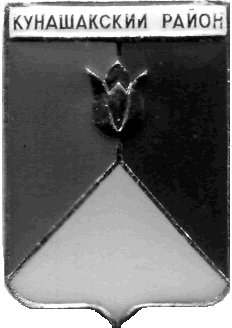 
СОБРАНИЕ ДЕПУТАТОВКУНАШАКСКОГО МУНИЦИПАЛЬНОГО РАЙОНАЧЕЛЯБИНСКОЙ ОБЛАСТИРЕШЕНИЕ8 заседание« 23 »  октября   2019 г. № 113Об исполнении районного бюджетаза 9 месяцев 2019 годаЗаслушав информацию руководителя Финансового управления администрации Кунашакского муниципального района Аюпову Р.Ф. об исполнении районного бюджета за 9 месяцев 2019 года, руководствуясь Бюджетным Кодексом РФ, Федеральным Законом от 06.10.2003г. № 131-ФЗ «Об общих принципах организации местного самоуправления в Российской Федерации», Уставом Кунашакского муниципального района, Положением о бюджетном процессе, Собрание депутатов Кунашакского муниципального районаРЕШАЕТ: 1. Информацию об исполнении районного бюджета за 9 месяцев 2019 года (приложения 1,2,3,4) принять к сведению.2. Настоящее решение вступает в силу со дня его подписания и подлежит опубликованию в средствах массовой информации.ПредседательСобрания депутатов							       А.В. Платонов Приложение к решению Собрания депутатовКунашакского муниципального района"Об исполнении районного бюджета за 9 месяцев 2019 года" от  «23» октября  2019 г. № 113 Приложение к решению Собрания депутатовКунашакского муниципального района"Об исполнении районного бюджета за 9 месяцев 2019 года" от  «23» октября  2019 г. № 113 Приложение к решению Собрания депутатовКунашакского муниципального района"Об исполнении районного бюджета за 9 месяцев 2019 года" от  «23» октября  2019 г. № 113 Приложение к решению Собрания депутатовКунашакского муниципального района"Об исполнении районного бюджета за 9 месяцев 2019 года" от  «23» октября  2019 г. № 113 Приложение к решению Собрания депутатовКунашакского муниципального района"Об исполнении районного бюджета за 9 месяцев 2019 года" от  «23» октября  2019 г. № 113 Приложение к решению Собрания депутатовКунашакского муниципального района"Об исполнении районного бюджета за 9 месяцев 2019 года" от  «23» октября  2019 г. № 113 Приложение к решению Собрания депутатовКунашакского муниципального района"Об исполнении районного бюджета за 9 месяцев 2019 года" от  «23» октября  2019 г. № 113                         Реестр источников доходов районного бюджета на 2019 год                         Реестр источников доходов районного бюджета на 2019 год                         Реестр источников доходов районного бюджета на 2019 год                         Реестр источников доходов районного бюджета на 2019 год                         Реестр источников доходов районного бюджета на 2019 год                         Реестр источников доходов районного бюджета на 2019 год                         Реестр источников доходов районного бюджета на 2019 годтыс.рубНомер 
реестровой 
записиНаименование группы источников доходов бюджетов/наименование источника дохода бюджетаКлассификация доходов бюджетовКлассификация доходов бюджетовНаименование главного администратора доходов бюджетаКод строкиФакт                               за 9 месяцев 2019 годаНомер 
реестровой 
записиНаименование группы источников доходов бюджетов/наименование источника дохода бюджетакоднаименованиеНаименование главного администратора доходов бюджетаКод строкиФакт                               за 9 месяцев 2019 года12345610000 1 00 00000 00 0000 000 НАЛОГОВЫЕ И НЕНАЛОГОВЫЕ ДОХОДЫ215 897,607  1000 1 01 00000 00 0000 000Налоги на прибыль148 886,105  2Налог на доходы физических лиц182 1 01 02010 01 0000 110Налог на доходы физических лиц с доходов, источником которых является налоговый агент, за исключением доходов, в отношении которых исчисление и уплата налога осуществляются в соответствии со статьями 227, 227.1 и 228 Налогового кодекса Российской ФедерацииУправление Федеральной налоговой службы по Челябинской области147 891,016  3Налог на доходы физических лиц182 1 01 02020 01 0000 110Налог на доходы физических лиц с доходов, полученных от осуществления деятельности физическими лицами, зарегистрированными в качестве индивидуальных предпринимателей, нотариусов, занимающихся частной практикой, адвокатов, учредивших адвокатские кабинеты, и других лиц, занимающихся частной практикой в соответствии со статьей 227 Налогового кодекса Российской ФедерацииУправление Федеральной налоговой службы по Челябинской области240,673  4Налог на доходы физических лиц182 1 01 02030 01 0000 110Налог на доходы физических лиц с доходов,  полученных физическими лицами в соответствии со статьей 228 Налогового Кодекса Российской ФедерацииУправление Федеральной налоговой службы по Челябинской области259,546  5Налог на доходы физических лиц182 1 01 02040 01 0000 110Налог на доходы физических лиц в виде фиксированных авансовых платежей с доходов, полученных физическими лицами, являющимися иностранными гражданами, осуществляющими трудовую деятельность по найму на основании патента в соответствии  со статьей 227.1 Налогового кодекса Российской ФедерацииУправление Федеральной налоговой службы по Челябинской области494,870  6Акцизы100 1 03 02000 01 0000 110НАЛОГИ НА ТОВАРЫ (РАБОТЫ, УСЛУГИ), РЕАЛИЗУЕМЫЕ НА ТЕРРИТОРИИ РОССИЙСКОЙ ФЕДЕРАЦИИУправление Федерального казначейства по Челябинской области27 885,877  7Акцизы100 1 03 02230 01 0000 110Доходы от уплаты акцизов на дизельное топливо, подлежащие распределению между бюджетами субъектов Российской Федерации и местными бюджетами с учетом установленных дифференцированных нормативов отчислений в местные бюджетыУправление Федерального казначейства по Челябинской области12 623,396  8Акцизы100 1 03 02240 01 0000 110Доходы от уплаты акцизов на моторные масла для дизельных и (или) карбюраторных (инжекторных) двигателей, подлежащие распределению между бюджетами субъектов Российской Федерации и местными бюджетами с учетом установленных дифференцированных нормативов отчислений в местные бюджетыУправление Федерального казначейства по Челябинской области95,971  9Акцизы100 1 03 02250 01 0000 110Доходы от уплаты акцизов на автомобильный бензин, подлежащие распределению между бюджетами субъектов Российской Федерации и местными бюджетами с учетом установленных дифференцированных нормативов отчислений в местные бюджетыУправление Федерального казначейства по Челябинской области17 301,505  10Акцизы100 1 03 02260 01 0000 110Доходы от уплаты акцизов на прямогонный бензин, подлежащие распределению между бюджетами субъектов Российской Федерации и местными бюджетами с учетом установленных дифференцированных нормативов отчислений в местные бюджетыУправление Федерального казначейства по Челябинской области-2 134,995  11Налог на совокупный доход182 1 05 00000 00 0000 000НАЛОГИ НА СОВОКУПНЫЙ ДОХОДУправление Федеральной налоговой службы по Челябинской области9 592,669  12Налог на совокупный доход182 1 05 01010 01 0000 110Налог, взимаемый с налогоплательщиков, выбравших в качестве объекта налогообложения  доходыУправление Федеральной налоговой службы по Челябинской области6 345,247  13Налог на совокупный доход182 1 05 02010 02 0000 110Единый налог на вмененный доход для отдельных видов деятельностиУправление Федеральной налоговой службы по Челябинской области2 591,645  14Налог на совокупный доход182 1 05 03010 01 0000 110Единый сельскохозяйственный налогУправление Федеральной налоговой службы по Челябинской области315,875  15Налог на совокупный доход182 1 05 04020 02 0000 110Налог, взимаемый в связи с применением патентной системы налогообложения, зачисляемый в бюджеты муниципальных районовУправление Федеральной налоговой службы по Челябинской области339,902  16Налоги, сборы и регулярные платежи за пользование природными ресурсами182 1 07 00000 00 0000 110НАЛОГИ, СБОРЫ И РЕГУЛЯРНЫЕ ПЛАТЕЖИ ЗА ПОЛЬЗОВАНИЕ ПРИРОДНЫМИ РЕСУРСАМИУправление Федеральной налоговой службы по Челябинской области538,460  17Налоги, сборы и регулярные платежи за пользование природными ресурсами182 1 07 01020 01 0000 110Налог на добычу общераспространенных полезных ископаемыхУправление Федеральной налоговой службы по Челябинской области538,460  18Налоги, сборы и регулярные платежи за пользование природными ресурсами182 1 07 01030 01 0000 110Налог на добычу прочих полезных ископаемых (за исключением полезных ископаемых в виде природных алмазов)Управление Федеральной налоговой службы по Челябинской области0,000  19Государственная пошлина000 1 08 00000 01 0000 000ГОСУДАРСТВЕННАЯ ПОШЛИНА5 001,033  20Государственная пошлина182 1 08 03010 01 0000 110Государственная пошлина по делам, рассматриваемым в судах общей юрисдикции, мировыми судьями (за исключением Верховного Суда Российской Федерации) Управление Федеральной налоговой службы по Челябинской области3 328,097  21Государственная пошлина188 1 08 06000 01 0000 110Государственная пошлина за совершение действий, связанных с приобретением гражданства Российской Федерации или выходом из гражданства Российской Федерации, а также с въездом в Российскую Федерацию или выездом из Российской ФедерацииГлавное управление Министерства внутренних дел Российской Федерации по Челябинской области73,600  22Государственная пошлина182 1 08 07010 01 0000 110Государственная пошлина за государственную регистрацию юридического лица, физических лиц в качестве индивидуальных предпринимателей, изменений, вносимых в учредительные документы юридического лица, за государственную регистрацию ликвидации юридического лица и другие юридически значимые действияУправление Федеральной налоговой службы по Челябинской области1,280  23Государственная пошлина188 1 08 07100 01 0000 110Государственная пошлина за выдачу и обмен паспорта гражданина Российской ФедерацииГлавное управление Министерства внутренних дел Российской Федерации по Челябинской области154,550  24Государственная пошлина188 1 08 07141 01 0000 110Государственная пошлина за государственную регистрацию транспортных средств и иные юридически значимые действия уполномоченных федеральных государственных органов, связанные с изменением и выдачей документов на транспортные средства, регистрационных знаков, водительских удостоверенийГлавное управление Министерства внутренних дел Российской Федерации по Челябинской области662,425  25Государственная пошлина772 1 08 07150 01 0000 110Госпошлина за выдачу разрешения на установку рекламной конструкции Управление имущественных и земельных отношений администрации Кунашакского муниципального района0,000  26Государственная пошлина321 1 08 07020 01 0000 110Государственная пошлина за государственную регистрацию прав, ограничений (обременений) прав на недвижимое имущество и сделок с ним Управление Федеральной службы государственной регистрации, кадастра и картографии по Челябинской области781,081  27Доходы от использования имущества, находящегося в государственной и муниципальной  собственности000 1 11 00000 00 0000 000ДОХОДЫ ОТ ИСПОЛЬЗОВАНИЯ ИМУЩЕСТВА, НАХОДЯЩЕГОСЯ В ГОСУДАРСТВЕННОЙ И МУНИЦИПАЛЬНОЙ СОБСТВЕННОСТИ6 963,864  28Доходы от использования имущества, находящегося в государственной и муниципальной  собственности772 1 11 05013 05 0000 120Доходы, получаемые в виде арендной платы за земельные участки, государственная собственность на которые не разграничена и которые расположены в границах сельских поселений, а также средства от продажи права на заключение договоров аренды указанных земельных участковУправление имущественных и земельных отношений администрации Кунашакского муниципального района3 087,427  29Доходы от использования имущества, находящегося в государственной и муниципальной  собственности772 1 11 05025 05 0000 120Доходы, получаемые в виде арендной платы, а также средства от продажи права на заключение договоров аренды за земли, находящиеся в собственности муниципальных районов (за исключением земельных участков муниципальных бюджетных и автономных учреждений)Управление имущественных и земельных отношений администрации Кунашакского муниципального района50,096  30Доходы от использования имущества, находящегося в государственной и муниципальной  собственности742 1 11 05035 05 0000 120Доходы от сдачи в аренду имущества, находящегося в оперативном управлении органов управления муниципальных районов и созданных ими учреждений (за исключением имущества муниципальных бюджетных и автономных учреждений)Управление культуры,  молодежной политики и информации администрации Кунашакского муниципального района61,000  31Доходы от использования имущества, находящегося в государственной и муниципальной  собственности761 1 11 05035 05 0000 120Доходы от сдачи в аренду имущества, находящегося в оперативном управлении органов управления муниципальных районов и созданных ими учреждений (за исключением имущества муниципальных бюджетных и автономных учреждений) Управление образования администрации Кунашакского муниципального района236,600  32Доходы от использования имущества, находящегося в государственной и муниципальной  собственности772 1 11 05075 05 0000 120Доходы от сдачи в аренду имущества, составляющего казну муниципальных районов (за исключением земельных участков)Управление имущественных и земельных отношений администрации Кунашакского муниципального района1 335,557  33Доходы от использования имущества, находящегося в государственной и муниципальной  собственности772 1 11 07015 05 0000 120Доходы от перечисления части прибыли, остающейся после уплаты налогов и иных обязательных платежей муниципальных унитарных предприятий, созданных муниципальными районами Управление имущественных и земельных отношений администрации Кунашакского муниципального района2 120,000  34Доходы от использования имущества, находящегося в государственной и муниципальной  собственности772 1 11 09045 05 0000 120Прочие поступления от использования имущества, находящегося в собственности муниципальных районов (за исключением имущества муниципальных бюджетных и автономных учреждений, а также имущества муниципальных унитарных предприятий, в том числе казенных)Управление имущественных и земельных отношений администрации Кунашакского муниципального района73,184  35Платежи при пользовании природными ресурсами048 1 12 01010 01 0000 120ПЛАТЕЖИ ПРИ ПОЛЬЗОВАНИИ ПРИРОДНЫМИ РЕСУРСАМИУправление Федеральной службы по надзору в сфере природопользования по Челябинской области171,438  36Доходы от оказания платных услуг (работ) и компенсации затрат государства000 1 13 00000 00 0000 000ДОХОДЫ ОТ ОКАЗАНИЯ ПЛАТНЫХ УСЛУГ (РАБОТ) И КОМПЕНСАЦИИ ЗАТРАТ ГОСУДАРСТВА7 575,178  37Доходы от оказания платных услуг (работ) и компенсации затрат государства742 1 13 01995 05 0000 130Прочие доходы от оказания  платных услуг (работ) получателями средств бюджетов муниципальных районовУправление культуры,  молодежной политики и информации администрации Кунашакского муниципального района141,545  38Доходы от оказания платных услуг (работ) и компенсации затрат государства761 1 13 01995 05 0000 130Прочие доходы от оказания  платных услуг (работ) получателями средств бюджетов муниципальных районовУправление образования администрации Кунашакского муниципального района7 107,730  39Доходы от оказания платных услуг (работ) и компенсации затрат государства742 1 13 02995 05 0000 130Прочие доходы от компенсации затрат бюджетов  муниципальных районовУправление культуры,  молодежной политики и информации администрации Кунашакского муниципального района0,000  40Доходы от оказания платных услуг (работ) и компенсации затрат государства761 1 13 02995 05 0000 130Прочие доходы от компенсации затрат бюджетов  муниципальных районовУправление образования администрации Кунашакского муниципального района67,672  41Доходы от оказания платных услуг (работ) и компенсации затрат государства762 1 13 02995 05 0000 130Прочие доходы от компенсации затрат бюджетов  муниципальных районовАдминистрация Кунашакского муниципального района60,387  42Доходы от оказания платных услуг (работ) и компенсации затрат государства763 1 13 02995 05 0000 130Прочие доходы от компенсации затрат бюджетов  муниципальных районовФинансовое управление администрации Кунашакского муниципального района174,113  43Доходы от оказания платных услуг (работ) и компенсации затрат государства766 1 13 02995 05 0000 130Прочие доходы от компенсации затрат бюджетов  муниципальных районовКонтрольное управление администрации Кунашакского муниципального района0,000  44Доходы от оказания платных услуг (работ) и компенсации затрат государства768 1 13 02995 05 0000 130Прочие доходы от компенсации затрат бюджетов  муниципальных районовУправление социальной защиты населения администрации Кунашакского муниципального района23,731  45Доходы от оказания платных услуг (работ) и компенсации затрат государства771 1 13 02995 05 0000 130Прочие доходы от компенсации затрат бюджетов  муниципальных районовСобрание депутатов Кунашакского муниципального района Челябинской области0,000  46Доходы от оказания платных услуг (работ) и компенсации затрат государства772 1 13 02995 05 0000 130Прочие доходы от компенсации затрат бюджетов  муниципальных районовУправление имущественных и земельных отношений администрации Кунашакского муниципального района0,000  47Доходы от продажи материальных и нематериальных активов772 1 14 00000 00 0000 000ДОХОДЫ ОТ ПРОДАЖИ МАТЕРИАЛЬНЫХ И НЕМАТЕРИАЛЬНЫХ АКТИВОВУправление имущественных и земельных отношений администрации Кунашакского муниципального района6 948,827  48Доходы от продажи материальных и нематериальных активов772 1 14 02053 05 0000 410Доходы от реализации иного имущества, находящегося в собственности муниципальных районов (за исключением  имущества муниципальных бюджетных и автономных учреждений, а также имущества муниципальных унитарных предприятий, в том числе казенных), в части реализации основных средств по указанному имуществуУправление имущественных и земельных отношений администрации Кунашакского муниципального района1 128,412  49Доходы от продажи материальных и нематериальных активов772 1 14 06013 05 0000 430Доходы от продажи земельных участков, государственная собственность на которые не разграничена и которые расположены в границах сельских поселений и межселенных территорий муниципальных районовУправление имущественных и земельных отношений администрации Кунашакского муниципального района5 820,415  50Штрафы, санкции, возмещение ущерба000 1 16 00000 00 0000 000ШТРАФЫ, САНКЦИИ, ВОЗМЕЩЕНИЕ УЩЕРБА2 351,862  51Прочие неналоговые доходы000 1 17 00000 00 0000 000ПРОЧИЕ НЕНАЛОГОВЫЕ ДОХОДЫ-17,706  52Прочие неналоговые доходы00 1 17 00000 00 0000 180Невыясненные поступления, зачисляемые в бюджеты муниципальных районовУправление культуры, молодежной политики и информации администрации Кунашакского муниципального района0,000  52Прочие неналоговые доходы761 1 17 00000 00 0000 180Невыясненные поступления, зачисляемые в бюджеты муниципальных районовУправление образования администрации Кунашакского муниципального района-0,700  53Прочие неналоговые доходы763 1 17 00000 00 0000 180Невыясненные поступления, зачисляемые в бюджеты муниципальных районовФинансовое управление администрации Кунашакского муниципального района0,000  54Прочие неналоговые доходы772 1 17 00000 00 0000 180Невыясненные поступления, зачисляемые в бюджеты муниципальных районовУправление имущественных и земельных отношений администрации Кунашакского муниципального района-17,006  55Безвозмездные поступления000 2 02 00000 00 0000 000БЕЗВОЗМЕЗДНЫЕ ПОСТУПЛЕНИЯ ОТ ДРУГИХ БЮДЖЕТОВ БЮДЖЕТНОЙ СИСТЕМЫ РОССИЙСКОЙ ФЕДЕРАЦИИ652 846,991  56Безвозмездные поступления000 2 02 15001 10 0000 150Дотации бюджетам сельских поселений на выравнивание бюджетной обеспеченности57 809,600  57Безвозмездные поступления000 2 02 15002 10 0000 150Дотации бюджетам сельских поселений на поддержку мер по обеспечению сбалансированности бюджетов9 420,315  58Безвозмездные поступления000 2 02 20000 10 0000 150Субсидии муниципальным районам, выделяемые из областного бюджета189 307,251  59Безвозмездные поступления000 2 02 30000 10 0000 150Субвенции муниципальным районам, выделяемые из областного бюджета396 309,825  60Безвозмездные поступления000 2 02 40000 10 0000 150Иные межбюджетные трансферты0,000  61Безвозмездные поступления000 2 07 05030 10 0000 150Прочие безвозмездные поступления в бюджеты муниципальных районов-0,550  62Возврат остатков000 2 18 00010 05 0000 150Доходы бюджетов муниципальных районов от возврата прочих остатков субсидий, субвенций и иных межбюджетных трансфертов, имеющих целевое назначение, прошлых лет из бюджетов поселений0,000  63Возврат остатков000 2 19 00010 05 0000 150ВОЗВРАТ ОСТАТКОВ СУБСИДИЙ, СУБВЕНЦИЙ И ИНЫХ МЕЖБЮДЖЕТНЫХ ТРАНСФЕРТОВ, ИМЕЮЩИХ ЦЕЛЕВОЕ НАЗНАЧЕНИЕ, ПРОШЛЫХ ЛЕТ0,000  64Возврат остатков000 2 19 60010 05 0000 150Возврат прочих остатков субсидий, субвенций и иных межбюджетных трансфертов, имеющих целевое назначение, прошлых лет из бюджетов муниципальных районов-23,731  ДОХОДЫ БЮДЖЕТА - ВСЕГОДОХОДЫ БЮДЖЕТА - ВСЕГОДОХОДЫ БЮДЖЕТА - ВСЕГОДОХОДЫ БЮДЖЕТА - ВСЕГОДОХОДЫ БЮДЖЕТА - ВСЕГОДОХОДЫ БЮДЖЕТА - ВСЕГО868 720,317  Приложение 2к решению Собрания депутатовКунашакского муниципального района"Об исполнении районного бюджета за 9 месяцев 2019 года" от  «23» октября   2019 г. № 113Приложение 2к решению Собрания депутатовКунашакского муниципального района"Об исполнении районного бюджета за 9 месяцев 2019 года" от  «23» октября   2019 г. № 113Приложение 2к решению Собрания депутатовКунашакского муниципального района"Об исполнении районного бюджета за 9 месяцев 2019 года" от  «23» октября   2019 г. № 113Приложение 2к решению Собрания депутатовКунашакского муниципального района"Об исполнении районного бюджета за 9 месяцев 2019 года" от  «23» октября   2019 г. № 113Приложение 2к решению Собрания депутатовКунашакского муниципального района"Об исполнении районного бюджета за 9 месяцев 2019 года" от  «23» октября   2019 г. № 113Приложение 2к решению Собрания депутатовКунашакского муниципального района"Об исполнении районного бюджета за 9 месяцев 2019 года" от  «23» октября   2019 г. № 113Приложение 2к решению Собрания депутатовКунашакского муниципального района"Об исполнении районного бюджета за 9 месяцев 2019 года" от  «23» октября   2019 г. № 113Приложение 2к решению Собрания депутатовКунашакского муниципального района"Об исполнении районного бюджета за 9 месяцев 2019 года" от  «23» октября   2019 г. № 113Приложение 2к решению Собрания депутатовКунашакского муниципального района"Об исполнении районного бюджета за 9 месяцев 2019 года" от  «23» октября   2019 г. № 113Приложение 2к решению Собрания депутатовКунашакского муниципального района"Об исполнении районного бюджета за 9 месяцев 2019 года" от  «23» октября   2019 г. № 113Приложение 2к решению Собрания депутатовКунашакского муниципального района"Об исполнении районного бюджета за 9 месяцев 2019 года" от  «23» октября   2019 г. № 113Распределение бюджетных ассигнований по целевым статьям (государственным, муниципальным программам и непрограммным направлениям деятельности), группам видов расходов, разделам и подразделам классификации расходов бюджетов  на 2019 годРаспределение бюджетных ассигнований по целевым статьям (государственным, муниципальным программам и непрограммным направлениям деятельности), группам видов расходов, разделам и подразделам классификации расходов бюджетов  на 2019 годРаспределение бюджетных ассигнований по целевым статьям (государственным, муниципальным программам и непрограммным направлениям деятельности), группам видов расходов, разделам и подразделам классификации расходов бюджетов  на 2019 годРаспределение бюджетных ассигнований по целевым статьям (государственным, муниципальным программам и непрограммным направлениям деятельности), группам видов расходов, разделам и подразделам классификации расходов бюджетов  на 2019 годРаспределение бюджетных ассигнований по целевым статьям (государственным, муниципальным программам и непрограммным направлениям деятельности), группам видов расходов, разделам и подразделам классификации расходов бюджетов  на 2019 годРаспределение бюджетных ассигнований по целевым статьям (государственным, муниципальным программам и непрограммным направлениям деятельности), группам видов расходов, разделам и подразделам классификации расходов бюджетов  на 2019 годРаспределение бюджетных ассигнований по целевым статьям (государственным, муниципальным программам и непрограммным направлениям деятельности), группам видов расходов, разделам и подразделам классификации расходов бюджетов  на 2019 годРаспределение бюджетных ассигнований по целевым статьям (государственным, муниципальным программам и непрограммным направлениям деятельности), группам видов расходов, разделам и подразделам классификации расходов бюджетов  на 2019 годРаспределение бюджетных ассигнований по целевым статьям (государственным, муниципальным программам и непрограммным направлениям деятельности), группам видов расходов, разделам и подразделам классификации расходов бюджетов  на 2019 годРаспределение бюджетных ассигнований по целевым статьям (государственным, муниципальным программам и непрограммным направлениям деятельности), группам видов расходов, разделам и подразделам классификации расходов бюджетов  на 2019 годРаспределение бюджетных ассигнований по целевым статьям (государственным, муниципальным программам и непрограммным направлениям деятельности), группам видов расходов, разделам и подразделам классификации расходов бюджетов  на 2019 годРаспределение бюджетных ассигнований по целевым статьям (государственным, муниципальным программам и непрограммным направлениям деятельности), группам видов расходов, разделам и подразделам классификации расходов бюджетов  на 2019 годРаспределение бюджетных ассигнований по целевым статьям (государственным, муниципальным программам и непрограммным направлениям деятельности), группам видов расходов, разделам и подразделам классификации расходов бюджетов  на 2019 годРаспределение бюджетных ассигнований по целевым статьям (государственным, муниципальным программам и непрограммным направлениям деятельности), группам видов расходов, разделам и подразделам классификации расходов бюджетов  на 2019 годРаспределение бюджетных ассигнований по целевым статьям (государственным, муниципальным программам и непрограммным направлениям деятельности), группам видов расходов, разделам и подразделам классификации расходов бюджетов  на 2019 годРаспределение бюджетных ассигнований по целевым статьям (государственным, муниципальным программам и непрограммным направлениям деятельности), группам видов расходов, разделам и подразделам классификации расходов бюджетов  на 2019 годРаспределение бюджетных ассигнований по целевым статьям (государственным, муниципальным программам и непрограммным направлениям деятельности), группам видов расходов, разделам и подразделам классификации расходов бюджетов  на 2019 годРаспределение бюджетных ассигнований по целевым статьям (государственным, муниципальным программам и непрограммным направлениям деятельности), группам видов расходов, разделам и подразделам классификации расходов бюджетов  на 2019 годРаспределение бюджетных ассигнований по целевым статьям (государственным, муниципальным программам и непрограммным направлениям деятельности), группам видов расходов, разделам и подразделам классификации расходов бюджетов  на 2019 годРаспределение бюджетных ассигнований по целевым статьям (государственным, муниципальным программам и непрограммным направлениям деятельности), группам видов расходов, разделам и подразделам классификации расходов бюджетов  на 2019 годРаспределение бюджетных ассигнований по целевым статьям (государственным, муниципальным программам и непрограммным направлениям деятельности), группам видов расходов, разделам и подразделам классификации расходов бюджетов  на 2019 годРаспределение бюджетных ассигнований по целевым статьям (государственным, муниципальным программам и непрограммным направлениям деятельности), группам видов расходов, разделам и подразделам классификации расходов бюджетов  на 2019 годРаспределение бюджетных ассигнований по целевым статьям (государственным, муниципальным программам и непрограммным направлениям деятельности), группам видов расходов, разделам и подразделам классификации расходов бюджетов  на 2019 годРаспределение бюджетных ассигнований по целевым статьям (государственным, муниципальным программам и непрограммным направлениям деятельности), группам видов расходов, разделам и подразделам классификации расходов бюджетов  на 2019 годРаспределение бюджетных ассигнований по целевым статьям (государственным, муниципальным программам и непрограммным направлениям деятельности), группам видов расходов, разделам и подразделам классификации расходов бюджетов  на 2019 годРаспределение бюджетных ассигнований по целевым статьям (государственным, муниципальным программам и непрограммным направлениям деятельности), группам видов расходов, разделам и подразделам классификации расходов бюджетов  на 2019 годРаспределение бюджетных ассигнований по целевым статьям (государственным, муниципальным программам и непрограммным направлениям деятельности), группам видов расходов, разделам и подразделам классификации расходов бюджетов  на 2019 годРаспределение бюджетных ассигнований по целевым статьям (государственным, муниципальным программам и непрограммным направлениям деятельности), группам видов расходов, разделам и подразделам классификации расходов бюджетов  на 2019 годРаспределение бюджетных ассигнований по целевым статьям (государственным, муниципальным программам и непрограммным направлениям деятельности), группам видов расходов, разделам и подразделам классификации расходов бюджетов  на 2019 годРаспределение бюджетных ассигнований по целевым статьям (государственным, муниципальным программам и непрограммным направлениям деятельности), группам видов расходов, разделам и подразделам классификации расходов бюджетов  на 2019 годРаспределение бюджетных ассигнований по целевым статьям (государственным, муниципальным программам и непрограммным направлениям деятельности), группам видов расходов, разделам и подразделам классификации расходов бюджетов  на 2019 годРаспределение бюджетных ассигнований по целевым статьям (государственным, муниципальным программам и непрограммным направлениям деятельности), группам видов расходов, разделам и подразделам классификации расходов бюджетов  на 2019 годРаспределение бюджетных ассигнований по целевым статьям (государственным, муниципальным программам и непрограммным направлениям деятельности), группам видов расходов, разделам и подразделам классификации расходов бюджетов  на 2019 годРаспределение бюджетных ассигнований по целевым статьям (государственным, муниципальным программам и непрограммным направлениям деятельности), группам видов расходов, разделам и подразделам классификации расходов бюджетов  на 2019 годРаспределение бюджетных ассигнований по целевым статьям (государственным, муниципальным программам и непрограммным направлениям деятельности), группам видов расходов, разделам и подразделам классификации расходов бюджетов  на 2019 годРаспределение бюджетных ассигнований по целевым статьям (государственным, муниципальным программам и непрограммным направлениям деятельности), группам видов расходов, разделам и подразделам классификации расходов бюджетов  на 2019 годРаспределение бюджетных ассигнований по целевым статьям (государственным, муниципальным программам и непрограммным направлениям деятельности), группам видов расходов, разделам и подразделам классификации расходов бюджетов  на 2019 годРаспределение бюджетных ассигнований по целевым статьям (государственным, муниципальным программам и непрограммным направлениям деятельности), группам видов расходов, разделам и подразделам классификации расходов бюджетов  на 2019 годРаспределение бюджетных ассигнований по целевым статьям (государственным, муниципальным программам и непрограммным направлениям деятельности), группам видов расходов, разделам и подразделам классификации расходов бюджетов  на 2019 годРаспределение бюджетных ассигнований по целевым статьям (государственным, муниципальным программам и непрограммным направлениям деятельности), группам видов расходов, разделам и подразделам классификации расходов бюджетов  на 2019 годРаспределение бюджетных ассигнований по целевым статьям (государственным, муниципальным программам и непрограммным направлениям деятельности), группам видов расходов, разделам и подразделам классификации расходов бюджетов  на 2019 годРаспределение бюджетных ассигнований по целевым статьям (государственным, муниципальным программам и непрограммным направлениям деятельности), группам видов расходов, разделам и подразделам классификации расходов бюджетов  на 2019 годРаспределение бюджетных ассигнований по целевым статьям (государственным, муниципальным программам и непрограммным направлениям деятельности), группам видов расходов, разделам и подразделам классификации расходов бюджетов  на 2019 годРаспределение бюджетных ассигнований по целевым статьям (государственным, муниципальным программам и непрограммным направлениям деятельности), группам видов расходов, разделам и подразделам классификации расходов бюджетов  на 2019 годРаспределение бюджетных ассигнований по целевым статьям (государственным, муниципальным программам и непрограммным направлениям деятельности), группам видов расходов, разделам и подразделам классификации расходов бюджетов  на 2019 годРаспределение бюджетных ассигнований по целевым статьям (государственным, муниципальным программам и непрограммным направлениям деятельности), группам видов расходов, разделам и подразделам классификации расходов бюджетов  на 2019 годРаспределение бюджетных ассигнований по целевым статьям (государственным, муниципальным программам и непрограммным направлениям деятельности), группам видов расходов, разделам и подразделам классификации расходов бюджетов  на 2019 годРаспределение бюджетных ассигнований по целевым статьям (государственным, муниципальным программам и непрограммным направлениям деятельности), группам видов расходов, разделам и подразделам классификации расходов бюджетов  на 2019 годРаспределение бюджетных ассигнований по целевым статьям (государственным, муниципальным программам и непрограммным направлениям деятельности), группам видов расходов, разделам и подразделам классификации расходов бюджетов  на 2019 годРаспределение бюджетных ассигнований по целевым статьям (государственным, муниципальным программам и непрограммным направлениям деятельности), группам видов расходов, разделам и подразделам классификации расходов бюджетов  на 2019 годРаспределение бюджетных ассигнований по целевым статьям (государственным, муниципальным программам и непрограммным направлениям деятельности), группам видов расходов, разделам и подразделам классификации расходов бюджетов  на 2019 годРаспределение бюджетных ассигнований по целевым статьям (государственным, муниципальным программам и непрограммным направлениям деятельности), группам видов расходов, разделам и подразделам классификации расходов бюджетов  на 2019 годРаспределение бюджетных ассигнований по целевым статьям (государственным, муниципальным программам и непрограммным направлениям деятельности), группам видов расходов, разделам и подразделам классификации расходов бюджетов  на 2019 годРаспределение бюджетных ассигнований по целевым статьям (государственным, муниципальным программам и непрограммным направлениям деятельности), группам видов расходов, разделам и подразделам классификации расходов бюджетов  на 2019 годРаспределение бюджетных ассигнований по целевым статьям (государственным, муниципальным программам и непрограммным направлениям деятельности), группам видов расходов, разделам и подразделам классификации расходов бюджетов  на 2019 год(тыс. рублей)НаименованиеЦелевая
статьяЦелевая
статьяЦелевая
статьяГруппа вида расходовГруппа вида расходовРазделПодразделПодразделПодразделФакт за 9 месяцев 2019 г.ВСЕГО812 244,857Государственная программа Челябинской области "Развитие образования в Челябинской области" на 2014-2019 годы03 0 00 0000003 0 00 0000003 0 00 00000145 032,398Организация отдыха детей в каникулярное время  (Закупка товаров, работ и услуг для обеспечения государственных (муниципальных) нужд)03 0 00 0301003 0 00 0301003 0 00 03010200200070707071 759,500Организация отдыха детей в каникулярное время (Предоставление субсидий бюджетным, автономным учреждениям и иным некоммерческим организациям)03 0 00 0301003 0 00 0301003 0 00 03010600600070707071 689,577Компенсация затрат родителей (законных представителей) детей-инвалидов в части организации обучения по основным общеобразовательным программам на дому (Социальное обеспечение и иные выплаты населению)03 0 00 0302003 0 00 0302003 0 00 03020300300100303033 693,800Обеспечение питанием детей из малообеспеченных семей и детей с нарушениями здоровья, обучающихся в муниципальных общеобразовательных организациях (Закупка товаров, работ и услуг для обеспечения государственных (муниципальных) нужд)03 0 00 0303003 0 00 0303003 0 00 03030200200070202021 383,051Обеспечение питанием детей из малообеспеченных семей и детей с нарушениями здоровья, обучающихся в муниципальных общеобразовательных организациях (Предоставление субсидий бюджетным, автономным учреждениям и иным некоммерческим организациям)03 0 00 0303003 0 00 0303003 0 00 0303060060007020202140,848Приобретение транспортных средств для организации перевозки обучающихся (Закупка товаров, работ и услуг для обеспечения государственных (муниципальных) нужд)03 0 00 0304003 0 00 0304003 0 00 03040200200070202022 871,513Организация работы комиссий по делам несовершеннолетних и защите их прав (Расходы на выплаты персоналу в целях обеспечения выполнения функций государственными (муниципальными) органами, казенными учреждениями, органами управления государственными внебюджетными фондами)03 0 00 0306003 0 00 0306003 0 00 0306010010001131313274,832Организация предоставления психолого-педагогической, медицинской и социальной помощи обучающимся, испытывающим трудности в освоении основных общеобразовательных программ, своем развитии и социальной адаптации (Закупка товаров, работ и услуг для обеспечения государственных (муниципальных) нужд)03 0 00 0307003 0 00 0307003 0 00 030702002000702020218,800Обеспечение государственных гарантий реализации прав на получение общедоступного и бесплатного дошкольного, начального общего, основного общего, среднего общего образования и обеспечение дополнительного образования детей в муниципальных общеобразовательных организациях (Расходы на выплаты персоналу в целях обеспечения выполнения функций государственными (муниципальными) органами, казенными учреждениями, органами управления государственными внебюджетными фондами)03 0 00 0312003 0 00 0312003 0 00 0312010010007020202113 245,334Обеспечение государственных гарантий реализации прав на получение общедоступного и бесплатного дошкольного, начального общего, основного общего, среднего общего образования и обеспечение дополнительного образования детей в муниципальных общеобразовательных организациях (Закупка товаров, работ и услуг для обеспечения государственных (муниципальных) нужд)03 0 00 0312003 0 00 0312003 0 00 03120200200070202021 423,577Обеспечение государственных гарантий реализации прав на получение общедоступного и бесплатного дошкольного, начального общего, основного общего, среднего общего образования и обеспечение дополнительного образования детей в муниципальных общеобразовательных организациях (Предоставление субсидий бюджетным, автономным учреждениям и иным некоммерческим организациям)03 0 00 0312003 0 00 0312003 0 00 031206006000702020217 401,266Оборудование пунктов проведения экзаменов государственной итоговой аттестации по образовательным программам среднего общего образования (Закупка товаров, работ и услуг для обеспечения государственных (муниципальных) нужд)03 0 E1 0305003 0 E1 0305003 0 E1 0305020020007020202189,300Создание в общеобразовательных организациях, расположенных в сельской местности, условий для занятий физической культурой и спортом (Закупка товаров, работ и услуг для обеспечения государственных (муниципальных) нужд)03 0 E2 5097003 0 E2 5097003 0 E2 5097020020007020202941,000Государственная программа Челябинской области «Поддержка и развитие дошкольного образования в Челябинской области» на 2015–2025 годы04 0 00 0000004 0 00 0000004 0 00 0000047 237,799Обеспечение государственных гарантий реализации прав на получение общедоступного и бесплатного дошкольного образования в муниципальных дошкольных образовательных организациях (Расходы на выплаты персоналу в целях обеспечения выполнения функций государственными (муниципальными) органами, казенными учреждениями, органами управления государственными внебюджетными фондами)04 0 00 0401004 0 00 0401004 0 00 040101001000701010143 403,917Обеспечение государственных гарантий реализации прав на получение общедоступного и бесплатного дошкольного образования в муниципальных дошкольных образовательных организациях (Закупка товаров, работ и услуг для обеспечения государственных (муниципальных) нужд)04 0 00 0401004 0 00 0401004 0 00 0401020020007010101173,896Создание в расположенных на территории Челябинской области муниципальных образовательных организациях, реализующих образовательную программу дошкольного образования, условий для получения детьми дошкольного возраста с ограниченными возможностями здоровья качественного образования и коррекции развития (Закупка товаров, работ и услуг для обеспечения государственных (муниципальных) нужд)04 0 00 0402004 0 00 0402004 0 00 0402020020007010101232,985Компенсация части платы, взимаемой с родителей (законных представителей) за присмотр и уход за детьми в образовательных организациях, реализующих образовательную программу дошкольного образования, расположенных на территории Челябинской области (Социальное обеспечение и иные выплаты населению)04 0 00 0405004 0 00 0405004 0 00 04050300300100404043 077,366Привлечение детей из малообеспеченных, неблагополучных семей, а также семей, оказавшихся в трудной жизненной ситуации, в расположенные на территории Челябинской области муниципальные дошкольные образовательные организации через предоставление компенсации части родительской платы (Закупка товаров, работ и услуг для обеспечения государственных (муниципальных) нужд)04 0 00 0406004 0 00 0406004 0 00 0406020020007010101285,087Привлечение детей из малообеспеченных, неблагополучных семей, а также семей, оказавшихся в трудной жизненной ситуации, в расположенные на территории Челябинской области муниципальные дошкольные образовательные организации через предоставление компенсации части родительской платы (Закупка товаров, работ и услуг для обеспечения государственных (муниципальных) нужд)04 0 00 0406004 0 00 0406004 0 00 040602002000702020264,548Государственная программа Челябинской области "Управление государственными финансами и государственным долгом Челябинской области" 10 0 00 0000010 0 00 0000010 0 00 0000013 086,569Осуществление государственных полномочий по расчету и предоставлению дотаций сельским поселениям за счет средств областного бюджета (Межбюджетные трансферты)10 3 00 7287010 3 00 7287010 3 00 728705005001401010113 086,569Государственная программа Челябинской области "Развитие архивного дела в Челябинской области на 2016-2018 годы"12 0 00 0000012 0 00 0000012 0 00 0000072,270Подпрограмма "Организация приема и обеспечение сохранности принятых на государственное хранение в государственный и муниципальные архивы Челябинской области архивных документов в 2016-2018 годах"12 1 00 0000012 1 00 0000012 1 00 0000072,270Комплектование, учет, использование и хранение архивных документов, отнесенных к государственной собственности Челябинской области (Закупка товаров, работ и услуг для обеспечения государственных (муниципальных) нужд)12 1 00 1201012 1 00 1201012 1 00 120102002000804040472,270Государственная программа Челябинской области "Обеспечение доступным и комфортным жильем граждан Российской Федерации" в Челябинской области на 2014 - 2020 годы14 0 00 0000014 0 00 0000014 0 00 0000012 996,651Строительство газопроводов и газовых сетей (Капитальные вложения в объекты недвижимого имущества государственной (муниципальной) собственности)14 2 00 1405014 2 00 1405014 2 00 14050400400050505058 173,497Модернизация, реконструкция, капитальный ремонт и строительство котельных, систем водоснабжения, водоотведения, систем электроснабжения, теплоснабжения, включая центральные тепловые пункты, в том числе проектно-изыскательские работы (Закупка товаров, работ и услуг для обеспечения государственных (муниципальных) нужд)14 2 00 1406014 2 00 1406014 2 00 14060200200050202020,000Модернизация, реконструкция, капитальный ремонт и строительство котельных, систем водоснабжения, водоотведения, систем электроснабжения, теплоснабжения, включая центральные тепловые пункты, в том числе проектно-изыскательские работы (Капитальные вложения в объекты недвижимого имущества государственной (муниципальной) собственности)14 2 00 1406014 2 00 1406014 2 00 14060400400050202020,000Субсидии местным бюджетам на предоставление молодым семьям - участникам подпрограммы социальных выплат на приобретение жилого помещения эконом-класса или создание объекта индивидуального жилищного строительства эконом-класса (Социальное обеспечение и иные выплаты населению)14 4 00 L497014 4 00 L497014 4 00 L4970300300100404044 823,154Государственная программа Челябинской области "Развитие дорожного хозяйства в Челябинской области
на 2015 - 2022 годы"18 0 00 0000018 0 00 0000018 0 00 000000,000Капитальный ремонт, ремонт и содержание автомобильных дорог общего пользования местного значения (Закупка товаров, работ и услуг для обеспечения государственных (муниципальных) нужд)18 1 00 1805018 1 00 1805018 1 00 18050200200040909090,000Государственная программа Челябинской области "Обеспечение общественного порядка и противодействие преступности в Челябинской области" на 2016-2019 годы19 0 00 0000019 0 00 0000019 0 00 000001 217,702Подпрограмма "Допризывная подготовка молодежи в Челябинской области"19 4 00 0000019 4 00 0000019 4 00 000001 217,702Осуществление полномочий по первичному воинскому учету на территориях, где отсутствуют военные комиссариаты (Межбюджетные трансферты)19 4 00 5118019 4 00 5118019 4 00 51180500500020303031 217,702Государственная программа Челябинской области "Развитие физической культуры и спорта в Челябинской области" на 2015 - 2019 годы20 0 00 0000020 0 00 0000020 0 00 000003 594,470Оплата услуг специалистов по организации физкультурно-оздоровительной и спортивно-массовой работы с детьми и подростками (Расходы на выплаты персоналу в целях обеспечения выполнения функций государственными (муниципальными) органами, казенными учреждениями, органами управления государственными внебюджетными фондами)20 1 00 2004520 1 00 2004520 1 00 2004510010011020202352,270Оснащением объектов спортивной инфраструктуры спортивно-технологическим оборудованием  (Закупка товаров, работ и услуг для государственных (муниципальных) нужд)20 1 P5 5228020 1 P5 5228020 1 P5 52280200200110202023 124,800Оплата услуг специалистов по организации физкультурно-оздоровительной и спортивно-массовой работы с лицами с ограниченными возможностями здоровья (Расходы на выплаты персоналу в целях обеспечения выполнения функций государственными (муниципальными) органами, казенными учреждениями, органами управления государственными внебюджетными фондами)20 2 00 2004720 2 00 2004720 2 00 2004710010011020202117,400Государственная программа Челябинской области "Повышение эффективности реализации молодежной политики в Челябинской области" на 2015 - 2019 годы21 0 00 0000021 0 00 0000021 0 00 0000047,080Организация и проведение мероприятий с детьми и молодежью (Закупка товаров, работ и услуг для государственных (муниципальных) нужд)21 0 E8 2101021 0 E8 2101021 0 E8 210102002000707070747,080Государственная программа Челябинской области "Улучшение условий и охраны труда в Челябинской области на 2017-2019 годы"22 0 00 0000022 0 00 0000022 0 00 00000131,188Реализация переданных государственных полномочий в области охраны труда (Расходы на выплаты персоналу в целях обеспечения выполнения функций государственными (муниципальными) органами, казенными учреждениями, органами управления государственными внебюджетными фондами)22 0 00 2203022 0 00 2203022 0 00 2203010010004010101114,188Реализация переданных государственных полномочий в области охраны труда (Закупка товаров, работ и услуг для государственных (муниципальных) нужд)22 0 00 2203022 0 00 2203022 0 00 220302002000401010117,000Реализация переданных государственных полномочий в области охраны труда (Расходы на выплаты персоналу в целях обеспечения выполнения функций государственными (муниципальными) органами, казенными учреждениями, органами управления государственными внебюджетными фондами)22 2 00 2203022 2 00 2203022 2 00 22030100100040101010,000Реализация переданных государственных полномочий в области охраны труда (Закупка товаров, работ и услуг для государственных (муниципальных) нужд)22 2 00 2203022 2 00 2203022 2 00 22030200200040101010,000Государственная программа Челябинской области «Развитие социальной защиты населения в Челябинской области» на 2017–2019 годы28 0 00 0000028 0 00 0000028 0 00 00000201 667,259Подпрограмма "Дети Южного Урала"28 1 00 0000028 1 00 0000028 1 00 0000078 910,885Реализация полномочий Российской Федерации по выплате государственных пособий лицам, не подлежащим обязательному социальному страхованию на случай временной нетрудоспособности и в связи с материнством, и лицам, уволенным в связи с ликвидацией организаций (прекращением деятельности, полномочий физическими лицами), в соответствии с Федеральным законом от 19 мая 1995 года № 81-ФЗ «О государственных пособиях гражданам, имеющим детей» (Закупка товаров, работ и услуг для государственных (муниципальных) нужд)28 1 00 5380028 1 00 5380028 1 00 53800200200100404040,000Реализация полномочий Российской Федерации по выплате государственных пособий лицам, не подлежащим обязательному социальному страхованию на случай временной нетрудоспособности и в связи с материнством, и лицам, уволенным в связи с ликвидацией организаций (прекращением деятельности, полномочий физическими лицами), в соответствии с Федеральным законом от 19 мая 1995 года № 81-ФЗ «О государственных пособиях гражданам, имеющим детей»(Социальное обеспечение и иные выплаты населению)28 1 00 5380028 1 00 5380028 1 00 538003003001004040415 465,720Социальная поддержка детей-сирот и детей, оставшихся без попечения родителей, находящихся в муниципальных образовательных организациях для детей-сирот и детей, оставшихся без попечения родителей (Предоставление субсидий бюджетным, автономным учреждениям и иным некоммерческим организациям)28 1 00 2810028 1 00 2810028 1 00 281006006001004040417 460,320Обеспечение предоставления жилых помещений детям-сиротам и детям, оставшимся без попечения родителей, лицам из их числа по договорам найма специализированных жилых помещений за счет средств областного бюджета (Капитальные вложения в объекты недвижимого имущества)28 1 00 2813028 1 00 2813028 1 00 28130400400100404048 343,135Содержание ребенка в семье опекуна и приемной семье, а также вознаграждение, причитающееся приемному родителю в соответствии с Законом Челябинской области "О мерах социальной поддержки детей-сирот и детей, оставшихся без попечения родителей, вознаграждении, причитающемся приемному родителю, и социальных гарантиях приемной семье" (Закупка товаров, работ и услуг для государственных (муниципальных) нужд)28 1 00 2814028 1 00 2814028 1 00 2814020020010040404267,519Содержание ребенка в семье опекуна и приемной семье, а также вознаграждение, причитающееся приемному родителю в соответствии с Законом Челябинской области "О мерах социальной поддержки детей-сирот и детей, оставшихся без попечения родителей, вознаграждении, причитающемся приемному родителю, и социальных гарантиях приемной семье" (Социальное обеспечение и иные выплаты населению)28 1 00 2814028 1 00 2814028 1 00 281403003001004040420 422,431Ежемесячная денежная выплата на оплату жилья и коммунальных услуг многодетной семье в соответствии с Законом Челябинской области «О статусе и дополнительных мерах социальной поддержки многодетной семьи в Челябинской области» (Закупка товаров, работ и услуг для государственных (муниципальных) нужд)28 1 00 2822028 1 00 2822028 1 00 282202002001004040458,322Ежемесячная денежная выплата на оплату жилья и коммунальных услуг многодетной семье в соответствии с Законом Челябинской области «О статусе и дополнительных мерах социальной поддержки многодетной семьи в Челябинской области» (Социальное обеспечение и иные выплаты населению)28 1 00 2822028 1 00 2822028 1 00 28220300300100404043 959,849Пособие на ребенка в соответствии с Законом Челябинской области «О пособии на ребенка» (Закупка товаров, работ и услуг для государственных (муниципальных) нужд)28 1 00 2819028 1 00 2819028 1 00 2819020020010040404159,365Пособие на ребенка в соответствии с Законом Челябинской области «О пособии на ребенка» (Социальное обеспечение и иные выплаты населению)28 1 00 2819028 1 00 2819028 1 00 281903003001004040410 907,459Выплата областного единовременного пособия при рождении ребенка в соответствии с Законом Челябинской области «Об областном единовременном пособии при рождении ребенка"  (Закупка товаров, работ и услуг для государственных (муниципальных) нужд)28 1 Р1 2818028 1 Р1 2818028 1 Р1 28180200200100404049,090Выплата областного единовременного пособия при рождении ребенка в соответствии с Законом Челябинской области «Об областном единовременном пособии при рождении ребенка" (Социальное обеспечение и иные выплаты населению)28 1 Р1 2818028 1 Р1 2818028 1 Р1 2818030030010040404660,000Организация и осуществление деятельности по опеке и попечительству (Расходы на выплаты персоналу в целях обеспечения выполнения функций государственными (муниципальными) органами, казенными учреждениями, органами управления государственными внебюджетными фондами)28 1 00 2811028 1 00 2811028 1 00 28110100100100606061 137,053Организация и осуществление деятельности по опеке и попечительству (Закупка товаров, работ и услуг для государственных (муниципальных) нужд)28 1 00 2811028 1 00 2811028 1 00 281102002001006060660,622Подпрограмма "Повышение качества жизни граждан пожилого возраста и иных категорий граждан"28 2 00 0000028 2 00 0000028 2 00 0000091 572,070Ежемесячная денежная выплата в соответствии с Законом Челябинской области "О мерах социальной поддержки ветеранов в Челябинской области" (Закупка товаров, работ и услуг для государственных (муниципальных) нужд)28 2 00 2830028 2 00 2830028 2 00 2830020020010030303167,090Ежемесячная денежная выплата в соответствии с Законом Челябинской области "О мерах социальной поддержки ветеранов в Челябинской области" (Социальное обеспечение и иные выплаты населению)28 2 00 2830028 2 00 2830028 2 00 28300300300100303039 784,944Ежемесячная денежная выплата в соответствии с Законом Челябинской области "О мерах социальной поддержки жертв политических репрессий в Челябинской области" (Закупка товаров, работ и услуг для государственных (муниципальных) нужд)28 2 00 2831028 2 00 2831028 2 00 28310200200100303038,934Ежемесячная денежная выплата в соответствии с Законом Челябинской области "О мерах социальной поддержки жертв политических репрессий в Челябинской области" (Социальное обеспечение и иные выплаты населению)28 2 00 2831028 2 00 2831028 2 00 2831030030010030303510,988Ежемесячная денежная выплата в соответствии с Законом Челябинской области "О звании "Ветеран труда Челябинской области" (Закупка товаров, работ и услуг для государственных (муниципальных) нужд)28 2 00 2832028 2 00 2832028 2 00 283202002001003030383,942Ежемесячная денежная выплата в соответствии с Законом Челябинской области "О звании "Ветеран труда Челябинской области" (Социальное обеспечение и иные выплаты населению)28 2 00 2832028 2 00 2832028 2 00 28320300300100303034 909,639Компенсация расходов на оплату жилых помещений и коммунальных услуг в соответствии с Законом Челябинской области "О дополнительных мерах социальной поддержки отдельных категорий граждан в Челябинской области" (Закупка товаров, работ и услуг для государственных (муниципальных) нужд)28 2 00 2833028 2 00 2833028 2 00 28330200200100303031,024Компенсация расходов на оплату жилых помещений и коммунальных услуг в соответствии с Законом Челябинской области "О дополнительных мерах социальной поддержки отдельных категорий граждан в Челябинской области" (Социальное обеспечение и иные выплаты населению)28 2 00 2833028 2 00 2833028 2 00 283303003001003030364,096Компенсационные выплаты за пользование услугами связи в соответствии с Законом Челябинской области "О дополнительных мерах социальной поддержки отдельных категорий граждан в Челябинской области" (Закупка товаров, работ и услуг для государственных (муниципальных) нужд)28 2 00 2834028 2 00 2834028 2 00 28340200200100303030,174Компенсационные выплаты за пользование услугами связи в соответствии с Законом Челябинской области "О дополнительных мерах социальной поддержки отдельных категорий граждан в Челябинской области" (Социальное обеспечение и иные выплаты населению)28 2 00 2834028 2 00 2834028 2 00 283403003001003030310,575Компенсация расходов на уплату взноса на капитальный ремонт общего имущества в многоквартирном доме в соответствии с Законом Челябинской области "О дополнительных мерах социальной поддержки отдельных категорий граждан в Челябинской области" (Закупка товаров, работ и услуг для обеспечения государственных (муниципальных) нужд)28 2 00 2835028 2 00 2835028 2 00 28350200200100303038,676Компенсация расходов на уплату взноса на капитальный ремонт общего имущества в многоквартирном доме в соответствии с Законом Челябинской области "О дополнительных мерах социальной поддержки отдельных категорий граждан в Челябинской области"  (Социальное обеспечение и иные выплаты населению)28 2 00 2835028 2 00 2835028 2 00 2835030030010030303303,249Предоставление гражданам субсидий на оплату жилого помещения и коммунальных услуг (Закупка товаров, работ и услуг для обеспечения государственных (муниципальных) нужд)28 2 00 2837028 2 00 2837028 2 00 2837020020010030303117,018Предоставление гражданам субсидий на оплату жилого помещения и коммунальных услуг (Социальное обеспечение и иные выплаты населению)28 2 00 2837028 2 00 2837028 2 00 28370300300100303037 244,949Предоставление гражданам субсидий на оплату жилого помещения и коммунальных услуг (Расходы на выплаты персоналу в целях обеспечения выполнения функций государственными (муниципальными) органами, казенными учреждениями, органами управления государственными внебюджетными фондами)28 2 00 2837028 2 00 2837028 2 00 28370100100100606062 021,653Предоставление гражданам субсидий на оплату жилого помещения и коммунальных услуг (Закупка товаров, работ и услуг для обеспечения государственных (муниципальных) нужд)28 2 00 2837028 2 00 2837028 2 00 2837020020010060606252,272Реализация полномочий Российской Федерации по предоставлению отдельных мер социальной поддержки гражданам, подвергшимся воздействию радиации  (Закупка товаров, работ и услуг для обеспечения государственных (муниципальных) нужд)28 2 00 5137028 2 00 5137028 2 00 5137020020010030303278,141Реализация полномочий Российской Федерации по предоставлению отдельных мер социальной поддержки гражданам, подвергшимся воздействию радиации  (Социальное обеспечение и иные выплаты населению)28 2 00 5137028 2 00 5137028 2 00 513703003001003030318 593,226Реализация полномочий Российской Федерации по осуществлению ежегодной денежной выплаты лицам, награжденным нагрудным знаком "Почетный донор России" (Закупка товаров, работ и услуг для обеспечения государственных (муниципальных) нужд)28 2 00 5220028 2 00 5220028 2 00 52200200200100303034,651Реализация полномочий Российской Федерации по осуществлению ежегодной денежной выплаты лицам, награжденным нагрудным знаком "Почетный донор России"  (Социальное обеспечение и иные выплаты населению)28 2 00 5220028 2 00 5220028 2 00 5220030030010030303324,191Реализация полномочий Российской Федерации на оплату жилищно-коммунальных услуг отдельным категориям граждан (Закупка товаров, работ и услуг для обеспечения государственных (муниципальных) нужд)28 2 00 5250028 2 00 5250028 2 00 5250020020010030303271,840Реализация полномочий Российской Федерации на оплату жилищно-коммунальных услуг отдельным категориям граждан (Социальное обеспечение и иные выплаты населению)28 2 00 5250028 2 00 5250028 2 00 525003003001003030318 283,413Реализация полномочий Российской Федерации по выплате инвалидам компенсаций страховых премий по договорам обязательного страхования гражданской ответственности владельцев транспортных средств в соответствии с Федеральным законом от 25 апреля 2002 года № 40-ФЗ "Об обязательном страховании гражданской ответственности владельцев транспортных средств" (Закупка товаров, работ и услуг для обеспечения государственных (муниципальных) нужд)28 2 00 5280028 2 00 5280028 2 00 52800200200100303030,016Реализация полномочий Российской Федерации по выплате инвалидам компенсаций страховых премий по договорам обязательного страхования гражданской ответственности владельцев транспортных средств в соответствии с Федеральным законом от 25 апреля 2002 года № 40-ФЗ "Об обязательном страховании гражданской ответственности владельцев транспортных средств" (Социальное обеспечение и иные выплаты населению)28 2 00 5280028 2 00 5280028 2 00 52800300300100303031,050Осуществление мер социальной поддержки граждан, работающих и проживающих в сельских населенных пунктах и рабочих поселках Челябинской области (Расходы на выплаты персоналу в целях обеспечения выполнения функций государственными (муниципальными) органами, казенными учреждениями, органами управления государственными внебюджетными фондами)28 2 00 2838028 2 00 2838028 2 00 28380100100070101012 690,181Осуществление мер социальной поддержки граждан, работающих и проживающих в сельских населенных пунктах и рабочих поселках Челябинской области (Расходы на выплаты персоналу в целях обеспечения выполнения функций государственными (муниципальными) органами, казенными учреждениями, органами управления государственными внебюджетными фондами)28 2 00 2838028 2 00 2838028 2 00 28380100100070202029 864,569Осуществление мер социальной поддержки граждан, работающих и проживающих в сельских населенных пунктах и рабочих поселках Челябинской области (Расходы на выплаты персоналу в целях обеспечения выполнения функций государственными (муниципальными) органами, казенными учреждениями, органами управления государственными внебюджетными фондами)28 2 00 2838028 2 00 2838028 2 00 28380100100070303031 276,308Осуществление мер социальной поддержки граждан, работающих и проживающих в сельских населенных пунктах и рабочих поселках Челябинской области (Расходы на выплаты персоналу в целях обеспечения выполнения функций государственными (муниципальными) органами, казенными учреждениями, органами управления государственными внебюджетными фондами)28 2 00 2838028 2 00 2838028 2 00 28380100100070707070,000Осуществление мер социальной поддержки граждан, работающих и проживающих в сельских населенных пунктах и рабочих поселках Челябинской области (Расходы на выплаты персоналу в целях обеспечения выполнения функций государственными (муниципальными) органами, казенными учреждениями, органами управления государственными внебюджетными фондами)28 2 00 2838028 2 00 2838028 2 00 28380100100080101011 365,505Осуществление мер социальной поддержки граждан, работающих и проживающих в сельских населенных пунктах и рабочих поселках Челябинской области (Социальное обеспечение и иные выплаты населению)28 2 00 2838028 2 00 2838028 2 00 2838030030010020202526,059Осуществление мер социальной поддержки граждан, работающих и проживающих в сельских населенных пунктах и рабочих поселках Челябинской области (Расходы на выплаты персоналу в целях обеспечения выполнения функций государственными (муниципальными) органами, казенными учреждениями, органами управления государственными внебюджетными фондами)28 2 00 2838028 2 00 2838028 2 00 28380100100100303031 241,805Осуществление мер социальной поддержки граждан, работающих и проживающих в сельских населенных пунктах и рабочих поселках Челябинской области (Закупка товаров, работ и услуг для обеспечения государственных (муниципальных) нужд)28 2 00 2838028 2 00 2838028 2 00 2838020020010030303165,785Осуществление мер социальной поддержки граждан, работающих и проживающих в сельских населенных пунктах и рабочих поселках Челябинской области (Социальное обеспечение и иные выплаты населению)28 2 00 2838028 2 00 2838028 2 00 28380300300100303039 944,785Осуществление мер социальной поддержки граждан, работающих и проживающих в сельских населенных пунктах и рабочих поселках Челябинской области (Социальное обеспечение и иные выплаты населению)28 2 00 2838028 2 00 2838028 2 00 2838030030010040404571,437Осуществление мер социальной поддержки граждан, работающих и проживающих в сельских населенных пунктах и рабочих поселках Челябинской области (Расходы на выплаты персоналу в целях обеспечения выполнения функций государственными (муниципальными) органами, казенными учреждениями, органами управления государственными внебюджетными фондами)28 2 00 2838028 2 00 2838028 2 00 283801001001101010149,428Осуществление мер социальной поддержки граждан, работающих и проживающих в сельских населенных пунктах и рабочих поселках Челябинской области  (Предоставление субсидий бюджетным, автономным учреждениям и иным некоммерческим организациям)28 2 00 2838028 2 00 2838028 2 00 28380600600110101010,000Осуществление мер социальной поддержки граждан, работающих и проживающих в сельских населенных пунктах и рабочих поселках Челябинской области (Расходы на выплаты персоналу в целях обеспечения выполнения функций государственными (муниципальными) органами, казенными учреждениями, органами управления государственными внебюджетными фондами)28 2 00 2838028 2 00 2838028 2 00 2838010010011020202130,405Возмещение стоимости услуг по погребению и выплата социального пособия на погребение в соответствии с Законом Челябинской области "О возмещении стоимости услуг по погребению и выплате социального пособия на погребение"  (Закупка товаров, работ и услуг для обеспечения государственных (муниципальных) нужд)28 2 00 2839028 2 00 2839028 2 00 28390200200100303034,663Возмещение стоимости услуг по погребению и выплата социального пособия на погребение в соответствии с Законом Челябинской области "О возмещении стоимости услуг по погребению и выплате социального пособия на погребение" (Социальное обеспечение и иные выплаты населению)28 2 00 2839028 2 00 2839028 2 00 2839030030010030303258,206Адресная субсидия гражданам в связи с ростом платы за коммунальные услуги (Социальное обеспечение и иные выплаты населению)28 2 00 2840028 2 00 2840028 2 00 28400300300100303030,000Меры социальной поддержки в соответствии с Законом Челябинской области «О дополнительных мерах социальной поддержки детей погибших участников Великой Отечественной войны и приравненных к ним лиц» (ежемесячные денежные выплаты и возмещение расходов, связанных с проездом к местам захоронения) (Закупка товаров, работ и услуг для обеспечения государственных (муниципальных) нужд)28 2 00 2841028 2 00 2841028 2 00 28410200200100303033,610Меры социальной поддержки в соответствии с Законом Челябинской области «О дополнительных мерах социальной поддержки детей погибших участников Великой Отечественной войны и приравненных к ним лиц» (ежемесячные денежные выплаты и возмещение расходов, связанных с проездом к местам захоронения) (Социальное обеспечение и иные выплаты населению)28 2 00 2841028 2 00 2841028 2 00 2841030030010030303214,512Единовременная выплата в соответствии с Законом Челябинской области "О дополнительных мерах социальной поддержки отдельных категорий граждан в связи с переходом к цифровому телерадиовещанию" (Закупка товаров, работ и услуг для государственных (муниципальных) нужд)28 2 00 2843028 2 00 2843028 2 00 28430200200100303030,311Единовременная выплата в соответствии с Законом Челябинской области "О дополнительных мерах социальной поддержки отдельных категорий граждан в связи с переходом к цифровому телерадиовещанию" (Социальное обеспечение и иные выплаты населению)28 2 00 2843028 2 00 2843028 2 00 284303003001003030318,750Подпрограмма "Функционирование системы социального обслуживания и социальной поддержки отдельных категорий граждан28 4 00 0000028 4 00 0000028 4 00 0000031 184,304Реализация переданных государственных полномочий по социальному обслуживанию граждан (Предоставление субсидий бюджетным, автономным учреждениям и иным некоммерческим организациям)28 4 00 2800028 4 00 2800028 4 00 280006006001002020225 485,890Организация работы органов управления социальной защиты населения муниципальных образований  (Расходы на выплаты персоналу в целях обеспечения выполнения функций государственными (муниципальными) органами, казенными учреждениями, органами управления государственными внебюджетными фондами)28 4 00 2808028 4 00 2808028 4 00 28080100100100606065 219,052Организация работы органов управления социальной защиты населения муниципальных образований  (Закупка товаров, работ и услуг для обеспечения государственных (муниципальных) нужд)28 4 00 2808028 4 00 2808028 4 00 2808020020010060606474,552Организация работы органов управления социальной защиты населения муниципальных образований  (Иные бюджетные ассигнования)28 4 00 2808028 4 00 2808028 4 00 28080800800100606064,810Государственная программа Челябинской области "Развитие сельского хозяйства в Челябинской области на 2017 - 2020 годы"31 0 00 0000031 0 00 0000031 0 00 0000011 132,130Развитие газификации в населенных пунктах, расположенных в сельской местности (Капитальные вложения в объекты недвижимого имущества государственной (муниципальной) собственности)31 5 01 L567131 5 01 L567131 5 01 L56714004000502020210 931,530Развитие газификации в населенных пунктах, расположенных в сельской местности (Закупка товаров, работ и услуг для государственных (муниципальных) нужд)31 5 01 L567131 5 01 L567131 5 01 L5671200200050202020,000Оказание консультационной помощи по вопросам сельскохозяйственного производства (Закупка товаров, работ и услуг для государственных (муниципальных) нужд)31 6 00 6101031 6 00 6101031 6 00 61010200200040505050,000Разработка и внедрение цифровых технологий, направленных на рациональное использование земель сельскохозяйственного назначения (Закупка товаров, работ и услуг для государственных (муниципальных) нужд)31 6 00 3102031 6 00 3102031 6 00 31020200200040505050,000Организация проведения на территории Челябинской области мероприятий по предупреждению и ликвидации болезней животных, их лечению, отлову и содержанию безнадзорных животных, защите населения от болезней, общих для человека и животных (Межбюджетные трансферты)31 6 00 3103031 6 00 3103031 6 00 3103050050004050505200,600Государственная программа Челябинской области "Развитие культуры и туризма в Челябинской области на 2015 - 2019 годы"38 0 00 0000038 0 00 0000038 0 00 000002 114,920Комплектование книжных фондов муниципальных общедоступных  библиотек (Закупка товаров, работ и услуг для государственных (муниципальных) нужд)38 1 00 L519Б38 1 00 L519Б38 1 00 L519Б2002000801010148,400Государственная поддержка лучших сельских учреждений культуры (Закупка товаров, работ и услуг для государственных (муниципальных) нужд)38 1 00 R519В38 1 00 R519В38 1 00 R519В20020008010101143,460Создание и модернизация муниципальных учреждений культурно-досугового типа в сельской местности, включая обеспечение объектов инфраструктуры (в том числе строительство, реконструкция и капитальный ремонт зданий) (Закупка товаров, работ и услуг для обеспечения государственных (муниципальных) нужд)38 6 А1 3807038 6 А1 3807038 6 А1 38070200200080101011 923,060Государственная программа Челябинской области "Управление государственным имуществом, земельными и природными ресурсами Челябинской области в 2017 - 2020 годах"39 0 00 0000039 0 00 0000039 0 00 000000,000Проведение работ по описанию местоположения границ населенных пунктов Челябинской области (Закупка товаров, работ и услуг для обеспечения государственных (муниципальных) нужд)39 2 00 3903039 2 00 3903039 2 00 39030200200011313130,000Проведение работ по описанию местоположения границ территориальных зон (Закупка товаров, работ и услуг для обеспечения государственных (муниципальных) нужд)39 2 00 3904039 2 00 3904039 2 00 39040200200011313130,000Государственная программа Челябинской области "Реализация на территории Челябинской области гос.политики в сфере гос.регистрации актов гражданского состояния на 2017-2019 годы42 0 00 0000042 0 00 0000042 0 00 000001 683,301Осуществление переданных полномочий Российской Федерации на государственную регистрацию актов гражданского состояния (Расходы на выплаты персоналу в целях обеспечения выполнения функций государственными (муниципальными) органами, казенными учреждениями, органами управления государственными внебюджетными фондами)42 0 00 5930042 0 00 5930042 0 00 59300100100030404041 337,696Осуществление переданных полномочий Российской Федерации на государственную регистрацию актов гражданского состояния (Закупка товаров, работ и услуг для обеспечения государственных (муниципальных) нужд)42 0 00 5930042 0 00 5930042 0 00 5930020020003040404316,784Осуществление переданных полномочий Российской Федерации на государственную регистрацию актов гражданского состояния (Иные бюджетные ассигнования)42 0 00 5930042 0 00 5930042 0 00 593008008000304040428,821Государственная программа Челябинской области "Охрана окружающей среды Челябинской области" на 2018 - 2025 годы43 0 00 0000043 0 00 0000043 0 00 000000,000Создание и содержание мест (площадок) накопления твердых коммунальных отходов (Закупка товаров, работ и услуг для обеспечения государственных (муниципальных) нужд)43 2 00 4312043 2 00 4312043 2 00 43120200200060505050,000Государственная программа Челябинской области "Благоустройство населенных пунктов Челябинской области" на 2018 - 2022 годы45 0 00 0000045 0 00 0000045 0 00 000004 475,601Субсидии местным бюджетам для софинансирования расходных обязательств, возникающих при выполнении полномочий органов местного самоуправления по вопросам местного значения45 0 01 0000045 0 01 0000045 0 01 000004 475,601Реализация программ Формирование комфортной городской среды" (Закупка товаров, работ и услуг для обеспечения государственных (муниципальных) нужд)45 0 F2 5555045 0 F2 5555045 0 F2 55550200200050303034 475,601Повышение уровня и качества жизни населения Кунашакского муниципального района79 0 00 0000079 0 00 0000079 0 00 00000277 108,924Повышение эффективности системы управления муниципальным образованием79 0 00 1000079 0 00 1000079 0 00 100004 322,585Обеспечение исполнения муниципальных функций в рамках полномочий муниципального образования79 0 00 1100079 0 00 1100079 0 00 110004 284,085МП "Улучшение условий и охраны труда в Кунашакском муниципальном районе на 2019-2021 годы" (Закупка товаров, работ и услуг для обеспечения государственных (муниципальных) нужд)79 0 00 1101079 0 00 1101079 0 00 11010200200011313130,000МП "Управление муниципальным имуществом на 2018-2020 годы" (Закупка товаров, работ и услуг для обеспечения государственных (муниципальных) нужд)79 0 00 1102079 0 00 1102079 0 00 11020200200011313133 654,333МП "Управление муниципальным имуществом на 2018-2020 годы" (Капитальные вложения в объекты недвижимого имущества государственной (муниципальной) собственности)79 0 00 1102079 0 00 1102079 0 00 1102020020001131313629,752МП "Описание местоположения границ населенных пунктов Кунашакского муниципального района" (Закупка товаров, работ и услуг для обеспечения государственных (муниципальных) нужд)79 0 00 1103079 0 00 1103079 0 00 11030200200011313130,000МП "Переселение в 2019-2021 годы граждан из аварийного жилищного фонда на территории КМР" (Закупка товаров, работ и услуг для обеспечения государственных (муниципальных) нужд)79 0 00 1104079 0 00 1104079 0 00 11040200200011313130,000Повышение эффективности и результативности деятельности муниципальных служащих79 0 00 1200079 0 00 1200079 0 00 1200038,500МП "Развитие муниципальной службы в Кунашакском муниципальном районе на 2018-2020 годы" (Закупка товаров, работ и услуг для обеспечения государственных (муниципальных) нужд)79 0 00 1201079 0 00 1201079 0 00 120102002000113131338,500МП "Проиводействия коррупции на территории Кунашакского муниципального района на 2017-2019 годы" (Закупка товаров, работ и услуг для обеспечения государственных (муниципальных) нужд)79 0 00 1202079 0 00 1202079 0 00 12020200200011313130,000Обеспечение устойчивых темпов экономического развития79 0 00 2000079 0 00 2000079 0 00 20000267,700Обеспечение благоприятных условий для развития малого и среднего предпринимательства, повышение его роли в социально-экономическом развитии района, стимулирование экономической активности субъектов малого и среднего предпринимательства в Кунашакском муниципальном районе79 0 00 2100079 0 00 2100079 0 00 21000267,700МП "Развитие малого и среднего предпринимательства, сельского хозяйства и рыболовства в Кунашакском муниципальном районе на 2017-2019 годы" (Закупка товаров, работ и услуг для обеспечения государственных (муниципальных) нужд)79 0 00 2102079 0 00 2102079 0 00 21020200200011313139,000МП "Развитие малого и среднего предпринимательства, сельского хозяйства и рыболовства в Кунашакском муниципальном районе на 2017-2019 годы" (Закупка товаров, работ и услуг для обеспечения государственных (муниципальных) нужд)79 0 00 2102079 0 00 2102079 0 00 2102030030001131313258,700Развитие человеческого капитала79 0 00 3000079 0 00 3000079 0 00 30000272 518,639Развитие образования79 0 00 3100079 0 00 3100079 0 00 31000166 399,241МП "Развитие образования в Кунашакском муниципальном районе на 2018-2020 годы"79 0 00 3101079 0 00 3101079 0 00 31010166 399,241Подпрограмма "Развитие дошкольного образования Кунашакского муниципального района" на 2018-2020 годы" (Расходы на выплаты персоналу в целях обеспечения выполнения функций государственными (муниципальными) органами, казенными учреждениями, органами управления государственными внебюджетными фондами)79 1 00 3101079 1 00 3101079 1 00 310101001000701010114 549,840Подпрограмма "Развитие дошкольного образования Кунашакского муниципального района" на 2018-2020 годы" (Закупка товаров, работ и услуг для обеспечения государственных (муниципальных) нужд)79 1 00 3101079 1 00 3101079 1 00 310102002000701010118 958,496Подпрограмма "Развитие дошкольного образования Кунашакского муниципального района" на 2018-2020 годы  (Иные бюджетные ассигнования)79 1 00 3101079 1 00 3101079 1 00 31010800800070101011 061,133Подпрограмма "Развитие общего образования Кунашакского муниципального района" на 2018-2020 годы" (Расходы на выплаты персоналу в целях обеспечения выполнения функций государственными (муниципальными) органами, казенными учреждениями, органами управления государственными внебюджетными фондами)79 2 00 3101079 2 00 3101079 2 00 310101001000702020241 575,144Подпрограмма "Развитие общего образования Кунашакского муниципального района" на 2018-2020 годы" (Закупка товаров, работ и услуг для обеспечения государственных (муниципальных) нужд)79 2 00 3101079 2 00 3101079 2 00 310102002000702020232 640,883Подпрограмма "Развитие общего образования Кунашакского муниципального района" на 2018-2020 годы" (Предоставление субсидий бюджетным, автономным учреждениям и иным некоммерческим организациям)79 2 00 3101079 2 00 3101079 2 00 310106006000702020212 212,666Подпрограмма "Развитие общего образования Кунашакского муниципального района" на 2018-2020 годы" (Иные бюджетные ассигнования)79 2 00 3101079 2 00 3101079 2 00 31010800800070202023 355,347Подпрограмма "Развитие дополнительного образования Кунашакского муниципального района" на 2018-2020 годы" (Предоставление субсидий бюджетным, автономным учреждениям и иным некоммерческим организациям)79 3 00 3101079 3 00 3101079 3 00 310106006000702020268,573Подпрограмма "Развитие дополнительного образования Кунашакского муниципального района" на 2018-2020 годы" (Расходы на выплаты персоналу в целях обеспечения выполнения функций государственными (муниципальными) органами, казенными учреждениями, органами управления государственными внебюджетными фондами) 79 3 00 3101079 3 00 3101079 3 00 31010100100070303032 882,760Подпрограмма "Развитие дополнительного образования Кунашакского муниципального района" на 2018-2020 годы" (Закупка товаров, работ и услуг для обеспечения государственных (муниципальных) нужд)79 3 00 3101079 3 00 3101079 3 00 3101020020007030303270,558Подпрограмма "Развитие дополнительного образования Кунашакского муниципального района" на 2018-2020 годы" (Предоставление субсидий бюджетным, автономным учреждениям и иным некоммерческим организациям)79 3 00 3101079 3 00 3101079 3 00 31010600600070303031 158,144Подпрограмма "Развитие дополнительного образования Кунашакского муниципального района" на 2018-2020 годы" (Иные бюджетные ассигнования)79 3 00 3101079 3 00 3101079 3 00 31010800800070303033,500Подпрограмма "Организация питания детей в муниципальных образовательных учреждениях на 2018-2020 годы" (Закупка товаров, работ и услуг для обеспечения государственных (муниципальных) нужд)79 4 00 3101079 4 00 3101079 4 00 31010200200070202023 746,241Подпрограмма "Организация питания детей в муниципальных образовательных учреждениях на 2018-2020 годы" (Предоставление субсидий бюджетным, автономным учреждениям и иным некоммерческим организациям)79 4 00 3101079 4 00 3101079 4 00 310106006000702020286,887Подпрограмма "Отдых, оздоровление, занятость детей и молодежи Кунашакского муниципального района" на 2018-2020 годы" (Закупка товаров, работ и услуг для обеспечения государственных (муниципальных) нужд)79 5 00 3101079 5 00 3101079 5 00 3101020020007020202426,869Подпрограмма "Отдых, оздоровление, занятость детей и молодежи Кунашакского муниципального района" на 2018-2020 годы" (Предоставление субсидий бюджетным, автономным учреждениям и иным некоммерческим организациям)79 5 00 3101079 5 00 3101079 5 00 31010600600070707073 944,650Подпрограмма "Прочие мероприятия в области образования " на 2018-2020 годы" (Расходы на выплаты персоналу в целях обеспечения выполнения функций государственными (муниципальными) органами, казенными учреждениями, органами управления государственными внебюджетными фондами)79 6 00 3101079 6 00 3101079 6 00 310101001000709090912 978,575Подпрограмма "Прочие мероприятия в области образования " на 2018-2020 годы" (Закупка товаров, работ и услуг для обеспечения государственных (муниципальных) нужд)79 6 00 3101079 6 00 3101079 6 00 31010200200070909092 646,484Подпрограмма "Прочие мероприятия в области образования " на 2018-2020 годы" (Иные бюджетные ассигнования)79 6 00 3101079 6 00 3101079 6 00 31010800800070909099,892Подпрограмма "Организация внешкольной и внеурочной деятельности" на 2018-2020 годы (Закупка товаров, работ и услуг для обеспечения государственных (муниципальных) нужд)79 7 00 3101079 7 00 3101079 7 00 3101020020007090909244,822Подпрограмма "Развитие кадрового потенциала системы образования Кунашакского муниципального района" на 2018-2020 годы (Закупка товаров, работ и услуг для обеспечения государственных (муниципальных) нужд)79 8 00 3101079 8 00 3101079 8 00 3101020020007090909127,103Подпрограмма "Комплексная безопасность образовательных учреждений Кунашакского муниципального района" на 2018-2020 годы (Закупка товаров, работ и услуг для обеспечения государственных (муниципальных) нужд)79 9 00 3101079 9 00 3101079 9 00 3101020020007010101736,488Подпрограмма "Комплексная безопасность образовательных учреждений Кунашакского муниципального района" на 2018-2020 годы (Закупка товаров, работ и услуг для обеспечения государственных (муниципальных) нужд)79 9 00 3101079 9 00 3101079 9 00 31010200200070202021 461,481Подпрограмма "Комплексная безопасность образовательных учреждений Кунашакского муниципального района" на 2018-2020 годы (Предоставление субсидий бюджетным, автономным учреждениям и иным некоммерческим организациям)79 9 00 3101079 9 00 3101079 9 00 3101060060007020202271,568Подпрограмма "Комплексная безопасность образовательных учреждений Кунашакского муниципального района" на 2018-2020 годы (Закупка товаров, работ и услуг для обеспечения государственных (муниципальных) нужд)79 9 00 3101079 9 00 3101079 9 00 310102002000703030312,225Подпрограмма "Комплексная безопасность образовательных учреждений Кунашакского муниципального района" на 2018-2020 годы (Предоставление субсидий бюджетным, автономным учреждениям и иным некоммерческим организациям)79 9 00 3101079 9 00 3101079 9 00 3101060060007070707215,230Подпрограмма "Комплексная безопасность образовательных учреждений Кунашакского муниципального района" на 2018-2020 годы (Закупка товаров, работ и услуг для обеспечения государственных (муниципальных) нужд)79 9 00 3101079 9 00 3101079 9 00 310102002000709090928,745Создание в расположенных на территории Челябинской области муниципальных образовательных организациях, реализующих образовательную программу дошкольного образования, условий для получения детьми дошкольного возраста с ограниченными возможностями здоровья качественного образования и коррекции развития (софинансирование с МБ) (Закупка товаров, работ и услуг для обеспечения государственных (муниципальных) нужд)79 1 00 S402079 1 00 S402079 1 00 S40202002000701010150,000Создание в расположенных на территории Челябинской области муниципальных образовательных организациях, реализующих образовательную программу дошкольного образования, условий для получения детьми дошкольного возраста с ограниченными возможностями здоровья качественного образования и коррекции развития (Закупка товаров, работ и услуг для обеспечения государственных (муниципальных) нужд)79 1 00 S222079 1 00 S222079 1 00 S222020020007010101156,822Привлечение детей из малообеспеченных, неблагополучных семей, а также семей, оказавшихся в трудной жизненной ситуации, в расположенные на территории Челябинской области муниципальные дошкольные образовательные организации через предоставление компенсации части родительской платы (софинансирование с МБ) (Закупка товаров, работ и услуг для обеспечения государственных (муниципальных) нужд)79 1 00 S406079 1 00 S406079 1 00 S40602002000701010135,306Привлечение детей из малообеспеченных, неблагополучных семей, а также семей, оказавшихся в трудной жизненной ситуации, в расположенные на территории Челябинской области муниципальные дошкольные образовательные организации через предоставление компенсации части родительской платы (софинансирование с МБ) (Закупка товаров, работ и услуг для обеспечения государственных (муниципальных) нужд)79 1 00 S406079 1 00 S406079 1 00 S40602002000702020291,596Привлечение детей из малообеспеченных, неблагополучных семей, а также семей, оказавшихся в трудной жизненной ситуации, в расположенные на территории Челябинской области муниципальные дошкольные образовательные организации через предоставление компенсации части родительской платы (софинансирование с МБ) (Предоставление субсидий бюджетным, автономным учреждениям и иным некоммерческим организациям)79 1 00 S406079 1 00 S406079 1 00 S4060600600070202020,000Приобретение транспортных средств для организации перевозки обучающихся (софинансирование с МБ) (Закупка товаров, работ и услуг для обеспечения государственных (муниципальных) нужд)79 2 00 S304079 2 00 S304079 2 00 S304020020007090909395,658Оборудование пунктов проведения экзаменов государственной итоговой аттестации по образовательным программам среднего общего образования (софинансирование с МБ) (Закупка товаров, работ и услуг для обеспечения государственных (муниципальных) нужд)79 2 E1 S305079 2 E1 S305079 2 E1 S30502002000702020250,700Обеспечение питанием детей из малообеспеченных семей и детей с нарушениями здоровья, обучающихся в муниципальных общеобразовательных организациях (софинансирование с МБ) (Закупка товаров, работ и услуг для обеспечения государственных (муниципальных) нужд)79 4  00 S303079 4  00 S303079 4  00 S303020020007020202975,636Обеспечение питанием детей из малообеспеченных семей и детей с нарушениями здоровья, обучающихся в муниципальных общеобразовательных организациях (софинансирование с МБ) (Предоставление субсидий бюджетным, автономным учреждениям и иным некоммерческим организациям)79 4  00 S303079 4  00 S303079 4  00 S303060060007020202498,086Организация отдыха детей в каникулярное время (софинансирование с МБ) (Закупка товаров, работ и услуг для обеспечения государственных (муниципальных) нужд)79 5 00 S301079 5 00 S301079 5 00 S301020020007070707350,038Организация отдыха детей в каникулярное время (софинансирование с МБ) (Предоставление субсидий бюджетным, автономным учреждениям и иным некоммерческим организациям)79 5 00 S301079 5 00 S301079 5 00 S301060060007070707112,660Подпрограмма "Профилактика безнадзорности и правонарушений несовершеннолетних" на 2018-2020 годы" (Закупка товаров, работ и услуг для обеспечения государственных (муниципальных) нужд)79 А 00 3101079 А 00 3101079 А 00 310102002000709090961,000Подпрограмма "Профилактика безнадзорности и правонарушений несовершеннолетних" на 2018-2020 годы" (Предоставление субсидий бюджетным, автономным учреждениям и иным некоммерческим организациям)79 А 00 3101079 А 00 3101079 А 00 310106006000709090939,000Подпрограмма "Капитальный ремонт образовательных организаций Кунашакского муниципального района" на 2018-2020 годы" (Закупка товаров, работ и услуг для обеспечения государственных (муниципальных) нужд)79 Б 00 3101079 Б 00 3101079 Б 00 310102002000701010175,790Подпрограмма "Капитальный ремонт образовательных организаций Кунашакского муниципального района" на 2018-2020 годы" (Закупка товаров, работ и услуг для обеспечения государственных (муниципальных) нужд)79 Б 00 3101079 Б 00 3101079 Б 00 31010200200070202022 787,168Подпрограмма "Капитальный ремонт образовательных организаций Кунашакского муниципального района" на 2018-2020 годы" (Предоставление субсидий бюджетным, автономным учреждениям и иным некоммерческим организациям)79 Б 00 3101079 Б 00 3101079 Б 00 3101060060007020202552,424Подпрограмма "Капитальный ремонт образовательных организаций Кунашакского муниципального района" на 2018-2020 годы" (Предоставление субсидий бюджетным, автономным учреждениям и иным некоммерческим организациям)79 Б 00 3101079 Б 00 3101079 Б 00 31010600600070707071 000,000Подпрограмма "Капитальный ремонт образовательных организаций Кунашакского муниципального района" на 2018-2020 годы" (Закупка товаров, работ и услуг для обеспечения государственных (муниципальных) нужд)79 Б 00 3101079 Б 00 3101079 Б 00 31010200200070909093 493,053Обеспечение безопасности жизнедеятельности граждан79 0 00 3200079 0 00 3200079 0 00 3200020 994,592МП "Комплексные меры по профилактике наркомании в Кунашакском муниципальном районе  на 2017-2019 годы" (Закупка товаров, работ и услуг для обеспечения государственных (муниципальных) нужд)79 0 00 3201079 0 00 3201079 0 00 32010200200011313130,000МП "Комплексные меры по профилактике наркомании в Кунашакском муниципальном районе  на 2017-2019 годы" (Закупка товаров, работ и услуг для обеспечения государственных (муниципальных) нужд)79 0 00 3201079 0 00 3201079 0 00 320102002000709090920,000МП "Комплексные меры по профилактике наркомании в Кунашакском муниципальном районе  на 2017-2019 годы" (Закупка товаров, работ и услуг для обеспечения государственных (муниципальных) нужд)79 0 00 3201079 0 00 3201079 0 00 32010200200080404044,000МП "Комплексные меры по профилактике наркомании в Кунашакском муниципальном районе  на 2017-2019 годы" (Предоставление субсидий бюджетным, автономным учреждениям и иным некоммерческим организациям)79 0 00 3201079 0 00 3201079 0 00 320106006001006060610,000МП "Профилактика  терроризма и экстремизма в Кунашакском муниципальном районе на 2018-2020 годы" (Закупка товаров, работ и услуг для обеспечения государственных (муниципальных) нужд)79 0 00 3202079 0 00 3202079 0 00 32020200200011313130,000МП "Профилактика  терроризма и экстремизма в Кунашакском муниципальном районе на 2018-2020 годы" (Предоставление субсидий бюджетным, автономным учреждениям и иным некоммерческим организациям)79 0 00 3202079 0 00 3202079 0 00 320206006000113131325,000МП "Профилактика  терроризма и экстремизма в Кунашакском муниципальном районе на 2018-2020 годы" (Закупка товаров, работ и услуг для обеспечения государственных (муниципальных) нужд)79 0 00 3202079 0 00 3202079 0 00 320202002000703030312,500МП "Профилактика  терроризма и экстремизма в Кунашакском муниципальном районе на 2018-2020 годы" (Закупка товаров, работ и услуг для обеспечения государственных (муниципальных) нужд)79 0 00 3202079 0 00 3202079 0 00 320202002000804040467,500МП "Организация общественных работ  и временного трудоустройства безработных граждан, испытывающих трудности в поиске работы на территории Кунашакского муниципального района  на 2019 год" (Закупка товаров, работ и услуг для обеспечения государственных (муниципальных) нужд)79 0 00 3203079 0 00 3203079 0 00 32030200200011313130,000МП "Организация общественных работ  и временного трудоустройства безработных граждан, испытывающих трудности в поиске работы на территории Кунашакского муниципального района  на 2019 год" (Межбюджетные трансферты)79 0 00 3203079 0 00 3203079 0 00 320305005000113131394,945МП "Повышение безопасности дорожного движения в Кунашакском муниципальном районе на 2017-2019 годы"(Предоставление субсидий бюджетным, автономным учреждениям и иным некоммерческим организациям)79 2 00 3204079 2 00 3204079 2 00 32040200200070202020,000МП "Повышение безопасности дорожного движения в Кунашакском муниципальном районе на 2017-2019 годы"(Закупка товаров, работ и услуг для обеспечения государственных (муниципальных) нужд)79 2 00 3204079 2 00 3204079 2 00 32040200200070303034,942МП "Повышение безопасности дорожного движения в Кунашакском муниципальном районе на 2017-2019 годы"(Закупка товаров, работ и услуг для обеспечения государственных (муниципальных) нужд)79 0 00 3204079 0 00 3204079 0 00 32040200200040909095 282,587МП "Повышение безопасности дорожного движения в Кунашакском муниципальном районе на 2017-2019 годы"(Межбюджетные трансферты)79 0 00 3204079 0 00 3204079 0 00 3204050050004090909150,000МП "Повышение безопасности дорожного движения в Кунашакском муниципальном районе на 2017-2019 годы"(Предоставление субсидий бюджетным, автономным учреждениям и иным некоммерческим организациям)79 0 00 3204079 0 00 3204079 0 00 320406006000409090913 270,109МП "Повышение безопасности дорожного движения в Кунашакском муниципальном районе на 2017-2019 годы"(Закупка товаров, работ и услуг для обеспечения государственных (муниципальных) нужд)79 2 00 3204079 2 00 3204079 2 00 32040200200040909091 032,667МП "Повышение безопасности дорожного движения в Кунашакском муниципальном районе на 2017-2019 годы"(Закупка товаров, работ и услуг для обеспечения государственных (муниципальных) нужд)79 2 00 3204079 2 00 3204079 2 00 3204020020011020202415,689МП "Обеспечение общественного порядка и противодействие преступности в Кунашакском муниципальном районе на 2018-2020 годы" (Закупка товаров, работ и услуг для обеспечения государственных (муниципальных) нужд)79 0 00 3205079 0 00 3205079 0 00 32050200200011313138,460МП "Обеспечение общественного порядка и противодействие преступности в Кунашакском муниципальном районе на 2018-2020 годы" (Межбюджетные трансферты)79 0 00 3205079 0 00 3205079 0 00 320502002000113131328,150МП "Обеспечение общественного порядка и противодействие преступности в Кунашакском муниципальном районе на 2018-2020 годы" (Закупка товаров, работ и услуг для обеспечения государственных (муниципальных) нужд)79 0 00 3205079 0 00 3205079 0 00 320503003000113131353,186МП "Развитие гражданской обороны, защиты населения и территорий Кунашакского муниципального района от чрезвычайных ситуаций природного и техногенного характера, обеспечение пожарной безопасности на 2018 - 2020 годы"  (Межбюджетные трансферты)79 0 00 3206079 0 00 3206079 0 00 320605005000309090982,500МП "Развитие гражданской обороны, защиты населения и территорий Кунашакского муниципального района от чрезвычайных ситуаций природного и техногенного характера, обеспечение пожарной безопасности на 2018 - 2020 годы"  (Закупка товаров, работ и услуг для обеспечения государственных (муниципальных) нужд)79 0 00 3206079 0 00 3206079 0 00 3206020020003090909432,357Обеспечение качественного и доступного здравоохранения79 0 00 3300079 0 00 3300079 0 00 330001 164,577МП "Развитие здравоохранения Кунашакского муниципального района на 2017-2019 годы" (Закупка товаров, работ и услуг для обеспечения государственных (муниципальных) нужд)79 0 00 3301079 0 00 3301079 0 00 3301020020009090909564,577МП "Развитие здравоохранения Кунашакского муниципального района на 2017-2019 годы" (Предоставление субсидий бюджетным, автономным учреждениям и иным некоммерческим организациям)79 0 00 3301079 0 00 3301079 0 00 3301020020009090909600,000Повышение эффективности мер по социальной защите в поддержке  населения79 0 00 3400079 0 00 3400079 0 00 340001 344,130МП "Развитие социальной защиты населения Кунашакского муниципального района" на 2017-2019 годы" (Социальное обеспечение и иные выплаты населению)79 0 00 3401079 0 00 3401079 0 00 3401030030010060606191,570МП "Развитие социальной защиты населения Кунашакского муниципального района" на 2017-2019 годы" (Предоставление субсидий бюджетным, автономным учреждениям и иным некоммерческим организациям)79 0 00 3401079 0 00 3401079 0 00 34010600600100606061 088,560МП "Развитие социальной защиты населения Кунашакского муниципального района" на 2017-2019 годы" Подпрограмма "Формирование доступной среды для инвалидов и маломобильных групп населения в Кунашакском муниципальном районе" на 2017-2019 годы (Закупка товаров, работ и услуг для обеспечения государственных (муниципальных) нужд)79 1 00 3401079 1 00 3401079 1 00 340102002000702020250,000МП "Развитие социальной защиты населения Кунашакского муниципального района" на 2017-2019 годы" Подпрограмма "Формирование доступной среды для инвалидов и маломобильных групп населения в Кунашакском муниципальном районе" на 2017-2019 годы (Закупка товаров, работ и услуг для обеспечения государственных (муниципальных) нужд)79 1 00 3401079 1 00 3401079 1 00 34010200200080101010,000МП "Развитие социальной защиты населения Кунашакского муниципального района" на 2017-2019 годы" Подпрограмма "Формирование доступной среды для инвалидов и маломобильных групп населения в Кунашакском муниципальном районе" на 2017-2019 годы (Закупка товаров, работ и услуг для обеспечения государственных (муниципальных) нужд)79 1 00 3401079 1 00 3401079 1 00 34010200200011313130,000МП "Развитие социальной защиты населения Кунашакского муниципального района" на 2017-2019 годы" (Межбюджетные трансферты)79 0 00 3401079 0 00 3401079 0 00 340105005000113131314,000Обеспечение населения Кунашакского муниципального района комфортными условиями  проживания79 0 00 3500079 0 00 3500079 0 00 350002 586,097МП "Доступное и комфортное жилье - гражданам России" в Кунашакском муниципальном районе Челябинской области на 2017-2019 гг."79 0 00 3501079 0 00 3501079 0 00 350102 586,097Подпрограмма "Газификация в Кунашакском муниципальном районе" (Капитальные вложения в объекты недвижимого имущества государственной (муниципальной) собственности)79 1 00 3501079 1 00 3501079 1 00 3501040040005050505873,874Подпрограмма "Газификация в Кунашакском муниципальном районе" (Закупка товаров, работ и услуг для обеспечения государственных (муниципальных) нужд)79 1 00 3501079 1 00 3501079 1 00 35010200200050505051 059,558Подпрограмма "Комплексное развитие систем коммунальной инфраструктуры" (Закупка товаров, работ и услуг для обеспечения государственных (муниципальных) нужд)79 3 00 3501079 3 00 3501079 3 00 3501020020005050505323,665Подпрограмма "Комплексное развитие систем коммунальной инфраструктуры" (Закупка товаров, работ и услуг для обеспечения государственных (муниципальных) нужд)79 3 00 3501079 3 00 3501079 3 00 350102002000702020224,000Подпрограмма "Комплексное развитие систем коммунальной инфраструктуры" (Межбюджетные трансферты)79 3 00 3501079 3 00 3501079 3 00 3501050050005050505305,000Создание и содержание мест (площадок) накопления твердых коммунальных отходов, приобретение контейнеров для сбора и вывоза твердых коммунальных отходов с территории Кунашакского муниципального район на 2019-2021гг. (Закупка товаров, работ и услуг для обеспечения государственных (муниципальных) нужд)79 7 00 3501079 7 00 3501079 7 00 35010200200060505050,000Укрепление здоровья и физического воспитания детей и взрослого населения Кунашакского района79 0 00 3600079 0 00 3600079 0 00 3600032 071,544МП "Развитие физической культуры и спорта в Кунашакском муниципальном районе" на 2017-2019 годы (Расходы на выплаты персоналу в целях обеспечения выполнения функций государственными (муниципальными) органами, казенными учреждениями, органами управления государственными внебюджетными фондами)79 0 00 3601079 0 00 3601079 0 00 36010100100110202024 673,340МП "Развитие физической культуры и спорта в Кунашакском муниципальном районе" на 2017-2019 годы (Закупка товаров, работ и услуг для обеспечения государственных (муниципальных) нужд)79 0 00 3601079 0 00 3601079 0 00 36010200200110202021 835,485МП "Развитие физической культуры и спорта в Кунашакском муниципальном районе" на 2017-2019 годы (Социальное обеспечение и иные выплаты населению)79 0 00 3601079 0 00 3601079 0 00 3601030030011020202134,846МП "Развитие физической культуры и спорта в Кунашакском муниципальном районе" на 2017-2019 годы (Капитальные вложения в объекты недвижимого имущества государственной (муниципальной) собственности)79 0 00 3601079 0 00 3601079 0 00 36010400400110202020,000МП "Развитие физической культуры и спорта в Кунашакском муниципальном районе" на 2017-2019 годы (Предоставление субсидий бюджетным, автономным учреждениям и иным некоммерческим организациям)79 0 00 3601079 0 00 3601079 0 00 360106006000703030312 756,368МП "Развитие физической культуры и спорта в Кунашакском муниципальном районе" на 2017-2019 годы (Предоставление субсидий бюджетным, автономным учреждениям и иным некоммерческим организациям)79 0 00 3601079 0 00 3601079 0 00 360106006001101010112 154,269МП "Развитие физической культуры и спорта в Кунашакском муниципальном районе" на 2017-2019 годы (Иные бюджетные ассигнования)79 0 00 3601079 0 00 3601079 0 00 3601080080011020202285,626МП "Развитие физической культуры и спорта в Кунашакском муниципальном районе" на 2017-2019 годы (Закупка товаров, работ и услуг для обеспечения государственных (муниципальных) нужд)79 0 00 3601079 0 00 3601079 0 00 3601020020011050505231,610Обеспечение творческого и культурного развития личности, участия населения в культурной жизни Кунашакского муниципального района79 0 00 3700079 0 00 3700079 0 00 3700047 784,458Подпрограмма "Патриотическое воспитание молодых граждан Кунашакского муниципального района" (Закупка товаров, работ и услуг для обеспечения государственных (муниципальных) нужд)79 1 00 3701079 1 00 3701079 1 00 37010200200070707070,000Подпрограмма "Молодые граждане Кунашакского муниципального района" (Закупка товаров, работ и услуг для обеспечения государственных (муниципальных) нужд)79 2 00 3701079 2 00 3701079 2 00 37010200200070707070,000Подпрограмма "Патриотическое воспитание молодых граждан Кунашакского муниципального района" (софинансирование) (Закупка товаров, работ и услуг для обеспечения государственных (муниципальных) нужд)79 1 E8 S101079 1 E8 S101079 1 E8 S10102002000707070717,701Подпрограмма "Молодые граждане Кунашакского муниципального района" (софинансирование) (Закупка товаров, работ и услуг для обеспечения государственных (муниципальных) нужд)79 2 E8 S101079 2 E8 S101079 2 E8 S10102002000707070790,913МП "Развитие культуры Кунашакского муниципального района на 2018-2020 годы"79 0 00 3702079 0 00 3702079 0 00 3702047 675,844Подпрограмма "Совершенствование библиотечного обслуживания Кунашакского муниципального района" на 2018-2020 годы" (Расходы на выплаты персоналу в целях обеспечения выполнения функций государственными (муниципальными) органами, казенными учреждениями, органами управления государственными внебюджетными фондами)79 1 00 3702079 1 00 3702079 1 00 370201001000801010110 303,524Подпрограмма "Совершенствование библиотечного обслуживания Кунашакского муниципального района" на 2018-2020 годы" (Закупка товаров, работ и услуг для обеспечения государственных (муниципальных) нужд)79 1 00 3702079 1 00 3702079 1 00 37020200200080101011 593,869Подпрограмма "Совершенствование библиотечного обслуживания Кунашакского муниципального района" на 2018-2020 годы" (Иные бюджетные ассигнования)79 1 00 3702079 1 00 3702079 1 00 37020800800080101018,678Подпрограмма "Совершенствование библиотечного обслуживания Кунашакского муниципального района" на 2018-2020 годы" (Закупка товаров, работ и услуг для обеспечения государственных (муниципальных) нужд)79 1 00 3702079 1 00 3702079 1 00 37020200200080404040,000Подпрограмма "Развитие дополнительного образования МКУДО ДШИ с. Халитово, МКУДО с.Кунашак" (Расходы на выплаты персоналу в целях обеспечения выполнения функций государственными (муниципальными) органами, казенными учреждениями, органами управления государственными внебюджетными фондами)79 2 00 3702079 2 00 3702079 2 00 37020100100070303036 199,033Подпрограмма "Развитие дополнительного образования МКУДО ДШИ с. Халитово, МКУДО с.Кунашак" (Закупка товаров, работ и услуг для обеспечения государственных (муниципальных) нужд)79 2 00 3702079 2 00 3702079 2 00 3702020020007030303637,778Подпрограмма "Развитие дополнительного образования МКУДО ДШИ с. Халитово, МКУДО с.Кунашак" (Иные бюджетные ассигнования)79 2 00 3702079 2 00 3702079 2 00 37020800800070303031,707Подпрограмма "Развитие дополнительного образования МКУДО ДШИ с. Халитово, МКУДО с.Кунашак" (Закупка товаров, работ и услуг для обеспечения государственных (муниципальных) нужд)79 2 00 3702079 2 00 3702079 2 00 37020200200080404040,000Подпрограмма "Развитие музейной деятельности районного историко-краеведческого музея" на 2018-2020 годы" (Расходы на выплаты персоналу в целях обеспечения выполнения функций государственными (муниципальными) органами, казенными учреждениями, органами управления государственными внебюджетными фондами)79 3 00 3702079 3 00 3702079 3 00 3702010010008010101632,175Подпрограмма "Развитие музейной деятельности районного историко-краеведческого музея" на 2018-2020 годы" (Закупка товаров, работ и услуг для обеспечения государственных (муниципальных) нужд)79 3 00 3702079 3 00 3702079 3 00 3702020020008010101293,694Подпрограмма "Развитие творческой деятельности, обеспечение и улучшение материально-технической базы, пожарной безопасности районного Дома культуры и сельских Домов культуры" на 2018-2020 годы" (Расходы на выплаты персоналу в целях обеспечения выполнения функций государственными (муниципальными) органами, казенными учреждениями, органами управления государственными внебюджетными фондами)79 4 00 3702079 4 00 3702079 4 00 370201001000801010118 157,841Подпрограмма "Развитие творческой деятельности, обеспечение и улучшение материально-технической базы, пожарной безопасности районного Дома культуры и сельских Домов культуры" на 2018-2020 годы" (Закупка товаров, работ и услуг для обеспечения государственных (муниципальных) нужд)79 4 00 3702079 4 00 3702079 4 00 37020200200080101017 581,931Подпрограмма "Развитие творческой деятельности, обеспечение и улучшение материально-технической базы, пожарной безопасности районного Дома культуры и сельских Домов культуры" на 2018-2020 годы" (Социальное обеспечение и иные выплаты населению)79 4 00 3702079 4 00 3702079 4 00 3702030030008010101112,327Подпрограмма "Развитие творческой деятельности, обеспечение и улучшение материально-технической базы, пожарной безопасности районного Дома культуры и сельских Домов культуры" на 2018-2020 годы" (Капитальные вложения в объекты государственной (муниципальной) собственности)79 4 00 3702079 4 00 3702079 4 00 3702040040008010101844,151Подпрограмма "Развитие творческой деятельности, обеспечение и улучшение материально-технической базы, пожарной безопасности районного Дома культуры и сельских Домов культуры" на 2018-2020 годы" (Иные бюджетные ассигнования)79 4 00 3702079 4 00 3702079 4 00 370208008000801010177,259Подпрограмма "Развитие творческой деятельности, обеспечение и улучшение материально-технической базы, пожарной безопасности районного Дома культуры и сельских Домов культуры" на 2018-2020 годы" (Закупка товаров, работ и услуг для обеспечения государственных (муниципальных) нужд)79 4 00 3702079 4 00 3702079 4 00 3702020020008040404339,029Подпрограмма "Проведение культурно-массовых мероприятий в соответствии с Календарным планом Управления культуры, спорта, молодежной политики и информации администрации Кунашакского муниципального района" (Расходы на выплаты персоналу в целях обеспечения выполнения функций государственными (муниципальными) органами, казенными учреждениями, органами управления государственными внебюджетными фондами)79 5 00 3702079 5 00 3702079 5 00 370201001000801010110,584Подпрограмма "Проведение культурно-массовых мероприятий в соответствии с Календарным планом Управления культуры, спорта, молодежной политики и информации администрации Кунашакского муниципального района" (Закупка товаров, работ и услуг для обеспечения государственных (муниципальных) нужд)79 5 00 3702079 5 00 3702079 5 00 3702020020008010101882,264Создание и модернизация муниципальных учреждений культурно-досугового типа в сельской местности, включая обеспечение объектов инфраструктуры (в том числе строительство, реконструкция и капитальный ремонт зданий) , за счет средств местного бюджета (Капитальные вложения в объекты государственной (муниципальной) собственности)79 4 A1 S702079 4 A1 S702079 4 A1 S7020400400080404040,000Модернизация системы коммунальной инфраструктуры79 0 00 3800079 0 00 3800079 0 00 38000174,000МП "Энергосбережение на территории Кунашакского муниципального района Челябинской области на 2018-2020 годы" (Закупка товаров, работ и услуг для обеспечения государственных (муниципальных) нужд)79 0 00 3802079 0 00 3802079 0 00 380202002000505050584,000МП "Энергосбережение на территории Кунашакского муниципального района Челябинской области на 2018-2020 годы" (Закупка товаров, работ и услуг для обеспечения государственных (муниципальных) нужд)79 0 00 3802079 0 00 3802079 0 00 380202002000702020290,000Непрограммные направления деятельности99 0 00 0000099 0 00 0000099 0 00 0000090 646,595Создание административных комиссий и определение перечня должностных лиц, уполномоченных составлять протоколы об административных правонарушениях, а также осуществление органами местного самоуправления муниципальных районов полномочий органов государственной власти Челябинской области по расчету и предоставлению субвенций бюджетам городских и сельских поселений на осуществление государственного полномочия по определению перечня должностных лиц, уполномоченных составлять протоколы об административных правонарушениях, предусмотренных Законом Челябинской области «Об административных комиссиях и о наделении органов местного самоуправления государственными полномочиями по созданию административных комиссий и определению перечня должностных лиц, уполномоченных составлять протоколы об административных правонарушениях» (Расходы на выплаты персоналу в целях обеспечения выполнения функций государственными (муниципальными) органами, казенными учреждениями, органами управления государственными внебюджетными фондами)99 0 00 9909099 0 00 9909099 0 00 990901001000113131369,559Реализация переданных государственных полномочий по установлению необходимости проведения капитального ремонта общего имущества в многоквартирном доме (Расходы на выплаты персоналу в целях обеспечения выполнения функций государственными (муниципальными) органами, казенными учреждениями, органами управления государственными внебюджетными фондами)99 0 00 9912099 0 00 9912099 0 00 991201001000505050542,000Реализация переданных государственных полномочий по установлению необходимости проведения капитального ремонта общего имущества в многоквартирном доме (Закупка товаров, работ и услуг для обеспечения государственных (муниципальных) нужд)99 0 00 9912099 0 00 9912099 0 00 99120100100050505054,800Субвенции местным бюджетам для финансового обеспечения расходных обязательств муниципальных образований, возникающих при выполнении государственных полномочий Российской Федерации, субъектов Российской Федерации, переданных для осуществления органам местного самоуправления в установленном порядке99 0 02 0000099 0 02 0000099 0 02 000000,000Субвенции местным бюджетам на осуществление полномочий Российской Федерации по составлению (изменению) списков кандидатов в присяжные заседатели федеральных судов общей юрисдикции в Российской Федерации  (Закупка товаров, работ и услуг для обеспечения государственных (муниципальных) нужд)99 0 02 5120099 0 02 5120099 0 02 51200200200010505050,000Расходы общегосударственного характера99 0 04 0000099 0 04 0000099 0 04 0000063 242,872Резервные фонды местных администраций (Иные бюджетные ассигнования)99 0 04 0700599 0 04 0700599 0 04 07005800800011111110,000Выполнение других обязательств муниципальных образований  (Закупка товаров, работ и услуг для обеспечения государственных (муниципальных) нужд)99 0 04 0920399 0 04 0920399 0 04 09203200200011313132 685,840Выполнение других обязательств муниципальных образований (Предоставление субсидий бюджетным, автономным учреждениям и иным некоммерческим организациям)99 0 04 0920399 0 04 0920399 0 04 09203600600011313134 577,910Выполнение других обязательств муниципальных образований (Иные бюджетные ассигнования)99 0 04 0920399 0 04 0920399 0 04 0920380080001131313104,250Выполнение других обязательств муниципальных образований (Иные бюджетные ассигнования)99 0 04 0920399 0 04 0920399 0 04 0920380080001131313803,053Руководитель контрольно-счетной палаты муниципального образования и его заместители (Расходы на выплаты персоналу в целях обеспечения выполнения функций государственными (муниципальными) органами, казенными учреждениями, органами управления государственными внебюджетными фондами)99 0 04 2250099 0 04 2250099 0 04 2250010010001060606801,394 Глава муниципального образования (Расходы на выплаты персоналу в целях обеспечения выполнения функций государственными (муниципальными) органами, казенными учреждениями, органами управления государственными внебюджетными фондами)99 0 04 2030099 0 04 2030099 0 04 2030010010001020202882,427Председатель представительного органа муниципального образования (Расходы на выплаты персоналу в целях обеспечения выполнения функций государственными (муниципальными) органами, казенными учреждениями, органами управления государственными внебюджетными фондами)99 0 04 2110099 0 04 2110099 0 04 2110010010001 030303958,240Финансовое обеспечение выполнения функций государственными органами (Расходы на выплаты персоналу в целях обеспечения выполнения функций государственными (муниципальными) органами, казенными учреждениями, органами управления государственными внебюджетными фондами)99 0 04 2040199 0 04 2040199 0 04 20401100100010303031 167,081Финансовое обеспечение выполнения функций государственными органами  (Закупка товаров, работ и услуг для обеспечения государственных (муниципальных) нужд)99 0 04 2040199 0 04 2040199 0 04 2040120020001030303646,471Финансовое обеспечение выполнения функций государственными органами (Иные бюджетные ассигнования)99 0 04 2040199 0 04 2040199 0 04 20401800800010303031,741Финансовое обеспечение выполнения функций государственными органами (Расходы на выплаты персоналу в целях обеспечения выполнения функций государственными (муниципальными) органами, казенными учреждениями, органами управления государственными внебюджетными фондами)99 0 04 2040199 0 04 2040199 0 04 204011001000104040417 817,490Финансовое обеспечение выполнения функций государственными органами(Закупка товаров, работ и услуг для обеспечения государственных (муниципальных) нужд)99 0 04 2040199 0 04 2040199 0 04 20401200200010404043 885,953Финансовое обеспечение выполнения функций государственными органами  (Иные бюджетные ассигнования)99 0 04 2040199 0 04 2040199 0 04 2040180080001040404263,432Финансовое обеспечение выполнения функций государственными органами (Расходы на выплаты персоналу в целях обеспечения выполнения функций государственными (муниципальными) органами, казенными учреждениями, органами управления государственными внебюджетными фондами)99 0 04 2040199 0 04 2040199 0 04 20401100100010606068 705,785Финансовое обеспечение выполнения функций государственными органами(Закупка товаров, работ и услуг для обеспечения государственных (муниципальных) нужд)99 0 04 2040199 0 04 2040199 0 04 20401200200010606061 146,849Финансовое обеспечение выполнения функций государственными органами  (Иные бюджетные ассигнования)99 0 04 2040199 0 04 2040199 0 04 20401800800010606062,567Финансовое обеспечение выполнения функций государственными органами (Расходы на выплаты персоналу в целях обеспечения выполнения функций государственными (муниципальными) органами, казенными учреждениями, органами управления государственными внебюджетными фондами)99 0 04 2040199 0 04 2040199 0 04 2040110010008040404413,927Финансовое обеспечение выполнения функций государственными органами(Закупка товаров, работ и услуг для обеспечения государственных (муниципальных) нужд)99 0 04 2040199 0 04 2040199 0 04 20401200200080404045,450Финансовое обеспечение выполнения функций государственными органами (Расходы на выплаты персоналу в целях обеспечения выполнения функций государственными (муниципальными) органами, казенными учреждениями, органами управления государственными внебюджетными фондами)99 0 04 2040199 0 04 2040199 0 04 20401100100011313136 213,112Финансовое обеспечение выполнения функций государственными органами (Закупка товаров, работ и услуг для обеспечения государственных (муниципальных) нужд)99 0 04 2040199 0 04 2040199 0 04 2040120020001131313698,749Финансовое обеспечение выполнения функций государственными органами  (Иные бюджетные ассигнования)99 0 04 2040199 0 04 2040199 0 04 2040180080001131313743,967Финансовое обеспечение выполнения функций государственными органами (Расходы на выплаты персоналу в целях обеспечения выполнения функций государственными (муниципальными) органами, казенными учреждениями, органами управления государственными внебюджетными фондами)99 0 04 2040199 0 04 2040199 0 04 20401100100050505056 905,336Финансовое обеспечение выполнения функций государственными органами(Закупка товаров, работ и услуг для обеспечения государственных (муниципальных) нужд)99 0 04 2040199 0 04 2040199 0 04 2040120020005050505590,221Финансовое обеспечение выполнения функций государственными органами  (Иные бюджетные ассигнования)99 0 04 2040199 0 04 2040199 0 04 20401800800050505055,236Финансовое обеспечение выполнения функций государственными органами (Расходы на выплаты персоналу в целях обеспечения выполнения функций государственными (муниципальными) органами, казенными учреждениями, органами управления государственными внебюджетными фондами)99 0 04 2040199 0 04 2040199 0 04 20401100100070909091 229,694Финансовое обеспечение выполнения функций государственными органами (Расходы на выплаты персоналу в целях обеспечения выполнения функций государственными (муниципальными) органами, казенными учреждениями, органами управления государственными внебюджетными фондами)99 0 04 2040199 0 04 2040199 0 04 20401100100100606061 055,437Финансовое обеспечение выполнения функций государственными органами (Расходы на выплаты персоналу в целях обеспечения выполнения функций государственными (муниципальными) органами, казенными учреждениями, органами управления государственными внебюджетными фондами)99 0 04 2040199 0 04 2040199 0 04 20401100100110202020,000Финансовое обеспечение выполнения функций государственными органами (Расходы на выплаты персоналу в целях обеспечения выполнения функций государственными (муниципальными) органами, казенными учреждениями, органами управления государственными внебюджетными фондами)99 0 04 2040199 0 04 2040199 0 04 2040110010011050505392,434Финансовое обеспечение выполнения функций контрольно-счетными органами (Расходы на выплаты персоналу в целях обеспечения выполнения функций государственными (муниципальными) органами, казенными учреждениями, органами управления государственными внебюджетными фондами)99 0 04 2040299 0 04 2040299 0 04 2040210010001060606403,396Финансовое обеспечение выполнения функций контрольно-счетными органами (Закупка товаров, работ и услуг для обеспечения государственных (муниципальных) нужд)99 0 04 2040299 0 04 2040299 0 04 2040220020001060606135,265Финансовое обеспечение выполнения функций контрольно-счетными органами  (Иные бюджетные ассигнования)99 0 04 2040299 0 04 2040299 0 04 20402800800010606060,165Реализация иных государственных функций в области социальной политики99 0 06 0000099 0 06 0000099 0 06 000002 442,064Доплаты к пенсиям государственных служащих субъектов Российской Федерации  и муниципальных служащих  (Социальное обеспечение и иные выплаты населению)99 0 06 4910199 0 06 4910199 0 06 49101300300100303032 315,559Доплаты к пенсиям государственных служащих субъектов Российской Федерации  и муниципальных служащих  (Закупка товаров, работ и услуг для обеспечения государственных (муниципальных) нужд)99 0 06 4910199 0 06 4910199 0 06 491012002001003030314,992Оказание других видов социальной помощи (Социальное обеспечение и иные выплаты населению)99 0 06 5058799 0 06 5058799 0 06 5058730030010030303111,513Межбюджетные трансферты бюджетам субъектов Российской Федерации и муниципальных образований общего характера99 0 07 0000099 0 07 0000099 0 07 000001 549,126Межбюджетные трансферты, передаваемые бюджетам поселений на осуществление части полномочий по решению вопросов  местного значения в соответствии с заключенными соглашениями (Межбюджетные трансферты)99 0 07 0601099 0 07 0601099 0 07 0601050050005030303385,000Межбюджетные трансферты, передаваемые бюджетам поселений на осуществление части полномочий по решению вопросов  местного значения в соответствии с заключенными соглашениями (Межбюджетные трансферты)99 0 07 0601099 0 07 0601099 0 07 06010500500050505051 164,126Финансовое обеспечение муниципального задания на оказание муниципальных услуг (выполнение работ)99 0 10 0000099 0 10 0000099 0 10 00000203,627Центры спортивной подготовки (сборные команды) (Предоставление субсидий бюджетным, автономным учреждениям и иным некоммерческим организациям)99 0 10 4820099 0 10 4820099 0 10 4820060060011010101203,627Дотации местным бюджетам99 0 12 0000099 0 12 0000099 0 12 0000012 526,696Выравнивание бюджетной обеспеченности поселений (Межбюджетные трансферты)99 0 12 7113099 0 12 7113099 0 12 71130500500140101012 285,839Поддержка мер по обеспечению сбалансированности бюджетов (Межбюджетные трансферты)99 0 12 7223099 0 12 7223099 0 12 722305005001402020210 240,857Поддержка коммунального хозяйства99 0 35 0000099 0 35 0000099 0 35 00000357,551Мероприятия в области коммунального хозяйства (Иные бюджетные ассигнования)99 0 35 3510299 0 35 3510299 0 35 3510280080005050505357,551Субсидии юридическим лицам (за исключением субсидий областным государственным учреждениям), индивидуальным предпринимателям, физическим лицам99 0 55 0000099 0 55 0000099 0 55 000002 673,742Возмещение затрат, связанных с производством (реализацией) товаров, выполнением работ, оказанием услуг, в связи с предупреждением банкротства и восстановлением платежеспособности предприятия (санация) (Иные бюджетные ассигнования)99 0 55 4000199 0 55 4000199 0 55 40001800800040808082 245,388Возмещение затрат, связанных с производством (реализацией) товаров, выполнением работ, оказанием услуг, в связи с предупреждением банкротства и восстановлением платежеспособности предприятия (санация) (Иные бюджетные ассигнования)99 0 55 4000199 0 55 4000199 0 55 4000180080005050505428,354Информационное освещение деятельности органов государственной власти Челябинской области и поддержка средств массовой информации99 0 55 9870299 0 55 9870299 0 55 98702695,818Информационное освещение деятельности органов государственной власти Челябинской области и поддержка средств массовой информации (Предоставление субсидий бюджетным, автономным учреждениям и иным некоммерческим организациям)99 0 55 9870299 0 55 9870299 0 55 9870260060012020202695,818Мероприятия в области благоустройства99 0 60 0000099 0 60 0000099 0 60 00000260,000Прочие мероприятия по благоустройству (содержание свалки) (Предоставление субсидий бюджетным, автономным учреждениям и иным некоммерческим организациям)99 0 60 6000599 0 60 6000599 0 60 6000560060005030303260,000Уплата налога на имущество организаций и земельного налога99 0 89 0000099 0 89 0000099 0 89 00000205,842Финансовое обеспечение выполнения функций государственными органами (Иные бюджетные ассигнования)99 0 89 2040199 0 89 2040199 0 89 20401800800010303032,456Финансовое обеспечение выполнения функций государственными органами (Иные бюджетные ассигнования)99 0 89 2040199 0 89 2040199 0 89 2040180080001040404200,356Финансовое обеспечение выполнения функций государственными органами (Иные бюджетные ассигнования)99 0 89 2040199 0 89 2040199 0 89 20401800800011313130,000Финансовое обеспечение выполнения функций государственными органами (Иные бюджетные ассигнования)99 0 89 2040199 0 89 2040199 0 89 20401800800010606063,030Обеспечение деятельности подведомственных учреждений99 0 99 0000099 0 99 0000099 0 99 000006 372,898Детские дошкольные учреждения  (Закупка товаров, работ и услуг для обеспечения государственных (муниципальных) нужд)99 0 99 4200099 0 99 4200099 0 99 420002002000701010187,434Школы-детские сады, школы начальные, неполные средние и средние  (Закупка товаров, работ и услуг для обеспечения государственных (муниципальных) нужд)99 0 99 4210099 0 99 4210099 0 99 421002002000702020270,000Средства массовой информации (Предоставление субсидий бюджетным, автономным учреждениям и иным некоммерческим организациям)99 0 10 4440099 0 10 4440099 0 10 44400600600120101010,000Учреждения по внешкольной работе с детьми (дополнительного образования детей) (Предоставление субсидий бюджетным, автономным учреждениям и иным некоммерческим организациям)99 0 99 4230099 0 99 4230099 0 99 423006006000703030360,000Учебно-методические кабинеты, централизованные бухгалтерии, группы хозяйственного обслуживания, учебные фильмотеки, межшкольные учебно-производственные комбинаты, логопедические пункты (Закупка товаров, работ и услуг для обеспечения государственных (муниципальных) нужд)99 0 99 4520199 0 99 4520199 0 99 452012002000709090962,400Учебно-методические кабинеты, централизованные бухгалтерии, группы хозяйственного обслуживания, учебные фильмотеки, межшкольные учебно-производственные комбинаты, логопедические пункты (Иные бюджетные ассигнования)99 0 99 4250199 0 99 4250199 0 99 425018008000801010149,355Учебно-методические кабинеты, централизованные бухгалтерии, группы хозяйственного обслуживания, учебные фильмотеки, межшкольные учебно-производственные комбинаты, логопедические пункты (Расходы на выплаты персоналу в целях обеспечения выполнения функций государственными (муниципальными) органами, казенными учреждениями, органами управления государственными внебюджетными фондами)99 0 99 4520199 0 99 4520199 0 99 45201100100080404045 143,948Учебно-методические кабинеты, централизованные бухгалтерии, группы хозяйственного обслуживания, учебные фильмотеки, межшкольные учебно-производственные комбинаты, логопедические пункты (Закупка товаров, работ и услуг для обеспечения государственных (муниципальных) нужд)99 0 99 4250199 0 99 4250199 0 99 4250120020008040404634,386Учебно-методические кабинеты, централизованные бухгалтерии, группы хозяйственного обслуживания, учебные фильмотеки, межшкольные учебно-производственные комбинаты, логопедические пункты  (Социальное обеспечение и иные выплаты населению)99 0 99 4250199 0 99 4250199 0 99 4250130030008040404176,238Учебно-методические кабинеты, централизованные бухгалтерии, группы хозяйственного обслуживания, учебные фильмотеки, межшкольные учебно-производственные комбинаты, логопедические пункты (Иные бюджетные ассигнования)99 0 99 4250199 0 99 4250199 0 99 425018008000804040489,137Приложение 3к решению Собрания депутатовКунашакского муниципального района"Об исполнении районного бюджета за 9 месяцев 2019 года" от  «23» октября  2019 г. № 113Приложение 3к решению Собрания депутатовКунашакского муниципального района"Об исполнении районного бюджета за 9 месяцев 2019 года" от  «23» октября  2019 г. № 113Приложение 3к решению Собрания депутатовКунашакского муниципального района"Об исполнении районного бюджета за 9 месяцев 2019 года" от  «23» октября  2019 г. № 113Приложение 3к решению Собрания депутатовКунашакского муниципального района"Об исполнении районного бюджета за 9 месяцев 2019 года" от  «23» октября  2019 г. № 113Приложение 3к решению Собрания депутатовКунашакского муниципального района"Об исполнении районного бюджета за 9 месяцев 2019 года" от  «23» октября  2019 г. № 113Приложение 3к решению Собрания депутатовКунашакского муниципального района"Об исполнении районного бюджета за 9 месяцев 2019 года" от  «23» октября  2019 г. № 113Приложение 3к решению Собрания депутатовКунашакского муниципального района"Об исполнении районного бюджета за 9 месяцев 2019 года" от  «23» октября  2019 г. № 113Приложение 3к решению Собрания депутатовКунашакского муниципального района"Об исполнении районного бюджета за 9 месяцев 2019 года" от  «23» октября  2019 г. № 113Приложение 3к решению Собрания депутатовКунашакского муниципального района"Об исполнении районного бюджета за 9 месяцев 2019 года" от  «23» октября  2019 г. № 113Приложение 3к решению Собрания депутатовКунашакского муниципального района"Об исполнении районного бюджета за 9 месяцев 2019 года" от  «23» октября  2019 г. № 113Приложение 3к решению Собрания депутатовКунашакского муниципального района"Об исполнении районного бюджета за 9 месяцев 2019 года" от  «23» октября  2019 г. № 113Ведомственная структура расходов районного бюджета на 2019 год Ведомственная структура расходов районного бюджета на 2019 год Ведомственная структура расходов районного бюджета на 2019 год Ведомственная структура расходов районного бюджета на 2019 год Ведомственная структура расходов районного бюджета на 2019 год Ведомственная структура расходов районного бюджета на 2019 год Ведомственная структура расходов районного бюджета на 2019 год Ведомственная структура расходов районного бюджета на 2019 год Ведомственная структура расходов районного бюджета на 2019 год Ведомственная структура расходов районного бюджета на 2019 год Ведомственная структура расходов районного бюджета на 2019 год (тыс. рублей)(тыс. рублей)Наименование показателяНаименование показателяКБККБККБККБККБККБККБКФакт за 9 месяцев 2019 г.Факт за 9 месяцев 2019 г.Наименование показателяНаименование показателяКВСРКФСРКФСРКЦСРКЦСРКЦСРКВРФакт за 9 месяцев 2019 г.Факт за 9 месяцев 2019 г.11233444566Собрание депутатов Кунашакского муниципального районаСобрание депутатов Кунашакского муниципального района7712 782,8862 782,886Функционирование законодательных (представительных) органов государственной власти и представительных органов муниципальных образований, в том числе:Функционирование законодательных (представительных) органов государственной власти и представительных органов муниципальных образований, в том числе:771010301032 775,9892 775,989Непрограммные направления деятельностиНепрограммные направления деятельности7710103010399 0 00 0000099 0 00 0000099 0 00 000002 775,9892 775,989Расходы общегосударственного характераРасходы общегосударственного характера7710103010399 0 04 0000099 0 04 0000099 0 04 000002 773,5332 773,533Центральный аппаратЦентральный аппарат7710103010399 0 04 2040099 0 04 2040099 0 04 204000001 815,2931 815,293Финансовое обеспечение выполнения функций государственными органамиФинансовое обеспечение выполнения функций государственными органами7710103010399 0 04 2040199 0 04 2040199 0 04 204010001 815,2931 815,293Расходы на выплаты персоналу в целях обеспечения выполнения функций государственными (муниципальными) органами, казенными учреждениями, органами управления государственными внебюджетными фондамиРасходы на выплаты персоналу в целях обеспечения выполнения функций государственными (муниципальными) органами, казенными учреждениями, органами управления государственными внебюджетными фондами7710103010399 0 04 2040199 0 04 2040199 0 04 204011001 167,0811 167,081Закупка товаров, работ и услуг для обеспечения
государственных (муниципальных) нуждЗакупка товаров, работ и услуг для обеспечения
государственных (муниципальных) нужд7710103010399 0 04 2040199 0 04 2040199 0 04 20401200646,471646,471Иные бюджетные ассигнованияИные бюджетные ассигнования7710103010399 0 04 2040199 0 04 2040199 0 04 204018001,7411,741Председатель представительного органа муниципального образованияПредседатель представительного органа муниципального образования7710103010399 0 04 2110099 0 04 2110099 0 04 21100000958,240958,240Расходы на выплаты персоналу в целях обеспечения выполнения функций государственными (муниципальными) органами, казенными учреждениями, органами управления государственными внебюджетными фондамиРасходы на выплаты персоналу в целях обеспечения выполнения функций государственными (муниципальными) органами, казенными учреждениями, органами управления государственными внебюджетными фондами7710103010399 0 04 2110099 0 04 2110099 0 04 21100100958,240958,240Уплата налога на имущество организаций и земельного налогаУплата налога на имущество организаций и земельного налога7710103010399 0 89 0000099 0 89 0000099 0 89 000000002,4562,456Финансовое обеспечение выполнения функций государственными органамиФинансовое обеспечение выполнения функций государственными органами7710103010399 0 89 2040199 0 89 2040199 0 89 204010002,4562,456Иные бюджетные ассигнованияИные бюджетные ассигнования7710103010399 0 89 2040199 0 89 2040199 0 89 204018002,4562,456Социальное обеспечение населенияСоциальное обеспечение населения771100310036,8976,897Непрограммные направления деятельностиНепрограммные направления деятельности7710103010399 0 00 0000099 0 00 0000099 0 00 000006,8976,897Реализация иных государственных функций в области социальной политикиРеализация иных государственных функций в области социальной политики7710103010399 0 06 0000099 0 06 0000099 0 06 000006,8976,897Оказание других видов социальной помощиОказание других видов социальной помощи7711003100399 0 06 5058799 0 06 5058799 0 06 505870006,8976,897Социальное обеспечение и иные выплаты населениюСоциальное обеспечение и иные выплаты населению7711003100399 0 06 5058799 0 06 5058799 0 06 505873006,8976,897Администрация Кунашакского муниципального районаАдминистрация Кунашакского муниципального района76234 261,82334 261,823Функционирование высшего должностного лица субъекта Российской Федерации и муниципального образованияФункционирование высшего должностного лица субъекта Российской Федерации и муниципального образования76201020102882,427882,427Непрограммные направления деятельностиНепрограммные направления деятельности7620102010299 0 00 0000099 0 00 0000099 0 00 00000882,427882,427Расходы общегосударственного характераРасходы общегосударственного характера7620102010299 0 04 0000099 0 04 0000099 0 04 00000882,427882,427Глава муниципального образованияГлава муниципального образования7620102010299 0 04 2030099 0 04 2030099 0 04 20300000882,427882,427Расходы на выплаты персоналу в целях обеспечения выполнения функций государственными (муниципальными) органами, казенными учреждениями, органами управления государственными внебюджетными фондамиРасходы на выплаты персоналу в целях обеспечения выполнения функций государственными (муниципальными) органами, казенными учреждениями, органами управления государственными внебюджетными фондами7620102010299 0 04 2030099 0 04 2030099 0 04 20300100882,427882,427Функционирование Правительства Российской Федерации, высших исполнительных органов государственной власти субъектов Российской Федерации, местных администраций, в том числе:Функционирование Правительства Российской Федерации, высших исполнительных органов государственной власти субъектов Российской Федерации, местных администраций, в том числе:7620104010422 167,23122 167,231Непрограммные направления деятельностиНепрограммные направления деятельности7620104010499 0 00 0000099 0 00 0000099 0 00 0000022 167,23122 167,231Расходы общегосударственного характераРасходы общегосударственного характера7620104010499 0 04 0000099 0 04 0000099 0 04 0000021 966,87521 966,875Центральный аппаратЦентральный аппарат7620104010499 0 04 2040099 0 04 2040099 0 04 2040000021 966,87521 966,875Финансовое обеспечение выполнения функций государственными органамиФинансовое обеспечение выполнения функций государственными органами7620104010499 0 04 2040199 0 04 2040199 0 04 2040100021 966,87521 966,875Расходы на выплаты персоналу в целях обеспечения выполнения функций государственными (муниципальными) органами, казенными учреждениями, органами управления государственными внебюджетными фондамиРасходы на выплаты персоналу в целях обеспечения выполнения функций государственными (муниципальными) органами, казенными учреждениями, органами управления государственными внебюджетными фондами7620104010499 0 04 2040199 0 04 2040199 0 04 2040110017 817,49017 817,490Закупка товаров, работ и услуг для обеспечения
государственных (муниципальных) нуждЗакупка товаров, работ и услуг для обеспечения
государственных (муниципальных) нужд7620104010499 0 04 2040199 0 04 2040199 0 04 204012003 885,9533 885,953Иные бюджетные ассигнованияИные бюджетные ассигнования7620104010499 0 04 2040199 0 04 2040199 0 04 20401800263,432263,432Уплата налога на имущество организаций и земельного налогаУплата налога на имущество организаций и земельного налога7620104010499 0 89 0000099 0 89 0000099 0 89 00000000200,356200,356Финансовое обеспечение выполнения функций государственными органамиФинансовое обеспечение выполнения функций государственными органами7620104010499 0 89 2040199 0 89 2040199 0 89 20401000200,356200,356Иные бюджетные ассигнованияИные бюджетные ассигнования7620104010499 0 89 2040199 0 89 2040199 0 89 20401800200,356200,356Судебная системаСудебная система762010501050,0000,000Субвенции местным бюджетам на осуществление полномочий Российской Федерации по составлению (изменению) списков кандидатов в присяжные заседатели федеральных судов общей юрисдикции в Российской Федерации Субвенции местным бюджетам на осуществление полномочий Российской Федерации по составлению (изменению) списков кандидатов в присяжные заседатели федеральных судов общей юрисдикции в Российской Федерации 7620105010599 0 02 5120099 0 02 5120099 0 02 512000000,0000,000Закупка товаров, работ и услуг для обеспечения
государственных (муниципальных) нуждЗакупка товаров, работ и услуг для обеспечения
государственных (муниципальных) нужд7620105010599 0 02 5120099 0 02 5120099 0 02 512002000,0000,000Резервные фондыРезервные фонды762011101110,0000,000Непрограммные направления деятельностиНепрограммные направления деятельности7620111011199 0 00 0000099 0 00 0000099 0 00 000000,0000,000Расходы общегосударственного характераРасходы общегосударственного характера7620111011199 0 04 0000099 0 04 0000099 0 04 000000,0000,000Резервные фонды местных администрацийРезервные фонды местных администраций7620111011199 0 04 0700599 0 04 0700599 0 04 070050000,0000,000Иные бюджетные ассигнованияИные бюджетные ассигнования7620111011199 0 04 0700599 0 04 0700599 0 04 070058000,0000,000Другие общегосударственные вопросыДругие общегосударственные вопросы762011301138 080,2378 080,237Государственная программа Челябинской области "Развитие образования в Челябинской области" на 2014-2019 годыГосударственная программа Челябинской области "Развитие образования в Челябинской области" на 2014-2019 годы7620113011303 0 00 0000003 0 00 0000003 0 00 00000000274,832274,832Организация работы комиссий по делам несовершеннолетних и защите их правОрганизация работы комиссий по делам несовершеннолетних и защите их прав7620113011303 0 00 0306003 0 00 0306003 0 00 03060000274,832274,832Расходы на выплаты персоналу в целях обеспечения выполнения функций государственными (муниципальными) органами, казенными учреждениями, органами управления государственными внебюджетными фондамиРасходы на выплаты персоналу в целях обеспечения выполнения функций государственными (муниципальными) органами, казенными учреждениями, органами управления государственными внебюджетными фондами7620113011303 0 00 0306003 0 00 0306003 0 00 03060100274,832274,832Проведение работ по описанию местоположения границ населенных пунктов Челябинской областиПроведение работ по описанию местоположения границ населенных пунктов Челябинской области7620113011339 2 00 3903039 2 00 3903039 2 00 390300000,0000,000Закупка товаров, работ и услуг для обеспечения
государственных (муниципальных) нуждЗакупка товаров, работ и услуг для обеспечения
государственных (муниципальных) нужд7620113011339 2 00 3903039 2 00 3903039 2 00 390302000,0000,000Проведение работ по описанию местоположения границ территориальных зонПроведение работ по описанию местоположения границ территориальных зон7620113011339 2 00 3904039 2 00 3904039 2 00 390400000,0000,000Закупка товаров, работ и услуг для обеспечения
государственных (муниципальных) нуждЗакупка товаров, работ и услуг для обеспечения
государственных (муниципальных) нужд7620113011339 2 00 3904039 2 00 3904039 2 00 390402000,0000,000Целевые программы муниципальных образованийЦелевые программы муниципальных образований7620113011379 0 00 0000079 0 00 0000079 0 00 00000000367,846367,846Обеспечение исполнения муниципальных функций в рамках полномочий муниципального образованияОбеспечение исполнения муниципальных функций в рамках полномочий муниципального образования7620113011379 0 00 1100079 0 00 1100079 0 00 110000000,0000,000МП "Улучшение условий и охраны труда в Кунашакском муниципальном районе на 2019-2021 годы"МП "Улучшение условий и охраны труда в Кунашакском муниципальном районе на 2019-2021 годы"7620113011379 0 00 1101079 0 00 1101079 0 00 110100000,0000,000Закупка товаров, работ и услуг для обеспечения
государственных (муниципальных) нуждЗакупка товаров, работ и услуг для обеспечения
государственных (муниципальных) нужд7620113011379 0 00 1101079 0 00 1101079 0 00 110102000,0000,000МП "Описание местоположения границ населенных пунктов Кунашакского муниципального района"МП "Описание местоположения границ населенных пунктов Кунашакского муниципального района"7620113011379 0 00 1103079 0 00 1103079 0 00 110300000,0000,000Закупка товаров, работ и услуг для обеспечения
государственных (муниципальных) нуждЗакупка товаров, работ и услуг для обеспечения
государственных (муниципальных) нужд7620113011379 0 00 1103079 0 00 1103079 0 00 110302000,0000,000Повышение эффективности и результативности деятельности муниципальных служащихПовышение эффективности и результативности деятельности муниципальных служащих7620113011379 0 00 1200079 0 00 1200079 0 00 1200000038,50038,500МП "Развитие муниципальной службы в Кунашакском муниципальном районе на 2018-2020 годы"МП "Развитие муниципальной службы в Кунашакском муниципальном районе на 2018-2020 годы"7620113011379 0 00 1201079 0 00 1201079 0 00 1201000038,50038,500Закупка товаров, работ и услуг для государственных (муниципальных) нуждЗакупка товаров, работ и услуг для государственных (муниципальных) нужд7620113011379 0 00 1201079 0 00 1201079 0 00 1201020038,50038,500МП "Противодействия коррупции на территории Кунашакского муниципального района на 2017-2019 годы"МП "Противодействия коррупции на территории Кунашакского муниципального района на 2017-2019 годы"7620113011379 0 00 1202079 0 00 1202079 0 00 120200000,0000,000Закупка товаров, работ и услуг для государственных (муниципальных) нуждЗакупка товаров, работ и услуг для государственных (муниципальных) нужд7620113011379 0 00 1202079 0 00 1202079 0 00 120202000,0000,000МП "Развитие малого и среднего предпринимательства, сельского хозяйства и рыболовства в Кунашакском муниципальном районе на 2017-2019 годы"МП "Развитие малого и среднего предпринимательства, сельского хозяйства и рыболовства в Кунашакском муниципальном районе на 2017-2019 годы"7620113011379 0 00 2102079 0 00 2102079 0 00 21020000267,700267,700Закупка товаров, работ и услуг для государственных (муниципальных) нуждЗакупка товаров, работ и услуг для государственных (муниципальных) нужд7620113011379 0 00 2102079 0 00 2102079 0 00 210202009,0009,000Социальное обеспечение и иные выплаты населениюСоциальное обеспечение и иные выплаты населению7620113011379 0 00 2102079 0 00 2102079 0 00 21020300258,700258,700Обеспечение безопасности жизнедеятельности гражданОбеспечение безопасности жизнедеятельности граждан7620113011379 0 00 3200079 0 00 3200079 0 00 3200000061,64661,646МП "Комплексные меры по профилактике наркомании в Кунашакском муниципальном районе на 2017-2019 годы"МП "Комплексные меры по профилактике наркомании в Кунашакском муниципальном районе на 2017-2019 годы"7620113011379 0 00 3201079 0 00 3201079 0 00 320100000,0000,000Закупка товаров, работ и услуг для государственных (муниципальных) нуждЗакупка товаров, работ и услуг для государственных (муниципальных) нужд7620113011379 0 00 3201079 0 00 3201079 0 00 320102000,0000,000МП "Профилактика  терроризма и экстремизма в Кунашакском муниципальном районе на 2018-2020 годы"МП "Профилактика  терроризма и экстремизма в Кунашакском муниципальном районе на 2018-2020 годы"7620113011379 0 00 3202079 0 00 3202079 0 00 320200000,0000,000Закупка товаров, работ и услуг для государственных (муниципальных) нуждЗакупка товаров, работ и услуг для государственных (муниципальных) нужд7620113011379 0 00 3202079 0 00 3202079 0 00 320202000,0000,000МП "Организация общественных работ  и временного трудоустройства безработных граждан, испытывающих трудности в поиске работы на территории Кунашакского муниципального района  на 2019 год"МП "Организация общественных работ  и временного трудоустройства безработных граждан, испытывающих трудности в поиске работы на территории Кунашакского муниципального района  на 2019 год"7620113011379 0 00 3203079 0 00 3203079 0 00 320300000,0000,000Закупка товаров, работ и услуг для государственных (муниципальных) нуждЗакупка товаров, работ и услуг для государственных (муниципальных) нужд7620113011379 0 00 3203079 0 00 3203079 0 00 320302000,0000,000МП "Обеспечение общественного порядка и противодействие преступности в Кунашакском муниципальном районе на 2018-2020 годы"МП "Обеспечение общественного порядка и противодействие преступности в Кунашакском муниципальном районе на 2018-2020 годы"7620113011379 0 00 3205079 0 00 3205079 0 00 3205000061,64661,646Закупка товаров, работ и услуг для государственных (муниципальных) нуждЗакупка товаров, работ и услуг для государственных (муниципальных) нужд7620113011379 0 00 3205079 0 00 3205079 0 00 320502008,4608,460Социальное обеспечение и иные выплаты населениюСоциальное обеспечение и иные выплаты населению7620113011379 0 00 3205079 0 00 3205079 0 00 3205030053,18653,186Непрограммные направления деятельностиНепрограммные направления деятельности7620113011399 0 00 0000099 0 00 0000099 0 00 000000007 437,5597 437,559Создание административных комиссий и определение перечня должностных лиц, уполномоченных составлять протоколы об административных правонарушениях, а также осуществление органами местного самоуправления муниципальных районов полномочий органов государственной власти Челябинской области по расчету и предоставлению субвенций бюджетам городских и сельских поселений на осуществление государственного полномочия по определению перечня должностных лиц, уполномоченных составлять протоколы об административных правонарушениях, предусмотренных Законом Челябинской области «Об административных комиссиях и о наделении органов местного самоуправления государственными полномочиями по созданию административных комиссий и определению перечня должностных лиц, уполномоченных составлять протоколы об административных правонарушениях»Создание административных комиссий и определение перечня должностных лиц, уполномоченных составлять протоколы об административных правонарушениях, а также осуществление органами местного самоуправления муниципальных районов полномочий органов государственной власти Челябинской области по расчету и предоставлению субвенций бюджетам городских и сельских поселений на осуществление государственного полномочия по определению перечня должностных лиц, уполномоченных составлять протоколы об административных правонарушениях, предусмотренных Законом Челябинской области «Об административных комиссиях и о наделении органов местного самоуправления государственными полномочиями по созданию административных комиссий и определению перечня должностных лиц, уполномоченных составлять протоколы об административных правонарушениях»7620113011399 0 00 9909099 0 00 9909099 0 00 9909000069,55969,559Расходы на выплаты персоналу в целях обеспечения выполнения функций государственными (муниципальными) органами, казенными учреждениями, органами управления государственными внебюджетными фондамиРасходы на выплаты персоналу в целях обеспечения выполнения функций государственными (муниципальными) органами, казенными учреждениями, органами управления государственными внебюджетными фондами7620113011399 0 00 9909099 0 00 9909099 0 00 9909010069,55969,559Расходы общегосударственного характераРасходы общегосударственного характера7620113011399 0 04 0000099 0 04 0000099 0 04 000007 368,0007 368,000Выполнение других обязательств муниципальных образованийВыполнение других обязательств муниципальных образований7620113011399 0 04 0920399 0 04 0920399 0 04 092030007 368,0007 368,000Закупка товаров, работ и услуг для государственных (муниципальных) нуждЗакупка товаров, работ и услуг для государственных (муниципальных) нужд7620113011399 0 04 0920399 0 04 0920399 0 04 092032002 685,8402 685,840Предоставление субсидий бюджетным, автономным учреждениям и иным некоммерческим организациямПредоставление субсидий бюджетным, автономным учреждениям и иным некоммерческим организациям7620113011399 0 04 0920399 0 04 0920399 0 04 092036004 577,9104 577,910Иные бюджетные ассигнованияИные бюджетные ассигнования7620113011399 0 04 0920399 0 04 0920399 0 04 09203800104,250104,250Органы юстицииОрганы юстиции762030403041 683,3011 683,301Государственная программа Челябинской области "Реализация на территории Челябинской области гос.политики в сфере гос.регистрации актов гражданского состояния на 2017-2019 годыГосударственная программа Челябинской области "Реализация на территории Челябинской области гос.политики в сфере гос.регистрации актов гражданского состояния на 2017-2019 годы7620304030442 0 00 0000042 0 00 0000042 0 00 000000001 683,3011 683,301Осуществление переданных полномочий Российской Федерации на государственную регистрацию актов гражданского состоянияОсуществление переданных полномочий Российской Федерации на государственную регистрацию актов гражданского состояния7620304030442 0 00 5930042 0 00 5930042 0 00 593000001 683,3011 683,301Расходы на выплаты персоналу в целях обеспечения выполнения функций государственными (муниципальными) органами, казенными учреждениями, органами управления государственными внебюджетными фондамиРасходы на выплаты персоналу в целях обеспечения выполнения функций государственными (муниципальными) органами, казенными учреждениями, органами управления государственными внебюджетными фондами7620304030442 0 00 5930042 0 00 5930042 0 00 593001001 337,6961 337,696Закупка товаров, работ и услуг для государственных (муниципальных) нуждЗакупка товаров, работ и услуг для государственных (муниципальных) нужд7620304030442 0 00 5930042 0 00 5930042 0 00 59300200316,784316,784Иные бюджетные ассигнованияИные бюджетные ассигнования7620304030442 0 00 5930042 0 00 5930042 0 00 5930080028,82128,821Защита населения и территории от чрезвычайных ситуаций природного и техногенного характера, гражданская оборонаЗащита населения и территории от чрезвычайных ситуаций природного и техногенного характера, гражданская оборона76203090309382,357382,357Целевые программы муниципальных образованийЦелевые программы муниципальных образований7620309030979 0 00 0000079 0 00 0000079 0 00 00000000382,357382,357Обеспечение безопасности жизнедеятельности гражданОбеспечение безопасности жизнедеятельности граждан7620309030979 0 00 3200079 0 00 3200079 0 00 32000000382,357382,357МП "Развитие гражданской обороны, защита населения и территории Кунашакского муниципального района от чрезвычайных ситуаций природного и техногенного характера, обеспечение пожарной безопасности на 2018 - 2020 годы"МП "Развитие гражданской обороны, защита населения и территории Кунашакского муниципального района от чрезвычайных ситуаций природного и техногенного характера, обеспечение пожарной безопасности на 2018 - 2020 годы"7620309030979 0 00 3206079 0 00 3206079 0 00 32060000382,357382,357Закупка товаров, работ и услуг для государственных (муниципальных) нуждЗакупка товаров, работ и услуг для государственных (муниципальных) нужд7620309030979 0 00 3206079 0 00 3206079 0 00 32060200382,357382,357Общеэкономические вопросыОбщеэкономические вопросы76204010401131,188131,188Государственная программа Челябинской области "Улучшение условий и охраны труда в Челябинской области на 2017-2019 годы"Государственная программа Челябинской области "Улучшение условий и охраны труда в Челябинской области на 2017-2019 годы"7620401040122 0 00 0000022 0 00 0000022 0 00 00000000131,188131,188Реализация переданных государственных полномочий в области охраны трудаРеализация переданных государственных полномочий в области охраны труда7620401040122 0 00 2203022 0 00 2203022 0 00 22030000131,188131,188Расходы на выплаты персоналу в целях обеспечения выполнения функций государственными (муниципальными) органами, казенными учреждениями, органами управления государственными внебюджетными фондамиРасходы на выплаты персоналу в целях обеспечения выполнения функций государственными (муниципальными) органами, казенными учреждениями, органами управления государственными внебюджетными фондами7620401040122 0 00 2203022 0 00 2203022 0 00 22030100114,188114,188Закупка товаров, работ и услуг для государственных (муниципальных) нуждЗакупка товаров, работ и услуг для государственных (муниципальных) нужд7620401040122 0 00 2203022 0 00 2203022 0 00 2203020017,00017,000Реализация переданных государственных полномочий в области охраны трудаРеализация переданных государственных полномочий в области охраны труда7620401040122 2 00 2203022 2 00 2203022 2 00 220300000,0000,000Расходы на выплаты персоналу в целях обеспечения выполнения функций государственными (муниципальными) органами, казенными учреждениями, органами управления государственными внебюджетными фондамиРасходы на выплаты персоналу в целях обеспечения выполнения функций государственными (муниципальными) органами, казенными учреждениями, органами управления государственными внебюджетными фондами7620401040122 2 00 2203022 2 00 2203022 2 00 220301000,0000,000Закупка товаров, работ и услуг для государственных (муниципальных) нуждЗакупка товаров, работ и услуг для государственных (муниципальных) нужд7620401040122 2 00 2203022 2 00 2203022 2 00 220302000,0000,000Сельское хозяйство и рыболовствоСельское хозяйство и рыболовство762040504050,0000,000Оказание консультационной помощи по вопросам сельскохозяйственного производстваОказание консультационной помощи по вопросам сельскохозяйственного производства7620405040531 6 00 6101031 6 00 6101031 6 00 610100000,0000,000Закупка товаров, работ и услуг для обеспечения
государственных (муниципальных) нуждЗакупка товаров, работ и услуг для обеспечения
государственных (муниципальных) нужд7620405040531 6 00 6101031 6 00 6101031 6 00 610102000,0000,000Разработка и внедрение цифровых технологий, направленных на рациональное использование земель сельскохозяйственного назначенияРазработка и внедрение цифровых технологий, направленных на рациональное использование земель сельскохозяйственного назначения7620405040531 6 00 3102031 6 00 3102031 6 00 310200000,0000,000Закупка товаров, работ и услуг для обеспечения
государственных (муниципальных) нуждЗакупка товаров, работ и услуг для обеспечения
государственных (муниципальных) нужд7620405040531 6 00 3102031 6 00 3102031 6 00 310202000,0000,000Другие вопросы в области культуры, кинематографииДругие вопросы в области культуры, кинематографии7620804080472,27072,270Государственная программа Челябинской области "Развитие архивного дела в Челябинской области на 2016-2018 годы"Государственная программа Челябинской области "Развитие архивного дела в Челябинской области на 2016-2018 годы"7620804080412 0 00 0000012 0 00 0000012 0 00 0000000072,27072,270Подпрограмма "Организация приема и обеспечение сохранности принятых на государственное хранение в государственный и муниципальные архивы Челябинской области архивных документов в 2016-2018 годах"Подпрограмма "Организация приема и обеспечение сохранности принятых на государственное хранение в государственный и муниципальные архивы Челябинской области архивных документов в 2016-2018 годах"7620804080412 1 00 0000012 1 00 0000012 1 00 0000000072,27072,270Комплектование, учет, использование и хранение архивных документов, отнесенных к государственной собственности Челябинской областиКомплектование, учет, использование и хранение архивных документов, отнесенных к государственной собственности Челябинской области7620804080412 1 00 1201012 1 00 1201012 1 00 1201000072,27072,270Закупка товаров, работ и услуг для обеспечения
государственных (муниципальных) нуждЗакупка товаров, работ и услуг для обеспечения
государственных (муниципальных) нужд7620804080412 1 00 1201012 1 00 1201012 1 00 1201020072,27072,270Социальное обеспечение населенияСоциальное обеспечение населения76210031003166,994166,994Непрограммные направления деятельностиНепрограммные направления деятельности7621003100399 0 00 0000099 0 00 0000099 0 00 00000166,994166,994Реализация иных государственных функций в области социальной политикиРеализация иных государственных функций в области социальной политики7621003100399 0 06 0000099 0 06 0000099 0 06 00000166,994166,994Доплата к пенсиям, дополнительное пенсионное обеспечениеДоплата к пенсиям, дополнительное пенсионное обеспечение7621003100399 0 06 4910199 0 06 4910199 0 06 4910100062,37862,378Социальное обеспечение и иные выплаты населениюСоциальное обеспечение и иные выплаты населению7621003100399 0 06 4910199 0 06 4910199 0 06 4910130062,37862,378Оказание других видов социальной помощиОказание других видов социальной помощи7621003100399 0 06 5058799 0 06 5058799 0 06 50587000104,616104,616Социальное обеспечение и иные выплаты населениюСоциальное обеспечение и иные выплаты населению7621003100399 0 06 5058799 0 06 5058799 0 06 50587300104,616104,616Периодическая печать и издательстваПериодическая печать и издательства76212021202695,818695,818Информационное освещение деятельности органов государственной власти Челябинской области и поддержка средств массовой информацииИнформационное освещение деятельности органов государственной власти Челябинской области и поддержка средств массовой информации7621202120299 0 55 9870099 0 55 9870099 0 55 98700000695,818695,818Субсидии редакциям печатных средств массовой информации в целях возмещения части затрат в связи с производством и распространением печатных средств массовой информации в Кунашакском муниципальном районеСубсидии редакциям печатных средств массовой информации в целях возмещения части затрат в связи с производством и распространением печатных средств массовой информации в Кунашакском муниципальном районе7621202120299 0 55 9870299 0 55 9870299 0 55 98702600695,818695,818Контрольно-ревизионная комиссия Кунашакского муниципального района Контрольно-ревизионная комиссия Кунашакского муниципального района 7701 340,2201 340,220Обеспечение деятельности финансовых, налоговых и таможенных органов и органов финансового (финансово-бюджетного) надзора, в том числе:Обеспечение деятельности финансовых, налоговых и таможенных органов и органов финансового (финансово-бюджетного) надзора, в том числе:770010601061 340,2201 340,220Непрограммные направления деятельностиНепрограммные направления деятельности7700106010699 0 00 0000099 0 00 0000099 0 00 000001 340,2201 340,220Расходы общегосударственного характераРасходы общегосударственного характера7700106010699 0 04 0000099 0 04 0000099 0 04 000001 340,2201 340,220Центральный аппаратЦентральный аппарат7700106010699 0 04 2040099 0 04 2040099 0 04 20400000538,826538,826Финансовое обеспечение выполнения функций контрольно-счетными органамиФинансовое обеспечение выполнения функций контрольно-счетными органами7700106010699 0 04 2040299 0 04 2040299 0 04 20402000538,826538,826Расходы на выплаты персоналу в целях обеспечения выполнения функций государственными (муниципальными) органами, казенными учреждениями, органами управления государственными внебюджетными фондамиРасходы на выплаты персоналу в целях обеспечения выполнения функций государственными (муниципальными) органами, казенными учреждениями, органами управления государственными внебюджетными фондами7700106010699 0 04 2040299 0 04 2040299 0 04 20402100403,396403,396Закупка товаров, работ и услуг для обеспечения
государственных (муниципальных) нуждЗакупка товаров, работ и услуг для обеспечения
государственных (муниципальных) нужд7700106010699 0 04 2040299 0 04 2040299 0 04 20402200135,265135,265Иные бюджетные ассигнованияИные бюджетные ассигнования7700106010699 0 04 2040299 0 04 2040299 0 04 204028000,1650,165Руководитель контрольно-счетной палаты муниципального образования и его заместителиРуководитель контрольно-счетной палаты муниципального образования и его заместители7700106010699 0 04 2250099 0 04 2250099 0 04 22500000801,394801,394Расходы на выплаты персоналу в целях обеспечения выполнения функций государственными (муниципальными) органами, казенными учреждениями, органами управления государственными внебюджетными фондамиРасходы на выплаты персоналу в целях обеспечения выполнения функций государственными (муниципальными) органами, казенными учреждениями, органами управления государственными внебюджетными фондами7700106010699 0 04 2250099 0 04 2250099 0 04 22500100801,394801,394Контрольное управление администрации Кунашакского муниципального района Контрольное управление администрации Кунашакского муниципального района 766730,245730,245Обеспечение деятельности финансовых, налоговых и таможенных органов и органов финансового (финансово-бюджетного) надзора, в том числе:Обеспечение деятельности финансовых, налоговых и таможенных органов и органов финансового (финансово-бюджетного) надзора, в том числе:76601060106730,245730,245Непрограммные направления деятельностиНепрограммные направления деятельности7660106010699 0 00 0000099 0 00 0000099 0 00 00000730,245730,245Расходы общегосударственного характераРасходы общегосударственного характера7660106010699 0 04 0000099 0 04 0000099 0 04 00000730,245730,245Центральный аппаратЦентральный аппарат7660106010699 0 04 2040099 0 04 2040099 0 04 20400000730,245730,245Финансовое обеспечение выполнения функций государственными органамиФинансовое обеспечение выполнения функций государственными органами7660106010699 0 04 2040199 0 04 2040199 0 04 20401000730,245730,245Расходы на выплаты персоналу в целях обеспечения выполнения функций государственными (муниципальными) органами, казенными учреждениями, органами управления государственными внебюджетными фондамиРасходы на выплаты персоналу в целях обеспечения выполнения функций государственными (муниципальными) органами, казенными учреждениями, органами управления государственными внебюджетными фондами7660106010699 0 04 2040199 0 04 2040199 0 04 20401100639,820639,820Закупка товаров, работ и услуг для обеспечения
государственных (муниципальных) нуждЗакупка товаров, работ и услуг для обеспечения
государственных (муниципальных) нужд7660106010699 0 04 2040199 0 04 2040199 0 04 2040120089,68889,688Иные бюджетные ассигнованияИные бюджетные ассигнования7660106010699 0 04 2040199 0 04 2040199 0 04 204018000,7370,737Муниципальное учреждение "Управление культуры, спорта, молодежной политики и информации администрации Кунашакского муниципального района" Муниципальное учреждение "Управление культуры, спорта, молодежной политики и информации администрации Кунашакского муниципального района" 7413 665,2433 665,243Дополнительное образование детейДополнительное образование детей74107030703395,300395,300МП "Развитие культуры Кунашакского муниципального района на 2018-2020 годы"МП "Развитие культуры Кунашакского муниципального района на 2018-2020 годы"7410703070379 0 00 3702079 0 00 3702079 0 00 37020000395,300395,300Подпрограмма "Развитие дополнительного образования МКУДО ДШИ с. Халитово, МКУДО с.Кунашак"Подпрограмма "Развитие дополнительного образования МКУДО ДШИ с. Халитово, МКУДО с.Кунашак"7410703070379 2 00 3702079 2 00 3702079 2 00 37020000395,300395,300Расходы на выплаты персоналу в целях обеспечения выполнения функций государственными (муниципальными) органами, казенными учреждениями, органами управления государственными внебюджетными фондамиРасходы на выплаты персоналу в целях обеспечения выполнения функций государственными (муниципальными) органами, казенными учреждениями, органами управления государственными внебюджетными фондами7410703070379 2 00 3702079 2 00 3702079 2 00 37020100395,300395,300Культура, в том числе:Культура, в том числе:741080108011 670,1341 670,134МП "Развитие культуры Кунашакского муниципального района на 2018-2020 годы"МП "Развитие культуры Кунашакского муниципального района на 2018-2020 годы"7410801080179 0 00 3702079 0 00 3702079 0 00 370200001 620,7791 620,779Подпрограмма "Совершенствование библиотечного обслуживания Кунашакского муниципального района" на 2018-2020 годы"Подпрограмма "Совершенствование библиотечного обслуживания Кунашакского муниципального района" на 2018-2020 годы"7410801080179 1 00 3702079 1 00 3702079 1 00 37020000539,850539,850Расходы на выплаты персоналу в целях обеспечения выполнения функций государственными (муниципальными) органами, казенными учреждениями, органами управления государственными внебюджетными фондамиРасходы на выплаты персоналу в целях обеспечения выполнения функций государственными (муниципальными) органами, казенными учреждениями, органами управления государственными внебюджетными фондами7410801080179 1 00 3702079 1 00 3702079 1 00 37020100537,850537,850Закупка товаров, работ и услуг для обеспечения
государственных (муниципальных) нуждЗакупка товаров, работ и услуг для обеспечения
государственных (муниципальных) нужд7410801080179 1 00 3702079 1 00 3702079 1 00 370202002,0002,000Подпрограмма "Развитие музейной деятельности районного историко-краеведческого музея" на 2018-2020 годыПодпрограмма "Развитие музейной деятельности районного историко-краеведческого музея" на 2018-2020 годы7410801080179 3 00 3702079 3 00 3702079 3 00 3702000048,48248,482Расходы на выплаты персоналу в целях обеспечения выполнения функций государственными (муниципальными) органами, казенными учреждениями, органами управления государственными внебюджетными фондамиРасходы на выплаты персоналу в целях обеспечения выполнения функций государственными (муниципальными) органами, казенными учреждениями, органами управления государственными внебюджетными фондами7410801080179 3 00 3702079 3 00 3702079 3 00 3702010032,02532,025Закупка товаров, работ и услуг для обеспечения
государственных (муниципальных) нуждЗакупка товаров, работ и услуг для обеспечения
государственных (муниципальных) нужд7410801080179 3 00 3702079 3 00 3702079 3 00 3702020016,45716,457Подпрограмма "Развитие творческой деятельности, обеспечение и улучшение материально-технической базы, пожарной безопасности районного Дома культуры и сельских Домов культуры" на 2018-2020 годыПодпрограмма "Развитие творческой деятельности, обеспечение и улучшение материально-технической базы, пожарной безопасности районного Дома культуры и сельских Домов культуры" на 2018-2020 годы7410801080179 4 00 3702079 4 00 3702079 4 00 370200001 032,4471 032,447Расходы на выплаты персоналу в целях обеспечения выполнения функций государственными (муниципальными) органами, казенными учреждениями, органами управления государственными внебюджетными фондамиРасходы на выплаты персоналу в целях обеспечения выполнения функций государственными (муниципальными) органами, казенными учреждениями, органами управления государственными внебюджетными фондами7410801080179 4 00 3702079 4 00 3702079 4 00 370201001 032,4471 032,447Непрограммные направления деятельностиНепрограммные направления деятельности7410801080199 0 00 0000099 0 00 0000099 0 00 0000049,35549,355Учебно-методические кабинеты, централизованные бухгалтерии, группы хозяйственного обслуживания, учебные фильмотеки, межшкольные учебно-производственные комбинаты, логопедические пункты Учебно-методические кабинеты, централизованные бухгалтерии, группы хозяйственного обслуживания, учебные фильмотеки, межшкольные учебно-производственные комбинаты, логопедические пункты 7410801080199 0 99 4520199 0 99 4520199 0 99 4520100049,35549,355Иные бюджетные ассигнованияИные бюджетные ассигнования7410801080199 0 99 4520199 0 99 4520199 0 99 4520180049,35549,355Другие вопросы в области культуры, кинематографии, в том числе:Другие вопросы в области культуры, кинематографии, в том числе:74108040804987,625987,625Непрограммные направления деятельностиНепрограммные направления деятельности7410804080499 0 00 0000099 0 00 0000099 0 00 00000987,625987,625Расходы общегосударственного характераРасходы общегосударственного характера7410804080499 0 04 0000099 0 04 0000099 0 04 0000028,80428,804Центральный аппаратЦентральный аппарат7410804080499 0 04 2040099 0 04 2040099 0 04 2040000028,80428,804Финансовое обеспечение выполнения функций государственными органамиФинансовое обеспечение выполнения функций государственными органами7410804080499 0 04 2040199 0 04 2040199 0 04 2040100028,80428,804Расходы на выплаты персоналу в целях обеспечения выполнения функций государственными (муниципальными) органами, казенными учреждениями, органами управления государственными внебюджетными фондамиРасходы на выплаты персоналу в целях обеспечения выполнения функций государственными (муниципальными) органами, казенными учреждениями, органами управления государственными внебюджетными фондами7410804080499 0 04 2040199 0 04 2040199 0 04 2040110028,80428,804Обеспечение деятельности подведомственных учрежденийОбеспечение деятельности подведомственных учреждений7410804080499 0 99 0000099 0 99 0000099 0 99 00000000958,821958,821Учебно-методические кабинеты, централизованные бухгалтерии, группы хозяйственного обслуживания, учебные фильмотеки, межшкольные учебно-производственные комбинаты, логопедические пункты Учебно-методические кабинеты, централизованные бухгалтерии, группы хозяйственного обслуживания, учебные фильмотеки, межшкольные учебно-производственные комбинаты, логопедические пункты 7410804080499 0 99 4520199 0 99 4520199 0 99 45201000958,821958,821Расходы на выплаты персоналу в целях обеспечения выполнения функций государственными (муниципальными) органами, казенными учреждениями, органами управления государственными внебюджетными фондамиРасходы на выплаты персоналу в целях обеспечения выполнения функций государственными (муниципальными) органами, казенными учреждениями, органами управления государственными внебюджетными фондами7410804080499 0 99 4520199 0 99 4520199 0 99 45201100476,820476,820Закупка товаров, работ и услуг для обеспечения
государственных (муниципальных) нуждЗакупка товаров, работ и услуг для обеспечения
государственных (муниципальных) нужд7410804080499 0 99 4520199 0 99 4520199 0 99 45201200216,626216,626Социальное обеспечение и иные выплаты населениюСоциальное обеспечение и иные выплаты населению7410804080499 0 99 4520199 0 99 4520199 0 99 45201300176,238176,238Иные бюджетные ассигнованияИные бюджетные ассигнования7410804080499 0 99 4520199 0 99 4520199 0 99 4520180089,13789,137Физическая культура и спортФизическая культура и спорт74111001100612,184612,184Физическая культура Физическая культура 74111011101203,627203,627Непрограммные направления деятельностиНепрограммные направления деятельности7411101110199 0 00 0000099 0 00 0000099 0 00 00000000203,627203,627Финансовое обеспечение муниципального задания на оказание муниципальных услуг (выполнение работ)Финансовое обеспечение муниципального задания на оказание муниципальных услуг (выполнение работ)7411101110199 0 10 0000099 0 10 0000099 0 10 00000000203,627203,627Центры спортивной подготовки (сборные команды)Центры спортивной подготовки (сборные команды)7411101110199 0 10 4820099 0 10 4820099 0 10 48200000203,627203,627Предоставление субсидий бюджетным, автономным учреждениям и иным некоммерческим организациямПредоставление субсидий бюджетным, автономным учреждениям и иным некоммерческим организациям7411101110199 0 10 4820099 0 10 4820099 0 10 48200600203,627203,627Массовый спортМассовый спорт74111021102408,557408,557Укрепление здоровья и физического воспитания детей и взрослого населения Кунашакского районаУкрепление здоровья и физического воспитания детей и взрослого населения Кунашакского района7411102110279 0 00 3600079 0 00 3600079 0 00 36000000408,557408,557МП "Развитие физической культуры и спорта в Кунашакском муниципальном районе на 2017-2019 годы"МП "Развитие физической культуры и спорта в Кунашакском муниципальном районе на 2017-2019 годы"7411102110279 0 00 3601079 0 00 3601079 0 00 36010000408,557408,557Расходы на выплаты персоналу в целях обеспечения выполнения функций государственными (муниципальными) органами, казенными учреждениями, органами управления государственными внебюджетными фондамиРасходы на выплаты персоналу в целях обеспечения выполнения функций государственными (муниципальными) органами, казенными учреждениями, органами управления государственными внебюджетными фондами7411102110279 0 00 3601079 0 00 3601079 0 00 36010100276,978276,978Закупка товаров, работ и услуг для обеспечения
государственных (муниципальных) нуждЗакупка товаров, работ и услуг для обеспечения
государственных (муниципальных) нужд7411102110279 0 00 3601079 0 00 3601079 0 00 3601020047,04047,040Иные бюджетные ассигнованияИные бюджетные ассигнования7411102110279 0 00 3601079 0 00 3601079 0 00 3601080084,53984,539Муниципальное учреждение "Управление культуры, молодежной политики и информации администрации Кунашакского муниципального района"Муниципальное учреждение "Управление культуры, молодежной политики и информации администрации Кунашакского муниципального района"74254 871,70054 871,700Дополнительное образование детейДополнительное образование детей742070307036 811,1026 811,102Государственная программа Челябинской области «Развитие социальной защиты населения в Челябинской области» на 2017–2019 годыГосударственная программа Челябинской области «Развитие социальной защиты населения в Челябинской области» на 2017–2019 годы7420703070328 0 00 0000028 0 00 0000028 0 00 00000000367,884367,884Осуществление мер социальной поддержки граждан, работающих и проживающих в сельских населенных пунктах и рабочих поселках Челябинской областиОсуществление мер социальной поддержки граждан, работающих и проживающих в сельских населенных пунктах и рабочих поселках Челябинской области7420703070328 2 00 2838028 2 00 2838028 2 00 28380000367,884367,884Расходы на выплаты персоналу в целях обеспечения выполнения функций государственными (муниципальными) органами, казенными учреждениями, органами управления государственными внебюджетными фондамиРасходы на выплаты персоналу в целях обеспечения выполнения функций государственными (муниципальными) органами, казенными учреждениями, органами управления государственными внебюджетными фондами7420703070328 2 00 2838028 2 00 2838028 2 00 28380100367,884367,884МП "Развитие культуры Кунашакского муниципального района на 2018-2020 годы"МП "Развитие культуры Кунашакского муниципального района на 2018-2020 годы"7420703070379 0 00 3702079 0 00 3702079 0 00 370200006 443,2186 443,218Подпрограмма "Развитие дополнительного образования МКУДО ДШИ с. Халитово, МКУДО с.Кунашак"Подпрограмма "Развитие дополнительного образования МКУДО ДШИ с. Халитово, МКУДО с.Кунашак"7420703070379 2 00 3702079 2 00 3702079 2 00 370200006 443,2186 443,218Расходы на выплаты персоналу в целях обеспечения выполнения функций государственными (муниципальными) органами, казенными учреждениями, органами управления государственными внебюджетными фондамиРасходы на выплаты персоналу в целях обеспечения выполнения функций государственными (муниципальными) органами, казенными учреждениями, органами управления государственными внебюджетными фондами7420703070379 2 00 3702079 2 00 3702079 2 00 370201005 803,7335 803,733Закупка товаров, работ и услуг для обеспечения
государственных (муниципальных) нуждЗакупка товаров, работ и услуг для обеспечения
государственных (муниципальных) нужд7420703070379 2 00 3702079 2 00 3702079 2 00 37020200637,778637,778Иные бюджетные ассигнованияИные бюджетные ассигнования7420703070379 2 00 3702079 2 00 3702079 2 00 370208001,7071,707Молодежная политика и оздоровление детейМолодежная политика и оздоровление детей74207070707155,694155,694Государственная программа Челябинской области "Повышение эффективности реализации молодежной политики в Челябинской области" на 2015 - 2019 годыГосударственная программа Челябинской области "Повышение эффективности реализации молодежной политики в Челябинской области" на 2015 - 2019 годы7420707070721 0 00 0000021 0 00 0000021 0 00 0000000047,08047,080Организация и проведение мероприятий с детьми и молодежьюОрганизация и проведение мероприятий с детьми и молодежью7420707070721 0 Е8 2101021 0 Е8 2101021 0 Е8 2101000047,08047,080Закупка товаров, работ и услуг для обеспечения
государственных (муниципальных) нуждЗакупка товаров, работ и услуг для обеспечения
государственных (муниципальных) нужд7420707070721 0 Е8 2101021 0 Е8 2101021 0 Е8 2101020047,08047,080Государственная программа Челябинской области «Развитие социальной защиты населения в Челябинской области» на 2017–2019 годыГосударственная программа Челябинской области «Развитие социальной защиты населения в Челябинской области» на 2017–2019 годы7420707070728 0 00 0000028 0 00 0000028 0 00 000000000,0000,000Осуществление мер социальной поддержки граждан, работающих и проживающих в сельских населенных пунктах и рабочих поселках Челябинской областиОсуществление мер социальной поддержки граждан, работающих и проживающих в сельских населенных пунктах и рабочих поселках Челябинской области7420707070728 2 00 2838028 2 00 2838028 2 00 283800000,0000,000Расходы на выплаты персоналу в целях обеспечения выполнения функций государственными (муниципальными) органами, казенными учреждениями, органами управления государственными внебюджетными фондамиРасходы на выплаты персоналу в целях обеспечения выполнения функций государственными (муниципальными) органами, казенными учреждениями, органами управления государственными внебюджетными фондами7420707070728 2 00 2838028 2 00 2838028 2 00 283801000,0000,000МП "Повышение эффективности реализации молодежной политики в Кунашакском муниципальном районе на 2017-2019 годы"МП "Повышение эффективности реализации молодежной политики в Кунашакском муниципальном районе на 2017-2019 годы"7420707070779 0 00 3701079 0 00 3701079 0 00 37010000108,614108,614Подпрограмма "Патриотическое воспитание молодых граждан Кунашакского муниципального района"Подпрограмма "Патриотическое воспитание молодых граждан Кунашакского муниципального района"7420707070779 1 00 3701079 1 00 3701079 1 00 370100000,0000,000Закупка товаров, работ и услуг для обеспечения
государственных (муниципальных) нуждЗакупка товаров, работ и услуг для обеспечения
государственных (муниципальных) нужд7420707070779 1 00 3701079 1 00 3701079 1 00 370102000,0000,000Подпрограмма "Молодые граждане Кунашакского муниципального района"Подпрограмма "Молодые граждане Кунашакского муниципального района"7420707070779 2 00 3701079 2 00 3701079 2 00 370100000,0000,000Закупка товаров, работ и услуг для обеспечения
государственных (муниципальных) нуждЗакупка товаров, работ и услуг для обеспечения
государственных (муниципальных) нужд7420707070779 2 00 3701079 2 00 3701079 2 00 370102000,0000,000Подпрограмма "Патриотическое воспитание молодых граждан Кунашакского муниципального района" (софинансирование)Подпрограмма "Патриотическое воспитание молодых граждан Кунашакского муниципального района" (софинансирование)7420707070779 1 E8 S101079 1 E8 S101079 1 E8 S101000017,70117,701Закупка товаров, работ и услуг для обеспечения
государственных (муниципальных) нуждЗакупка товаров, работ и услуг для обеспечения
государственных (муниципальных) нужд7420707070779 1 E8 S101079 1 E8 S101079 1 E8 S101020017,70117,701Подпрограмма "Молодые граждане Кунашакского муниципального района" (софинансирование)Подпрограмма "Молодые граждане Кунашакского муниципального района" (софинансирование)7420707070779 2 E8 S101079 2 E8 S101079 2 E8 S101000090,91390,913Закупка товаров, работ и услуг для обеспечения
государственных (муниципальных) нуждЗакупка товаров, работ и услуг для обеспечения
государственных (муниципальных) нужд7420707070779 2 E8 S101079 2 E8 S101079 2 E8 S101020090,91390,913Культура, в том числе:Культура, в том числе:7420801080140 434,88340 434,883Государственная программа Челябинской области «Развитие социальной защиты населения в Челябинской области» на 2017–2019 годыГосударственная программа Челябинской области «Развитие социальной защиты населения в Челябинской области» на 2017–2019 годы7420801080128 0 00 0000028 0 00 0000028 0 00 000000001 365,5051 365,505Осуществление мер социальной поддержки граждан, работающих и проживающих в сельских населенных пунктах и рабочих поселках Челябинской областиОсуществление мер социальной поддержки граждан, работающих и проживающих в сельских населенных пунктах и рабочих поселках Челябинской области7420801080128 2 00 2838028 2 00 2838028 2 00 283800001 365,5051 365,505Расходы на выплаты персоналу в целях обеспечения выполнения функций государственными (муниципальными) органами, казенными учреждениями, органами управления государственными внебюджетными фондамиРасходы на выплаты персоналу в целях обеспечения выполнения функций государственными (муниципальными) органами, казенными учреждениями, органами управления государственными внебюджетными фондами7420801080128 2 00 2838028 2 00 2838028 2 00 283801001 365,5051 365,505Государственная программа Челябинской области "Развитие культуры и туризма в Челябинской области на 2015 - 2019 годы"Государственная программа Челябинской области "Развитие культуры и туризма в Челябинской области на 2015 - 2019 годы"7420801080138 1 00 L519Б38 1 00 L519Б38 1 00 L519Б00048,40048,400Комплектование книжных фондов муниципальных общедоступных библиотекКомплектование книжных фондов муниципальных общедоступных библиотек7420801080138 1 00 L519Б38 1 00 L519Б38 1 00 L519Б00048,40048,400Закупка товаров, работ и услуг для обеспечения
государственных (муниципальных) нуждЗакупка товаров, работ и услуг для обеспечения
государственных (муниципальных) нужд7420801080138 1 00 L519Б38 1 00 L519Б38 1 00 L519Б20048,40048,400Государственная поддержка лучших сельских учреждений культурыГосударственная поддержка лучших сельских учреждений культуры7420801080138 1 00 R519В38 1 00 R519В38 1 00 R519В000143,460143,460Закупка товаров, работ и услуг для обеспечения
государственных (муниципальных) нуждЗакупка товаров, работ и услуг для обеспечения
государственных (муниципальных) нужд7420801080138 1 00 R519В38 1 00 R519В38 1 00 R519В200143,460143,460МП "Развитие социальной защиты населения Кунашакского муниципального района" на 2017-2019 годы"МП "Развитие социальной защиты населения Кунашакского муниципального района" на 2017-2019 годы"7420801080179 0 00 3401079 0 00 3401079 0 00 340100000,0000,000Подпрограмма "Формирование доступной среды для инвалидов и маломобильных групп населения в Кунашакском муниципальном районе" на 2017-2019 годыПодпрограмма "Формирование доступной среды для инвалидов и маломобильных групп населения в Кунашакском муниципальном районе" на 2017-2019 годы7420801080179 1 00 3401079 1 00 3401079 1 00 340100000,0000,000Закупка товаров, работ и услуг для обеспечения
государственных (муниципальных) нуждЗакупка товаров, работ и услуг для обеспечения
государственных (муниципальных) нужд7420801080179 1 00 3401079 1 00 3401079 1 00 340102000,0000,000МП "Развитие культуры Кунашакского муниципального района на 2018-2020 годы"МП "Развитие культуры Кунашакского муниципального района на 2018-2020 годы"7420801080179 0 00 3702079 0 00 3702079 0 00 3702000038 877,51838 877,518Подпрограмма "Совершенствование библиотечного обслуживания Кунашакского муниципального района" на 2018-2020 годы"Подпрограмма "Совершенствование библиотечного обслуживания Кунашакского муниципального района" на 2018-2020 годы"7420801080179 1 00 3702079 1 00 3702079 1 00 3702000011 366,22111 366,221Расходы на выплаты персоналу в целях обеспечения выполнения функций государственными (муниципальными) органами, казенными учреждениями, органами управления государственными внебюджетными фондамиРасходы на выплаты персоналу в целях обеспечения выполнения функций государственными (муниципальными) органами, казенными учреждениями, органами управления государственными внебюджетными фондами7420801080179 1 00 3702079 1 00 3702079 1 00 370201009 765,6749 765,674Закупка товаров, работ и услуг для обеспечения
государственных (муниципальных) нуждЗакупка товаров, работ и услуг для обеспечения
государственных (муниципальных) нужд7420801080179 1 00 3702079 1 00 3702079 1 00 370202001 591,8691 591,869Иные бюджетные ассигнованияИные бюджетные ассигнования7420801080179 1 00 3702079 1 00 3702079 1 00 370208008,6788,678Подпрограмма "Развитие музейной деятельности районного историко-краеведческого музея" на 2018-2020 годыПодпрограмма "Развитие музейной деятельности районного историко-краеведческого музея" на 2018-2020 годы7420801080179 3 00 3702079 3 00 3702079 3 00 37020000877,387877,387Расходы на выплаты персоналу в целях обеспечения выполнения функций государственными (муниципальными) органами, казенными учреждениями, органами управления государственными внебюджетными фондамиРасходы на выплаты персоналу в целях обеспечения выполнения функций государственными (муниципальными) органами, казенными учреждениями, органами управления государственными внебюджетными фондами7420801080179 3 00 3702079 3 00 3702079 3 00 37020100600,150600,150Закупка товаров, работ и услуг для обеспечения
государственных (муниципальных) нуждЗакупка товаров, работ и услуг для обеспечения
государственных (муниципальных) нужд7420801080179 3 00 3702079 3 00 3702079 3 00 37020200277,237277,237Подпрограмма "Развитие творческой деятельности, обеспечение и улучшение материально-технической базы, пожарной безопасности районного Дома культуры и сельских Домов культуры" на 2018-2020 годыПодпрограмма "Развитие творческой деятельности, обеспечение и улучшение материально-технической базы, пожарной безопасности районного Дома культуры и сельских Домов культуры" на 2018-2020 годы7420801080179 4 00 3702079 4 00 3702079 4 00 3702000025 741,06225 741,062Расходы на выплаты персоналу в целях обеспечения выполнения функций государственными (муниципальными) органами, казенными учреждениями, органами управления государственными внебюджетными фондамиРасходы на выплаты персоналу в целях обеспечения выполнения функций государственными (муниципальными) органами, казенными учреждениями, органами управления государственными внебюджетными фондами7420801080179 4 00 3702079 4 00 3702079 4 00 3702010017 125,39417 125,394Закупка товаров, работ и услуг для обеспечения
государственных (муниципальных) нуждЗакупка товаров, работ и услуг для обеспечения
государственных (муниципальных) нужд7420801080179 4 00 3702079 4 00 3702079 4 00 370202007 581,9317 581,931Социальное обеспечение и иные выплаты населениюСоциальное обеспечение и иные выплаты населению7420801080179 4 00 3702079 4 00 3702079 4 00 37020300112,327112,327Капитальные вложения в объекты государственной (муниципальной) собственностиКапитальные вложения в объекты государственной (муниципальной) собственности7420801080179 4 00 3702079 4 00 3702079 4 00 37020400844,151844,151Иные бюджетные ассигнованияИные бюджетные ассигнования7420801080179 4 00 3702079 4 00 3702079 4 00 3702080077,25977,259Подпрограмма "Проведение культурно-массовых мероприятий в соответствии с Календарным планом Управления культуры, молодежной политики и информации администрации Кунашакского муниципального района"Подпрограмма "Проведение культурно-массовых мероприятий в соответствии с Календарным планом Управления культуры, молодежной политики и информации администрации Кунашакского муниципального района"7420801080179 5 00 3702079 5 00 3702079 5 00 37020000892,848892,848Расходы на выплаты персоналу в целях обеспечения выполнения функций государственными (муниципальными) органами, казенными учреждениями, органами управления государственными внебюджетными фондамиРасходы на выплаты персоналу в целях обеспечения выполнения функций государственными (муниципальными) органами, казенными учреждениями, органами управления государственными внебюджетными фондами7420801080179 5 00 3702079 5 00 3702079 5 00 3702010010,58410,584Закупка товаров, работ и услуг для обеспечения
государственных (муниципальных) нуждЗакупка товаров, работ и услуг для обеспечения
государственных (муниципальных) нужд7420801080179 5 00 3702079 5 00 3702079 5 00 37020200882,264882,264Другие вопросы в области культуры, кинематографии, в том числе:Другие вопросы в области культуры, кинематографии, в том числе:742080408047 470,0217 470,021Создание и модернизация муниципальных учреждений культурно-досугового типа в сельской местности, включая обеспечение объектов инфраструктуры  (в том числе строительство, реконструкция и капитальный ремонт зданий) , за счет средств областного бюджетаСоздание и модернизация муниципальных учреждений культурно-досугового типа в сельской местности, включая обеспечение объектов инфраструктуры  (в том числе строительство, реконструкция и капитальный ремонт зданий) , за счет средств областного бюджета7420804080438 6 A1 3807038 6 A1 3807038 6 A1 380700001 923,0601 923,060Закупка товаров, работ и услуг для обеспечениягосударственных (муниципальных) нуждЗакупка товаров, работ и услуг для обеспечениягосударственных (муниципальных) нужд7420804080438 6 A1 3807038 6 A1 3807038 6 A1 380702001 923,0601 923,060МП "Комплексные меры по профилактике наркомании в Кунашакском муниципальном районе на 2017-2019 годы"МП "Комплексные меры по профилактике наркомании в Кунашакском муниципальном районе на 2017-2019 годы"7420804080479 0 00 3201079 0 00 3201079 0 00 320100004,0004,000Закупка товаров, работ и услуг для государственных (муниципальных) нуждЗакупка товаров, работ и услуг для государственных (муниципальных) нужд7420804080479 0 00 3201079 0 00 3201079 0 00 320102004,0004,000МП "Профилактика  терроризма и экстремизма в Кунашакском муниципальном районе на 2018-2020 годы"МП "Профилактика  терроризма и экстремизма в Кунашакском муниципальном районе на 2018-2020 годы"7420804080479 0 00 3202079 0 00 3202079 0 00 3202000067,50067,500Закупка товаров, работ и услуг для государственных (муниципальных) нуждЗакупка товаров, работ и услуг для государственных (муниципальных) нужд7420804080479 0 00 3202079 0 00 3202079 0 00 3202020067,50067,500Создание и модернизация муниципальных учреждений культурно-досугового типа в сельской местности, включая обеспечение объектов инфраструктуры (в том числе строительство, реконструкция и капитальный ремонт зданий) , за счет средств местного бюджетаСоздание и модернизация муниципальных учреждений культурно-досугового типа в сельской местности, включая обеспечение объектов инфраструктуры (в том числе строительство, реконструкция и капитальный ремонт зданий) , за счет средств местного бюджета7420804080479 4 A1 S702079 4 A1 S702079 4 A1 S70200000,0000,000Капитальные вложения в объекты государственной (муниципальной) собственностиКапитальные вложения в объекты государственной (муниципальной) собственности7420804080479 4 A1 S702079 4 A1 S702079 4 A1 S70204000,0000,000Непрограммные направления деятельностиНепрограммные направления деятельности7420804080499 0 00 0000099 0 00 0000099 0 00 000005 475,4615 475,461Расходы общегосударственного характераРасходы общегосударственного характера7420804080499 0 04 0000099 0 04 0000099 0 04 00000390,573390,573Центральный аппаратЦентральный аппарат7420804080499 0 04 2040099 0 04 2040099 0 04 20400000390,573390,573Финансовое обеспечение выполнения функций государственными органамиФинансовое обеспечение выполнения функций государственными органами7410804080499 0 04 2040199 0 04 2040199 0 04 20401000390,573390,573Расходы на выплаты персоналу в целях обеспечения выполнения функций государственными (муниципальными) органами, казенными учреждениями, органами управления государственными внебюджетными фондамиРасходы на выплаты персоналу в целях обеспечения выполнения функций государственными (муниципальными) органами, казенными учреждениями, органами управления государственными внебюджетными фондами7420804080499 0 04 2040199 0 04 2040199 0 04 20401100385,123385,123Закупка товаров, работ и услуг для государственных (муниципальных) нуждЗакупка товаров, работ и услуг для государственных (муниципальных) нужд7420804080499 0 04 2040199 0 04 2040199 0 04 204012005,4505,450Обеспечение деятельности подведомственных учрежденийОбеспечение деятельности подведомственных учреждений7420804080499 0 99 0000099 0 99 0000099 0 99 000000005 084,8885 084,888Учебно-методические кабинеты, централизованные бухгалтерии, группы хозяйственного обслуживания, учебные фильмотеки, межшкольные учебно-производственные комбинаты, логопедические пункты Учебно-методические кабинеты, централизованные бухгалтерии, группы хозяйственного обслуживания, учебные фильмотеки, межшкольные учебно-производственные комбинаты, логопедические пункты 7420804080499 0 99 4520199 0 99 4520199 0 99 452010005 084,8885 084,888Расходы на выплаты персоналу в целях обеспечения выполнения функций государственными (муниципальными) органами, казенными учреждениями, органами управления государственными внебюджетными фондамиРасходы на выплаты персоналу в целях обеспечения выполнения функций государственными (муниципальными) органами, казенными учреждениями, органами управления государственными внебюджетными фондами7420804080499 0 99 4520199 0 99 4520199 0 99 452011004 667,1284 667,128Закупка товаров, работ и услуг для обеспечения
государственных (муниципальных) нуждЗакупка товаров, работ и услуг для обеспечения
государственных (муниципальных) нужд7420804080499 0 99 4520199 0 99 4520199 0 99 45201200417,760417,760Иные бюджетные ассигнованияИные бюджетные ассигнования7420804080499 0 99 4520199 0 99 4520199 0 99 452018000,0000,000Средства массовой информацииСредства массовой информации742120012000,0000,000Телевидение и радиовещаниеТелевидение и радиовещание742120112010,0000,000Непрограммные направления деятельностиНепрограммные направления деятельности7421201120199 0 00 0000099 0 00 0000099 0 00 000000000,0000,000Финансовое обеспечение муниципального задания на оказание муниципальных услуг (выполнение работ)Финансовое обеспечение муниципального задания на оказание муниципальных услуг (выполнение работ)7421201120199 0 10 0000099 0 10 0000099 0 10 000000000,0000,000Средства массовой информацииСредства массовой информации7421201120199 0 10 4440099 0 10 4440099 0 10 444000000,0000,000Предоставление субсидий бюджетным, автономным учреждениям и иным некоммерческим организациямПредоставление субсидий бюджетным, автономным учреждениям и иным некоммерческим организациям7421201120199 0 10 4440099 0 10 4440099 0 10 444006000,0000,000Муниципальное учреждение "Управление по физической культуре, спорту и туризму Администрации Кунашакского муниципального района"Муниципальное учреждение "Управление по физической культуре, спорту и туризму Администрации Кунашакского муниципального района"74336 766,72936 766,729Дополнительное образование детейДополнительное образование детей7430703070313 509,29413 509,294Осуществление мер социальной поддержки граждан, работающих и проживающих в сельских населенных пунктах и рабочих поселках Челябинской области Осуществление мер социальной поддержки граждан, работающих и проживающих в сельских населенных пунктах и рабочих поселках Челябинской области 7430703070328 2 00 2838028 2 00 2838028 2 00 28380000692,926692,926Расходы на выплаты персоналу в целях обеспечения выполнения функций государственными (муниципальными) органами, казенными учреждениями, органами управления государственными внебюджетными фондамиРасходы на выплаты персоналу в целях обеспечения выполнения функций государственными (муниципальными) органами, казенными учреждениями, органами управления государственными внебюджетными фондами7430703070328 2 00 2838028 2 00 2838028 2 00 28380100692,926692,926МП "Развитие физической культуры и спорта в Кунашакском муниципальном районе на 2017-2019 годы"МП "Развитие физической культуры и спорта в Кунашакском муниципальном районе на 2017-2019 годы"7430703070379 0 00 3601079 0 00 3601079 0 00 3601000012 756,36812 756,368Предоставление субсидий бюджетным,автономным учреждениям и иным некоммерческим организациямПредоставление субсидий бюджетным,автономным учреждениям и иным некоммерческим организациям7430703070379 0 00 3601079 0 00 3601079 0 00 3601060012 756,36812 756,368Непрограммные направления деятельностиНепрограммные направления деятельности7430703070399 0 00 0000099 0 00 0000099 0 00 0000000060,00060,000Учреждения по внешкольной работе с детьми (дополнительного образования детей)Учреждения по внешкольной работе с детьми (дополнительного образования детей)7430703070399 0 99 4230099 0 99 4230099 0 99 4230000060,00060,000Предоставление субсидий бюджетным, автономным учреждениям и иным некоммерческим организациямПредоставление субсидий бюджетным, автономным учреждениям и иным некоммерческим организациям7430703070399 0 99 4230099 0 99 4230099 0 99 4230060060,00060,000Физическая культураФизическая культура7431101110112 203,69712 203,697Государственная программа Челябинской области «Развитие социальной защиты населения в Челябинской области» на 2017–2019 годыГосударственная программа Челябинской области «Развитие социальной защиты населения в Челябинской области» на 2017–2019 годы7431101110128 2 00 2838028 2 00 2838028 2 00 2838000049,42849,428Осуществление мер социальной поддержки граждан, работающих и проживающих в сельских населенных пунктах и рабочих поселках Челябинской области Осуществление мер социальной поддержки граждан, работающих и проживающих в сельских населенных пунктах и рабочих поселках Челябинской области 7431101110128 2 00 2838028 2 00 2838028 2 00 2838000049,42849,428Расходы на выплаты персоналу в целях обеспечения выполнения функций государственными (муниципальными) органами, казенными учреждениями, органами управления государственными внебюджетными фондамиРасходы на выплаты персоналу в целях обеспечения выполнения функций государственными (муниципальными) органами, казенными учреждениями, органами управления государственными внебюджетными фондами7431101110128 2 00 2838028 2 00 2838028 2 00 2838010049,42849,428Предоставление субсидий бюджетным, автономным учреждениям и иным некоммерческим организациямПредоставление субсидий бюджетным, автономным учреждениям и иным некоммерческим организациям7431101110128 2 00 2838028 2 00 2838028 2 00 283806000,0000,000МП "Развитие физической культуры и спорта в Кунашакском муниципальном районе на 2017-2019 годы"МП "Развитие физической культуры и спорта в Кунашакском муниципальном районе на 2017-2019 годы"7431101110179 0 00 3601079 0 00 3601079 0 00 3601000012 154,26912 154,269Предоставление субсидий бюджетным, автономным учреждениям и иным некоммерческим организациямПредоставление субсидий бюджетным, автономным учреждениям и иным некоммерческим организациям7431101110179 0 00 3601079 0 00 3601079 0 00 3601060012 154,26912 154,269Массовый спортМассовый спорт7431102110210 661,30410 661,304Государственная программа Челябинской области «Развитие социальной защиты населения в Челябинской области» на 2017–2019 годыГосударственная программа Челябинской области «Развитие социальной защиты населения в Челябинской области» на 2017–2019 годы7431102110228 2 00 2838028 2 00 2838028 2 00 28380000130,405130,405Осуществление мер социальной поддержки граждан, работающих и проживающих в сельских населенных пунктах и рабочих поселках Челябинской области Осуществление мер социальной поддержки граждан, работающих и проживающих в сельских населенных пунктах и рабочих поселках Челябинской области 7431102110228 2 00 2838028 2 00 2838028 2 00 28380000130,405130,405Расходы на выплаты персоналу в целях обеспечения выполнения функций государственными (муниципальными) органами, казенными учреждениями, органами управления государственными внебюджетными фондамиРасходы на выплаты персоналу в целях обеспечения выполнения функций государственными (муниципальными) органами, казенными учреждениями, органами управления государственными внебюджетными фондами7431102110228 2 00 2838028 2 00 2838028 2 00 28380100130,405130,405Государственная программа Челябинской области "Развитие физической культуры и спорта в Челябинской области" на 2015 - 2019 годыГосударственная программа Челябинской области "Развитие физической культуры и спорта в Челябинской области" на 2015 - 2019 годы7431102110220 0 00 0000020 0 00 0000020 0 00 00000000352,270352,270Оплата услуг специалистов по организации физкультурно-оздоровительной и спортивно-массовой работы с детьми и подростками Оплата услуг специалистов по организации физкультурно-оздоровительной и спортивно-массовой работы с детьми и подростками 7431102110220 1 00 2004520 1 00 2004520 1 00 20045000352,270352,270Расходы на выплаты персоналу в целях обеспечения выполнения функций государственными (муниципальными) органами, казенными учреждениями, органами управления государственными внебюджетными фондамиРасходы на выплаты персоналу в целях обеспечения выполнения функций государственными (муниципальными) органами, казенными учреждениями, органами управления государственными внебюджетными фондами7431102110220 1 00 2004520 1 00 2004520 1 00 20045100352,270352,270Оснащением объектов спортивной инфраструктуры спортивно-технологическим оборудованием  Оснащением объектов спортивной инфраструктуры спортивно-технологическим оборудованием  7431102110220 1 P5 5228020 1 P5 5228020 1 P5 522800003 124,8003 124,800Закупка товаров, работ и услуг для обеспечения
государственных (муниципальных) нуждЗакупка товаров, работ и услуг для обеспечения
государственных (муниципальных) нужд7431102110220 1 P5 5228020 1 P5 5228020 1 P5 522802003 124,8003 124,800Оплата услуг специалистов по организации физкультурно-оздоровительной и спортивно-массовой работы с лицами с ограниченными возможностями здоровья Оплата услуг специалистов по организации физкультурно-оздоровительной и спортивно-массовой работы с лицами с ограниченными возможностями здоровья 7431102110220 2 00 2004720 2 00 2004720 2 00 20047000117,400117,400Закупка товаров, работ и услуг для обеспечения
государственных (муниципальных) нуждЗакупка товаров, работ и услуг для обеспечения
государственных (муниципальных) нужд7431102110220 2 00 2004720 2 00 2004720 2 00 20047200117,400117,400МП "Повышение безопасности дорожного движения в Кунашакском муниципальном районе на 2017-2019 годы"МП "Повышение безопасности дорожного движения в Кунашакском муниципальном районе на 2017-2019 годы"7431102110279 0 00 3204079 0 00 3204079 0 00 32040000415,689415,689Подпрограмма "Содержание, ремонт и капитальный ремонт автомобильных дорог общего пользования районного значения в Кунашакском муниципальном районе на 2017-2019 годы"Подпрограмма "Содержание, ремонт и капитальный ремонт автомобильных дорог общего пользования районного значения в Кунашакском муниципальном районе на 2017-2019 годы"7431102110279 2 00 3204079 2 00 3204079 2 00 32040000415,689415,689Закупка товаров, работ и услуг для обеспечения
государственных (муниципальных) нуждЗакупка товаров, работ и услуг для обеспечения
государственных (муниципальных) нужд7431102110279 2 00 3204079 2 00 3204079 2 00 32040200415,689415,689МП "Развитие физической культуры и спорта в Кунашакском муниципальном районе на 2017-2019 годы"МП "Развитие физической культуры и спорта в Кунашакском муниципальном районе на 2017-2019 годы"7431102110279 0 00 3601079 0 00 3601079 0 00 360100006 520,7406 520,740Расходы на выплаты персоналу в целях обеспечения выполнения функций государственными (муниципальными) органами, казенными учреждениями, органами управления государственными внебюджетными фондамиРасходы на выплаты персоналу в целях обеспечения выполнения функций государственными (муниципальными) органами, казенными учреждениями, органами управления государственными внебюджетными фондами7431102110279 0 00 3601079 0 00 3601079 0 00 360101004 396,3624 396,362Закупка товаров, работ и услуг для обеспечения
государственных (муниципальных) нуждЗакупка товаров, работ и услуг для обеспечения
государственных (муниципальных) нужд7431102110279 0 00 3601079 0 00 3601079 0 00 360102001 788,4451 788,445Социальное обеспечение и иные выплаты населениюСоциальное обеспечение и иные выплаты населению7431102110279 0 00 3601079 0 00 3601079 0 00 36010300134,846134,846Капитальные вложения в объекты недвижимого имущества государственной (муниципальной) собственностиКапитальные вложения в объекты недвижимого имущества государственной (муниципальной) собственности7431102110279 0 00 3601079 0 00 3601079 0 00 360104000,0000,000Иные бюджетные ассигнованияИные бюджетные ассигнования7431102110279 0 00 3601079 0 00 3601079 0 00 36010800201,087201,087Непрограммные направления деятельностиНепрограммные направления деятельности7431102110299 0 00 0000099 0 00 0000099 0 00 000000,0000,000Расходы общегосударственного характераРасходы общегосударственного характера7431102110299 0 04 0000099 0 04 0000099 0 04 000000,0000,000Центральный аппаратЦентральный аппарат7431102110299 0 04 2040099 0 04 2040099 0 04 204000000,0000,000Финансовое обеспечение выполнения функций государственными органамиФинансовое обеспечение выполнения функций государственными органами7431102110299 0 04 2040199 0 04 2040199 0 04 204010000,0000,000Расходы на выплаты персоналу в целях обеспечения выполнения функций государственными (муниципальными) органами, казенными учреждениями, органами управления государственными внебюджетными фондамиРасходы на выплаты персоналу в целях обеспечения выполнения функций государственными (муниципальными) органами, казенными учреждениями, органами управления государственными внебюджетными фондами7431102110299 0 04 2040199 0 04 2040199 0 04 204011000,0000,000Другие вопросы в области физической культуры и спортаДругие вопросы в области физической культуры и спорта74311051105392,434392,434Непрограммные направления деятельностиНепрограммные направления деятельности7431105110599 0 00 0000099 0 00 0000099 0 00 00000392,434392,434Расходы общегосударственного характераРасходы общегосударственного характера7431105110599 0 04 0000099 0 04 0000099 0 04 00000392,434392,434Центральный аппаратЦентральный аппарат7431105110599 0 04 2040099 0 04 2040099 0 04 20400000392,434392,434Финансовое обеспечение выполнения функций государственными органамиФинансовое обеспечение выполнения функций государственными органами7431105110599 0 04 2040199 0 04 2040199 0 04 20401000392,434392,434Расходы на выплаты персоналу в целях обеспечения выполнения функций государственными (муниципальными) органами, казенными учреждениями, органами управления государственными внебюджетными фондамиРасходы на выплаты персоналу в целях обеспечения выполнения функций государственными (муниципальными) органами, казенными учреждениями, органами управления государственными внебюджетными фондами7431105110599 0 04 2040199 0 04 2040199 0 04 20401100392,434392,434Управление имущественных и земельных отношений администрации Кунашакского муниципального районаУправление имущественных и земельных отношений администрации Кунашакского муниципального района77228 624,25828 624,258Другие общегосударственные вопросы, в том числе:Другие общегосударственные вопросы, в том числе:7720113011312 742,96612 742,966Повышение уровня и качества жизни населения Кунашакского муниципального районаПовышение уровня и качества жизни населения Кунашакского муниципального района7720113011379 0 00 0000079 0 00 0000079 0 00 000000004 284,0854 284,085Обеспечение исполнения муниципальных функций в рамках полномочий муниципального образованияОбеспечение исполнения муниципальных функций в рамках полномочий муниципального образования7720113011379 0 00 1100079 0 00 1100079 0 00 110000004 284,0854 284,085МП "Управление муниципальным имуществом на 2018-2020 годы"МП "Управление муниципальным имуществом на 2018-2020 годы"7720113011379 0 00 1102079 0 00 1102079 0 00 110200004 284,0854 284,085Закупка товаров, работ и услуг для обеспечения
государственных (муниципальных) нуждЗакупка товаров, работ и услуг для обеспечения
государственных (муниципальных) нужд7720113011379 0 00 1102079 0 00 1102079 0 00 110202003 654,3333 654,333Капитальные вложения в объекты недвижимого имущества государственной (муниципальной) собственностиКапитальные вложения в объекты недвижимого имущества государственной (муниципальной) собственности7720113011379 0 00 1102079 0 00 1102079 0 00 11020400629,752629,752МП "Переселение в 2019-2021 годы граждан из аварийного жилищного фонда на территории КМР"МП "Переселение в 2019-2021 годы граждан из аварийного жилищного фонда на территории КМР"7720113011379 0 00 1104079 0 00 1104079 0 00 110400000,0000,000Закупка товаров, работ и услуг для обеспечения
государственных (муниципальных) нуждЗакупка товаров, работ и услуг для обеспечения
государственных (муниципальных) нужд7720113011379 0 00 1104079 0 00 1104079 0 00 110402000,0000,000МП "Развитие социальной защиты населения Кунашакского муниципального района" на 2017-2019 годы"МП "Развитие социальной защиты населения Кунашакского муниципального района" на 2017-2019 годы"7720113011379 0 00 3401079 0 00 3401079 0 00 340100000,0000,000Подпрограмма "Формирование доступной среды для инвалидов и маломобильных групп населения в Кунашакском муниципальном районе" на 2017-2019 годыПодпрограмма "Формирование доступной среды для инвалидов и маломобильных групп населения в Кунашакском муниципальном районе" на 2017-2019 годы7720113011379 1 00 3401079 1 00 3401079 1 00 340100000,0000,000Закупка товаров, работ и услуг для обеспечения
государственных (муниципальных) нуждЗакупка товаров, работ и услуг для обеспечения
государственных (муниципальных) нужд7720113011379 1 00 3401079 1 00 3401079 1 00 340102000,0000,000Непрограммные направления деятельностиНепрограммные направления деятельности7720113011399 0 00 0000099 0 00 0000099 0 00 000000008 458,8818 458,881Расходы общегосударственного характераРасходы общегосударственного характера7720113011399 0 04 0000099 0 04 0000099 0 04 000000008 458,8818 458,881Выполнение других обязательств муниципальных образованийВыполнение других обязательств муниципальных образований7720113011399 0 04 0920399 0 04 0920399 0 04 09203000803,053803,053Иные бюджетные ассигнованияИные бюджетные ассигнования7720113011399 0 04 0920399 0 04 0920399 0 04 09203800803,053803,053Центральный аппаратЦентральный аппарат7720113011399 0 04 2040099 0 04 2040099 0 04 204000007 655,8287 655,828Финансовое обеспечение выполнения функций государственными органамиФинансовое обеспечение выполнения функций государственными органами7720113011399 0 04 2040199 0 04 2040199 0 04 204010007 655,8287 655,828Расходы на выплаты персоналу в целях обеспечения выполнения функций государственными (муниципальными) органами, казенными учреждениями, органами управления государственными внебюджетными фондамиРасходы на выплаты персоналу в целях обеспечения выполнения функций государственными (муниципальными) органами, казенными учреждениями, органами управления государственными внебюджетными фондами7720113011399 0 04 2040199 0 04 2040199 0 04 204011006 213,1126 213,112Закупка товаров, работ и услуг для обеспечения
государственных (муниципальных) нуждЗакупка товаров, работ и услуг для обеспечения
государственных (муниципальных) нужд7720113011399 0 04 2040199 0 04 2040199 0 04 20401200698,749698,749Иные бюджетные ассигнованияИные бюджетные ассигнования7720113011399 0 04 2040199 0 04 2040199 0 04 20401800743,967743,967Уплата налога на имущество организаций и земельного налогаУплата налога на имущество организаций и земельного налога7720113011399 0 89 0000099 0 89 0000099 0 89 000000000,0000,000Финансовое обеспечение выполнения функций государственными органамиФинансовое обеспечение выполнения функций государственными органами7720113011399 0 89 2040199 0 89 2040199 0 89 204010000,0000,000Иные бюджетные ассигнованияИные бюджетные ассигнования7720113011399 0 89 2040199 0 89 2040199 0 89 204018000,0000,000ТранспортТранспорт772040804082 245,3882 245,388Субсидии юридическим лицам (за исключением субсидий областным государственным учреждениям), индивидуальным предпринимателям, физическим лицамСубсидии юридическим лицам (за исключением субсидий областным государственным учреждениям), индивидуальным предпринимателям, физическим лицам7720408040899 0 55 0000099 0 55 0000099 0 55 000000002 245,3882 245,388Возмещение затрат, связанных с производством (реализацией) товаров, выполнением работ, оказанием услуг, в связи с предупреждением банкротства и восстановлением платежеспособности предприятия (санация)Возмещение затрат, связанных с производством (реализацией) товаров, выполнением работ, оказанием услуг, в связи с предупреждением банкротства и восстановлением платежеспособности предприятия (санация)7720408040899 0 55 4000199 0 55 4000199 0 55 400010002 245,3882 245,388Иные бюджетные ассигнованияИные бюджетные ассигнования7720408040899 0 55 4000199 0 55 4000199 0 55 400018002 245,3882 245,388Дорожное хозяйствоДорожное хозяйство772040904091 032,6671 032,667МП "Повышение безопасности дорожного движения в Кунашакском муниципальном районе на 2017-2019 годы"МП "Повышение безопасности дорожного движения в Кунашакском муниципальном районе на 2017-2019 годы"7720409040979 0 00 3204079 0 00 3204079 0 00 320400001 032,6671 032,667Подпрограмма "Содержание, ремонт и капитальный ремонт автомобильных дорог общего пользования районного значения в Кунашакском муниципальном районе на 2017-2019 годы"Подпрограмма "Содержание, ремонт и капитальный ремонт автомобильных дорог общего пользования районного значения в Кунашакском муниципальном районе на 2017-2019 годы"7720409040979 2 00 3204079 2 00 3204079 2 00 320400001 032,6671 032,667Закупка товаров, работ и услуг для обеспечения
государственных (муниципальных) нуждЗакупка товаров, работ и услуг для обеспечения
государственных (муниципальных) нужд7720409040979 2 00 3204079 2 00 3204079 2 00 320402001 032,6671 032,667Другие вопросы в области жилищно-коммунального хозяйстваДругие вопросы в области жилищно-коммунального хозяйства77205050505428,354428,354Субсидии юридическим лицам (за исключением субсидий областным государственным учреждениям), индивидуальным предпринимателям, физическим лицамСубсидии юридическим лицам (за исключением субсидий областным государственным учреждениям), индивидуальным предпринимателям, физическим лицам7720505050599 0 55 0000099 0 55 0000099 0 55 00000000428,354428,354Возмещение затрат, связанных с производством (реализацией) товаров, выполнением работ, оказанием услуг, в связи с предупреждением банкротства и восстановлением платежеспособности предприятия (санация)Возмещение затрат, связанных с производством (реализацией) товаров, выполнением работ, оказанием услуг, в связи с предупреждением банкротства и восстановлением платежеспособности предприятия (санация)7720505050599 0 55 4000199 0 55 4000199 0 55 40001000428,354428,354Иные бюджетные ассигнованияИные бюджетные ассигнования7720505050599 0 55 4000199 0 55 4000199 0 55 40001800428,354428,354Другие вопросы в области охраны окружающей средыДругие вопросы в области охраны окружающей среды772060506050,0000,000Создание и содержание мест (площадок) накопления твердых коммунальных отходовСоздание и содержание мест (площадок) накопления твердых коммунальных отходов7720605060543 2 00 4312043 2 00 4312043 2 00 431200000,0000,000Закупка товаров, работ и услуг для обеспечения
государственных (муниципальных) нуждЗакупка товаров, работ и услуг для обеспечения
государственных (муниципальных) нужд7720605060543 2 00 4312043 2 00 4312043 2 00 431202000,0000,000Создание и содержание мест (площадок) накопления твердых коммунальных отходов, приобретение контейнеров для сбора и вывоза твердых коммунальных отходов с территории Кунашакского муниципального район на 2019-2021гг.Создание и содержание мест (площадок) накопления твердых коммунальных отходов, приобретение контейнеров для сбора и вывоза твердых коммунальных отходов с территории Кунашакского муниципального район на 2019-2021гг.7720605060579 7 00 3501079 7 00 3501079 7 00 350100000,0000,000Закупка товаров, работ и услуг для обеспечения
государственных (муниципальных) нуждЗакупка товаров, работ и услуг для обеспечения
государственных (муниципальных) нужд7720605060579 7 00 3501079 7 00 3501079 7 00 350102000,0000,000Другие вопросы в области образования, в том числеДругие вопросы в области образования, в том числе772070907093 267,1713 267,171Приобретение транспортных средств для организации перевозки обучающихсяПриобретение транспортных средств для организации перевозки обучающихся7720709070903 0 00 0304003 0 00 0304003 0 00 030400002 871,5132 871,513Закупка товаров, работ и услуг для обеспечения
государственных (муниципальных) нуждЗакупка товаров, работ и услуг для обеспечения
государственных (муниципальных) нужд7720709070903 0 00 0304003 0 00 0304003 0 00 030402002 871,5132 871,513Приобретение транспортных средств для организации перевозки обучающихся (софинансирование с МБ)Приобретение транспортных средств для организации перевозки обучающихся (софинансирование с МБ)7720709070979 2 00 S304079 2 00 S304079 2 00 S3040000395,658395,658Закупка товаров, работ и услуг для обеспечения
государственных (муниципальных) нуждЗакупка товаров, работ и услуг для обеспечения
государственных (муниципальных) нужд7720709070979 2 00 S304079 2 00 S304079 2 00 S3040200395,658395,658Другие вопросы в области здравоохраненияДругие вопросы в области здравоохранения77209090909564,577564,577МП "Развитие здравоохранения Кунашакского муниципального района на 2017-2019 годы"МП "Развитие здравоохранения Кунашакского муниципального района на 2017-2019 годы"7720909090979 0 00 3301079 0 00 3301079 0 00 33010000564,577564,577Закупка товаров, работ и услуг для обеспечения
государственных (муниципальных) нуждЗакупка товаров, работ и услуг для обеспечения
государственных (муниципальных) нужд7720909090979 0 00 3301079 0 00 3301079 0 00 33010200564,577564,577Охрана семьи и детстваОхрана семьи и детства772100410048 343,1358 343,135Подпрограмма «Дети Южного Урала» Подпрограмма «Дети Южного Урала» 7721004100428 1 00 0000028 1 00 0000028 1 00 000000008 343,1358 343,135Обеспечение предоставления жилых помещений детям-сиротам и детям, оставшимся без попечения родителей, лицам из их числа по договорам найма специализированных жилых помещений за счет средств областного бюджетаОбеспечение предоставления жилых помещений детям-сиротам и детям, оставшимся без попечения родителей, лицам из их числа по договорам найма специализированных жилых помещений за счет средств областного бюджета7721004100428 1 00 2813028 1 00 2813028 1 00 281300008 343,1358 343,135Капитальные вложения в объекты недвижимого имущества государственной (муниципальной) собственностиКапитальные вложения в объекты недвижимого имущества государственной (муниципальной) собственности7721004100428 1 00 2813028 1 00 2813028 1 00 281304008 343,1358 343,135Управление образования администрации Кунашакского муниципального районаУправление образования администрации Кунашакского муниципального района761367 258,405367 258,405Дошкольное образование, в том числе:Дошкольное образование, в том числе:7610701070182 497,37582 497,375Государственная программа Челябинской области «Поддержка и развитие дошкольного образования в Челябинской области» на 2015–2025 годыГосударственная программа Челябинской области «Поддержка и развитие дошкольного образования в Челябинской области» на 2015–2025 годы7610701070104 0 00 0000004 0 00 0000004 0 00 0000000044 095,88544 095,885Обеспечение государственных гарантий реализации прав на получение общедоступного и бесплатного дошкольного образования в муниципальных дошкольных образовательных организацияхОбеспечение государственных гарантий реализации прав на получение общедоступного и бесплатного дошкольного образования в муниципальных дошкольных образовательных организациях7610701070104 0 00 0401004 0 00 0401004 0 00 0401000043 577,81343 577,813Расходы на выплаты персоналу в целях обеспечения выполнения функций государственными (муниципальными) органами, казенными учреждениями, органами управления государственными внебюджетными фондамиРасходы на выплаты персоналу в целях обеспечения выполнения функций государственными (муниципальными) органами, казенными учреждениями, органами управления государственными внебюджетными фондами7610701070104 0 00 0401004 0 00 0401004 0 00 0401010043 403,91743 403,917Закупка товаров, работ и услуг для обеспечения
государственных (муниципальных) нуждЗакупка товаров, работ и услуг для обеспечения
государственных (муниципальных) нужд7610701070104 0 00 0401004 0 00 0401004 0 00 04010200173,896173,896Создание в расположенных на территории Челябинской области муниципальных образовательных организациях, реализующих образовательную программу дошкольного образования, условий для получения детьми дошкольного возраста с ограниченными возможностями здоровья качественного образования и коррекции развитияСоздание в расположенных на территории Челябинской области муниципальных образовательных организациях, реализующих образовательную программу дошкольного образования, условий для получения детьми дошкольного возраста с ограниченными возможностями здоровья качественного образования и коррекции развития7610701070104 0 00 0402004 0 00 0402004 0 00 04020000232,985232,985Закупка товаров, работ и услуг для обеспечения
государственных (муниципальных) нуждЗакупка товаров, работ и услуг для обеспечения
государственных (муниципальных) нужд7610701070104 0 00 0402004 0 00 0402004 0 00 04020200232,985232,985Привлечение детей из малообеспеченных, неблагополучных семей, а также семей, оказавшихся в трудной жизненной ситуации, в расположенные на территории Челябинской области муниципальные дошкольные образовательные организации через предоставление компенсации части родительской платыПривлечение детей из малообеспеченных, неблагополучных семей, а также семей, оказавшихся в трудной жизненной ситуации, в расположенные на территории Челябинской области муниципальные дошкольные образовательные организации через предоставление компенсации части родительской платы7610701070104 0 00 0406004 0 00 0406004 0 00 04060000285,087285,087Закупка товаров, работ и услуг для обеспечения
государственных (муниципальных) нуждЗакупка товаров, работ и услуг для обеспечения
государственных (муниципальных) нужд7610701070104 0 00 0406004 0 00 0406004 0 00 04060200285,087285,087Осуществление мер социальной поддержки граждан, работающих и проживающих в сельских населенных пунктах и рабочих поселках Челябинской области Осуществление мер социальной поддержки граждан, работающих и проживающих в сельских населенных пунктах и рабочих поселках Челябинской области 7610701070128 2 00 2838028 2 00 2838028 2 00 283800002 690,1812 690,181Расходы на выплаты персоналу в целях обеспечения выполнения функций государственными (муниципальными) органами, казенными учреждениями, органами управления государственными внебюджетными фондамиРасходы на выплаты персоналу в целях обеспечения выполнения функций государственными (муниципальными) органами, казенными учреждениями, органами управления государственными внебюджетными фондами7610701070128 2 00 2838028 2 00 2838028 2 00 283801002 690,1812 690,181Повышение уровня и качества жизни населения Кунашакского муниципального районаПовышение уровня и качества жизни населения Кунашакского муниципального района7610701070179 0 00 3101079 0 00 3101079 0 00 3101000035 623,87535 623,875МП "Развитие образования в Кунашакском муниципальном районе на 2018-2020 годы"МП "Развитие образования в Кунашакском муниципальном районе на 2018-2020 годы"7610701070179 0 00 3101079 0 00 3101079 0 00 3101000035 623,87535 623,875Подпрограмма "Развитие дошкольного образования Кунашакского муниципального района" на 2018-2020 годыПодпрограмма "Развитие дошкольного образования Кунашакского муниципального района" на 2018-2020 годы7610701070179 1 00 3101079 1 00 3101079 1 00 3101000034 569,46934 569,469Расходы на выплаты персоналу в целях обеспечения выполнения функций государственными (муниципальными) органами, казенными учреждениями, органами управления государственными внебюджетными фондамиРасходы на выплаты персоналу в целях обеспечения выполнения функций государственными (муниципальными) органами, казенными учреждениями, органами управления государственными внебюджетными фондами7610701070179 1 00 3101079 1 00 3101079 1 00 3101010014 549,84014 549,840Закупка товаров, работ и услуг для обеспечения
государственных (муниципальных) нуждЗакупка товаров, работ и услуг для обеспечения
государственных (муниципальных) нужд7610701070179 1 00 3101079 1 00 3101079 1 00 3101020018 958,49618 958,496Иные бюджетные ассигнованияИные бюджетные ассигнования7610701070179 1 00 3101079 1 00 3101079 1 00 310108001 061,1331 061,133Подпрограмма "Комплексная безопасность образовательных учреждений Кунашакского муниципального района" на 2018-2020 годыПодпрограмма "Комплексная безопасность образовательных учреждений Кунашакского муниципального района" на 2018-2020 годы7610701070179 9 00 3101079 9 00 3101079 9 00 31010000736,488736,488Закупка товаров, работ и услуг для обеспечения
государственных (муниципальных) нуждЗакупка товаров, работ и услуг для обеспечения
государственных (муниципальных) нужд7610701070179 9 00 3101079 9 00 3101079 9 00 31010200736,488736,488Создание в расположенных на территории Челябинской области муниципальных образовательных организациях, реализующих образовательную программу дошкольного образования, условий для получения детьми дошкольного возраста с ограниченными возможностями здоровья качественного образования и коррекции развития (софинансирование с МБ)Создание в расположенных на территории Челябинской области муниципальных образовательных организациях, реализующих образовательную программу дошкольного образования, условий для получения детьми дошкольного возраста с ограниченными возможностями здоровья качественного образования и коррекции развития (софинансирование с МБ)7610701070179 1 00 S402079 1 00 S402079 1 00 S402000050,00050,000Закупка товаров, работ и услуг для обеспечения
государственных (муниципальных) нуждЗакупка товаров, работ и услуг для обеспечения
государственных (муниципальных) нужд7610701070179 1 00 S402079 1 00 S402079 1 00 S402020050,00050,000Создание в расположенных на территории Челябинской области муниципальных образовательных организациях, реализующих образовательную программу дошкольного образования, условий для получения детьми дошкольного возраста с ограниченными возможностями здоровья качественного образования и коррекции развитияСоздание в расположенных на территории Челябинской области муниципальных образовательных организациях, реализующих образовательную программу дошкольного образования, условий для получения детьми дошкольного возраста с ограниченными возможностями здоровья качественного образования и коррекции развития7610701070179 1 00 S222079 1 00 S222079 1 00 S2220000156,822156,822Закупка товаров, работ и услуг для обеспечения
государственных (муниципальных) нуждЗакупка товаров, работ и услуг для обеспечения
государственных (муниципальных) нужд7610701070179 1 00 S222079 1 00 S222079 1 00 S2220200156,822156,822Привлечение детей из малообеспеченных, неблагополучных семей, а также семей, оказавшихся в трудной жизненной ситуации, в расположенные на территории Челябинской области муниципальные дошкольные образовательные организации через предоставление компенсации части родительской платы (софинансирование с МБ)Привлечение детей из малообеспеченных, неблагополучных семей, а также семей, оказавшихся в трудной жизненной ситуации, в расположенные на территории Челябинской области муниципальные дошкольные образовательные организации через предоставление компенсации части родительской платы (софинансирование с МБ)7610701070179 1 00 S406079 1 00 S406079 1 00 S406000035,30635,306Закупка товаров, работ и услуг для обеспечения
государственных (муниципальных) нуждЗакупка товаров, работ и услуг для обеспечения
государственных (муниципальных) нужд7610701070179 1 00 S406079 1 00 S406079 1 00 S406020035,30635,306Подпрограмма "Капитальный ремонт образовательных организаций Кунашакского муниципального района" на 2018-2020 годыПодпрограмма "Капитальный ремонт образовательных организаций Кунашакского муниципального района" на 2018-2020 годы7610701070179 Б 00 3101079 Б 00 3101079 Б 00 3101000075,79075,790Закупка товаров, работ и услуг для обеспечения
государственных (муниципальных) нуждЗакупка товаров, работ и услуг для обеспечения
государственных (муниципальных) нужд7610701070179 Б 00 3101079 Б 00 3101079 Б 00 3101020075,79075,790Непрограммные направления деятельностиНепрограммные направления деятельности7610701070199 0 00 0000099 0 00 0000099 0 00 0000000087,43487,434Обеспечение деятельности подведомственных учрежденийОбеспечение деятельности подведомственных учреждений7610701070199 0 99 0000099 0 99 0000099 0 99 0000000087,43487,434Детские дошкольные учрежденияДетские дошкольные учреждения7610701070199 0 99 4200099 0 99 4200099 0 99 4200000087,43487,434Закупка товаров, работ и услуг для обеспечения
государственных (муниципальных) нуждЗакупка товаров, работ и услуг для обеспечения
государственных (муниципальных) нужд7610701070199 0 99 4200099 0 99 4200099 0 99 4200020087,43487,434Общее образование, в том числе:Общее образование, в том числе:76107020702245 707,562245 707,562Государственная программа Челябинской области «Развитие образования в Челябинской области на 2014–2019 годы»Государственная программа Челябинской области «Развитие образования в Челябинской области на 2014–2019 годы»7610702070203 0 00 0000003 0 00 0000003 0 00 00000000134 743,176134 743,176Обеспечение питанием детей из малообеспеченных семей и детей с нарушениями здоровья, обучающихся в муниципальных общеобразовательных организацияхОбеспечение питанием детей из малообеспеченных семей и детей с нарушениями здоровья, обучающихся в муниципальных общеобразовательных организациях7610702070203 0 00 0303003 0 00 0303003 0 00 030300001 523,8991 523,899Закупка товаров, работ и услуг для обеспечениягосударственных (муниципальных) нуждЗакупка товаров, работ и услуг для обеспечениягосударственных (муниципальных) нужд7610702070203 0 00 0303003 0 00 0303003 0 00 030302001 383,0511 383,051Предоставление субсидий бюджетным, автономным учреждениям и иным некоммерческим организациямПредоставление субсидий бюджетным, автономным учреждениям и иным некоммерческим организациям7610702070203 0 00 0303003 0 00 0303003 0 00 03030600140,848140,848Обеспечение государственных гарантий реализации прав на получение общедоступного и бесплатного дошкольного, начального общего, основного общего, среднего общего образования и обеспечение дополнительного образования детей в муниципальных общеобразовательных организацияхОбеспечение государственных гарантий реализации прав на получение общедоступного и бесплатного дошкольного, начального общего, основного общего, среднего общего образования и обеспечение дополнительного образования детей в муниципальных общеобразовательных организациях7610702070203 0 00 0312003 0 00 0312003 0 00 03120000132 070,177132 070,177Расходы на выплаты персоналу в целях обеспечения выполнения функций государственными (муниципальными) органами, казенными учреждениями, органами управления государственными внебюджетными фондамиРасходы на выплаты персоналу в целях обеспечения выполнения функций государственными (муниципальными) органами, казенными учреждениями, органами управления государственными внебюджетными фондами7610702070203 0 00 0312003 0 00 0312003 0 00 03120100113 245,334113 245,334Закупка товаров, работ и услуг для обеспечения
государственных (муниципальных) нуждЗакупка товаров, работ и услуг для обеспечения
государственных (муниципальных) нужд7610702070203 0 00 0312003 0 00 0312003 0 00 031202001 423,5771 423,577Предоставление субсидий бюджетным, автономным учреждениям и иным некоммерческим организациямПредоставление субсидий бюджетным, автономным учреждениям и иным некоммерческим организациям7610702070203 0 00 0312003 0 00 0312003 0 00 0312060017 401,26617 401,266Организация предоставления психолого-педагогической, медицинской и социальной помощи обучающимся, испытывающим трудности в освоении основных общеобразовательных программ, своем развитии и социальной адаптацииОрганизация предоставления психолого-педагогической, медицинской и социальной помощи обучающимся, испытывающим трудности в освоении основных общеобразовательных программ, своем развитии и социальной адаптации7610702070203 0 00 0307003 0 00 0307003 0 00 0307000018,80018,800Закупка товаров, работ и услуг для обеспечения
государственных (муниципальных) нуждЗакупка товаров, работ и услуг для обеспечения
государственных (муниципальных) нужд7610702070203 0 00 0307003 0 00 0307003 0 00 0307020018,80018,800Оборудование пунктов проведения экзаменов государственной итоговой аттестации по образовательным программам среднего общего образованияОборудование пунктов проведения экзаменов государственной итоговой аттестации по образовательным программам среднего общего образования7610702070203 0 E1 0305003 0 E1 0305003 0 E1 03050000189,300189,300Закупка товаров, работ и услуг для обеспечения
государственных (муниципальных) нуждЗакупка товаров, работ и услуг для обеспечения
государственных (муниципальных) нужд7610702070203 0 E1 0305003 0 E1 0305003 0 E1 03050200189,300189,300Создание в общеобразовательных организациях, расположенных в сельской местности, условий для занятий физической культурой и спортомСоздание в общеобразовательных организациях, расположенных в сельской местности, условий для занятий физической культурой и спортом7610702070203 0 E2 5097003 0 E2 5097003 0 E2 50970000941,000941,000Закупка товаров, работ и услуг для обеспечения
государственных (муниципальных) нуждЗакупка товаров, работ и услуг для обеспечения
государственных (муниципальных) нужд7610702070203 0 E2 5097003 0 E2 5097003 0 E2 50970200941,000941,000Привлечение детей из малообеспеченных, неблагополучных семей, а также семей, оказавшихся в трудной жизненной ситуации, в расположенные на территории Челябинской области муниципальные дошкольные образовательные организации через предоставление компенсации части родительской платыПривлечение детей из малообеспеченных, неблагополучных семей, а также семей, оказавшихся в трудной жизненной ситуации, в расположенные на территории Челябинской области муниципальные дошкольные образовательные организации через предоставление компенсации части родительской платы7610702070204 0 00 0406004 0 00 0406004 0 00 0406000064,54864,548Закупка товаров, работ и услуг для обеспечения
государственных (муниципальных) нуждЗакупка товаров, работ и услуг для обеспечения
государственных (муниципальных) нужд7610702070204 0 00 0406004 0 00 0406004 0 00 0406020064,54864,548Осуществление мер социальной поддержки граждан, работающих и проживающих в сельских населенных пунктах и рабочих поселках Челябинской области Осуществление мер социальной поддержки граждан, работающих и проживающих в сельских населенных пунктах и рабочих поселках Челябинской области 7610702070228 2 00 2838028 2 00 2838028 2 00 283800009 864,5699 864,569Расходы на выплаты персоналу в целях обеспечения выполнения функций государственными (муниципальными) органами, казенными учреждениями, органами управления государственными внебюджетными фондамиРасходы на выплаты персоналу в целях обеспечения выполнения функций государственными (муниципальными) органами, казенными учреждениями, органами управления государственными внебюджетными фондами7610702070228 2 00 2838028 2 00 2838028 2 00 283801009 864,5699 864,569Повышение уровня и качества жизни населения Кунашакского муниципального районаПовышение уровня и качества жизни населения Кунашакского муниципального района7610702070279 0 00 0000079 0 00 0000079 0 00 00000000100 965,269100 965,269МП "Энергосбережение на территории Кунашакского муниципального района Челябинской области на 2018-2020 годы"МП "Энергосбережение на территории Кунашакского муниципального района Челябинской области на 2018-2020 годы"7610702070279 0 00 3802079 0 00 3802079 0 00 3802000090,00090,000Закупка товаров, работ и услуг для обеспечения
государственных (муниципальных) нуждЗакупка товаров, работ и услуг для обеспечения
государственных (муниципальных) нужд7610702070279 0 00 3802079 0 00 3802079 0 00 3802020090,00090,000МП "Развитие социальной защиты населения Кунашакского муниципального района" на 2017-2019 годы"МП "Развитие социальной защиты населения Кунашакского муниципального района" на 2017-2019 годы"7610702070279 0 00 3401079 0 00 3401079 0 00 3401000050,00050,000Подпрограмма "Формирование доступной среды для инвалидов и маломобильных групп населения в Кунашакском муниципальном районе" на 2017-2019 годыПодпрограмма "Формирование доступной среды для инвалидов и маломобильных групп населения в Кунашакском муниципальном районе" на 2017-2019 годы7610702070279 1 00 3401079 1 00 3401079 1 00 3401000050,00050,000Закупка товаров, работ и услуг для обеспечениягосударственных (муниципальных) нуждЗакупка товаров, работ и услуг для обеспечениягосударственных (муниципальных) нужд7610702070279 1 00 3401079 1 00 3401079 1 00 3401020050,00050,000Привлечение детей из малообеспеченных, неблагополучных семей, а также семей, оказавшихся в трудной жизненной ситуации, в расположенные на территории Челябинской области муниципальные дошкольные образовательные организации через предоставление компенсации части родительской платы (софинансирование с МБ)Привлечение детей из малообеспеченных, неблагополучных семей, а также семей, оказавшихся в трудной жизненной ситуации, в расположенные на территории Челябинской области муниципальные дошкольные образовательные организации через предоставление компенсации части родительской платы (софинансирование с МБ)7610702070279 1 00 S406079 1 00 S406079 1 00 S406000091,59691,596Закупка товаров, работ и услуг для обеспечения
государственных (муниципальных) нуждЗакупка товаров, работ и услуг для обеспечения
государственных (муниципальных) нужд7610702070279 1 00 S406079 1 00 S406079 1 00 S406020091,59691,596Предоставление субсидий бюджетным, автономным учреждениям и иным некоммерческим организациямПредоставление субсидий бюджетным, автономным учреждениям и иным некоммерческим организациям7610702070279 1 00 S406079 1 00 S406079 1 00 S40606000,0000,000МП "Развитие образования в Кунашакском муниципальном районе на 2018-2020 годы"МП "Развитие образования в Кунашакском муниципальном районе на 2018-2020 годы"7610702070279 0 00 3101079 0 00 3101079 0 00 31010000100 709,673100 709,673Подпрограмма "Развитие общего образования Кунашакского муниципального района" на 2018-2020 годыПодпрограмма "Развитие общего образования Кунашакского муниципального района" на 2018-2020 годы7610702070279 2 00 3101079 2 00 3101079 2 00 3101000089 784,04089 784,040Расходы на выплаты персоналу в целях обеспечения выполнения функций государственными (муниципальными) органами, казенными учреждениями, органами управления государственными внебюджетными фондамиРасходы на выплаты персоналу в целях обеспечения выполнения функций государственными (муниципальными) органами, казенными учреждениями, органами управления государственными внебюджетными фондами7610702070279 2 00 3101079 2 00 3101079 2 00 3101010041 575,14441 575,144Закупка товаров, работ и услуг для обеспечения
государственных (муниципальных) нуждЗакупка товаров, работ и услуг для обеспечения
государственных (муниципальных) нужд7610702070279 2 00 3101079 2 00 3101079 2 00 3101020032 640,88332 640,883Предоставление субсидий бюджетным, автономным учреждениям и иным некоммерческим организациямПредоставление субсидий бюджетным, автономным учреждениям и иным некоммерческим организациям7610702070279 2 00 3101079 2 00 3101079 2 00 3101060012 212,66612 212,666Иные бюджетные ассигнованияИные бюджетные ассигнования7610702070279 2 00 3101079 2 00 3101079 2 00 310108003 355,3473 355,347МП "Повышение безопасности дорожного движения в Кунашакском муниципальном районе на 2017-2019 годы"МП "Повышение безопасности дорожного движения в Кунашакском муниципальном районе на 2017-2019 годы"7610702070279 0 00 3204079 0 00 3204079 0 00 320400000,0000,000Подпрограмма "Содержание, ремонт и капитальный ремонт автомобильных дорог общего пользования районного значения в Кунашакском муниципальном районе на 2017-2019 годы"Подпрограмма "Содержание, ремонт и капитальный ремонт автомобильных дорог общего пользования районного значения в Кунашакском муниципальном районе на 2017-2019 годы"7610702070279 2 00 3204079 2 00 3204079 2 00 320400000,0000,000Предоставление субсидий бюджетным, автономным учреждениям и иным некоммерческим организациямПредоставление субсидий бюджетным, автономным учреждениям и иным некоммерческим организациям7610702070279 2 00 3204079 2 00 3204079 2 00 320406000,0000,000Оборудование пунктов проведения экзаменов государственной итоговой аттестации по образовательным программам среднего общего образования (софинансирование с МБ)Оборудование пунктов проведения экзаменов государственной итоговой аттестации по образовательным программам среднего общего образования (софинансирование с МБ)7610702070279 2 E1 S305079 2 E1 S305079 2 E1 S305000050,70050,700Закупка товаров, работ и услуг для обеспечения
государственных (муниципальных) нуждЗакупка товаров, работ и услуг для обеспечения
государственных (муниципальных) нужд7610702070279 2 E1 S305079 2 E1 S305079 2 E1 S305020050,70050,700Подпрограмма "Организация питания детей в муниципальных образовательных учреждениях на 2018-2020 годы"Подпрограмма "Организация питания детей в муниципальных образовательных учреждениях на 2018-2020 годы"7610702070279 4 00 3101079 4 00 3101079 4 00 310100003 833,1283 833,128Закупка товаров, работ и услуг для обеспечения
государственных (муниципальных) нуждЗакупка товаров, работ и услуг для обеспечения
государственных (муниципальных) нужд7610702070279 4 00 3101079 4 00 3101079 4 00 310102003 746,2413 746,241Предоставление субсидий бюджетным, автономным учреждениям и иным некоммерческим организациямПредоставление субсидий бюджетным, автономным учреждениям и иным некоммерческим организациям7610702070279 4 00 3101079 4 00 3101079 4 00 3101060086,88786,887Обеспечение питанием детей из малообеспеченных семей и детей с нарушениями здоровья, обучающихся в муниципальных общеобразовательных организациях (софинансирование с МБ)Обеспечение питанием детей из малообеспеченных семей и детей с нарушениями здоровья, обучающихся в муниципальных общеобразовательных организациях (софинансирование с МБ)7610702070279 4  00 S303079 4  00 S303079 4  00 S30300001 473,7221 473,722Закупка товаров, работ и услуг для обеспечения
государственных (муниципальных) нуждЗакупка товаров, работ и услуг для обеспечения
государственных (муниципальных) нужд7610702070279 4  00 S303079 4  00 S303079 4  00 S3030200975,636975,636Предоставление субсидий бюджетным, автономным учреждениям и иным некоммерческим организациямПредоставление субсидий бюджетным, автономным учреждениям и иным некоммерческим организациям7610702070279 4  00 S303079 4  00 S303079 4  00 S3030600498,086498,086Подпрограмма "Отдых, оздоровление, занятость детей и молодежи Кунашакского муниципального района" на 2018-2020 годыПодпрограмма "Отдых, оздоровление, занятость детей и молодежи Кунашакского муниципального района" на 2018-2020 годы7610702070279 5 00 3101079 5 00 3101079 5 00 31010000495,442495,442Закупка товаров, работ и услуг для обеспечения
государственных (муниципальных) нуждЗакупка товаров, работ и услуг для обеспечения
государственных (муниципальных) нужд7610702070279 5 00 3101079 5 00 3101079 5 00 31010200426,869426,869Предоставление субсидий бюджетным, автономным учреждениям и иным некоммерческим организациямПредоставление субсидий бюджетным, автономным учреждениям и иным некоммерческим организациям7610702070279 5 00 3101079 5 00 3101079 5 00 3101060068,57368,573Подпрограмма "Комплексная безопасность образовательных учреждений Кунашакского муниципального района" на 2018-2020 годыПодпрограмма "Комплексная безопасность образовательных учреждений Кунашакского муниципального района" на 2018-2020 годы7610702070279 9 00 3101079 9 00 3101079 9 00 310100001 733,0491 733,049Закупка товаров, работ и услуг для обеспечения
государственных (муниципальных) нуждЗакупка товаров, работ и услуг для обеспечения
государственных (муниципальных) нужд7610702070279 9 00 3101079 9 00 3101079 9 00 310102001 461,4811 461,481Предоставление субсидий бюджетным, автономным учреждениям и иным некоммерческим организациямПредоставление субсидий бюджетным, автономным учреждениям и иным некоммерческим организациям7610702070279 9 00 3101079 9 00 3101079 9 00 31010600271,568271,568Подпрограмма "Капитальный ремонт образовательных организаций Кунашакского муниципального района" на 2018-2020 годыПодпрограмма "Капитальный ремонт образовательных организаций Кунашакского муниципального района" на 2018-2020 годы7610702070279 Б 00 3101079 Б 00 3101079 Б 00 310100003 339,5923 339,592Закупка товаров, работ и услуг для обеспечения
государственных (муниципальных) нуждЗакупка товаров, работ и услуг для обеспечения
государственных (муниципальных) нужд7610702070279 Б 00 3101079 Б 00 3101079 Б 00 310102002 787,1682 787,168Предоставление субсидий бюджетным, автономным учреждениям и иным некоммерческим организациямПредоставление субсидий бюджетным, автономным учреждениям и иным некоммерческим организациям7610702070279 Б 00 3101079 Б 00 3101079 Б 00 31010600552,424552,424МП "Доступное и комфортное жилье - гражданам России в Кунашакском муниципальном районе на 2017-2019 гг."МП "Доступное и комфортное жилье - гражданам России в Кунашакском муниципальном районе на 2017-2019 гг."7610702070279 0 00 3501079 0 00 3501079 0 00 3501000024,00024,000Подпрограмма "Комплексное развитие систем коммунальной инфраструктуры"Подпрограмма "Комплексное развитие систем коммунальной инфраструктуры"7610702070279 3 00 3501079 3 00 3501079 3 00 3501000024,00024,000Закупка товаров, работ и услуг для обеспечения
государственных (муниципальных) нуждЗакупка товаров, работ и услуг для обеспечения
государственных (муниципальных) нужд7610702070279 3 00 3501079 3 00 3501079 3 00 3501020024,00024,000Непрограммные направления деятельностиНепрограммные направления деятельности7610702070299 0 00 0000099 0 00 0000099 0 00 0000000070,00070,000Школы-детские сады, школы начальные, неполные средние и средниеШколы-детские сады, школы начальные, неполные средние и средние7610702070299 0 99 4210099 0 99 4210099 0 99 4210000070,00070,000Закупка товаров, работ и услуг для обеспечения
государственных (муниципальных) нуждЗакупка товаров, работ и услуг для обеспечения
государственных (муниципальных) нужд7610702070299 0 99 4210099 0 99 4210099 0 99 4210020070,00070,000Дополнительное образование детейДополнительное образование детей761070307034 560,1274 560,127Осуществление мер социальной поддержки граждан, работающих и проживающих в сельских населенных пунктах и рабочих поселках Челябинской области Осуществление мер социальной поддержки граждан, работающих и проживающих в сельских населенных пунктах и рабочих поселках Челябинской области 7610703070328 2 00 2838028 2 00 2838028 2 00 28380000215,498215,498Расходы на выплаты персоналу в целях обеспечения выполнения функций государственными (муниципальными) органами, казенными учреждениями, органами управления государственными внебюджетными фондамиРасходы на выплаты персоналу в целях обеспечения выполнения функций государственными (муниципальными) органами, казенными учреждениями, органами управления государственными внебюджетными фондами7610703070328 2 00 2838028 2 00 2838028 2 00 28380100215,498215,498Повышение уровня и качества жизни населения Кунашакского муниципального районаПовышение уровня и качества жизни населения Кунашакского муниципального района7610703070379 0 00 0000079 0 00 0000079 0 00 000000004 344,6294 344,629МП "Развитие образования в Кунашакском муниципальном районе на 2018-2020 годы"МП "Развитие образования в Кунашакском муниципальном районе на 2018-2020 годы"7610703070379 0 00 3101079 0 00 3101079 0 00 310100004 327,1874 327,187Подпрограмма "Развитие дополнительного образования Кунашакского муниципального района" на 2018-2020 годыПодпрограмма "Развитие дополнительного образования Кунашакского муниципального района" на 2018-2020 годы7610703070379 3 00 3101079 3 00 3101079 3 00 310100004 314,9624 314,962Расходы на выплаты персоналу в целях обеспечения выполнения функций государственными (муниципальными) органами, казенными учреждениями, органами управления государственными внебюджетными фондамиРасходы на выплаты персоналу в целях обеспечения выполнения функций государственными (муниципальными) органами, казенными учреждениями, органами управления государственными внебюджетными фондами7610703070379 3 00 3101079 3 00 3101079 3 00 310101002 882,7602 882,760Закупка товаров, работ и услуг для обеспечения
государственных (муниципальных) нуждЗакупка товаров, работ и услуг для обеспечения
государственных (муниципальных) нужд7610703070379 3 00 3101079 3 00 3101079 3 00 31010200270,558270,558Предоставление субсидий бюджетным, автономным учреждениям и иным некоммерческим организациямПредоставление субсидий бюджетным, автономным учреждениям и иным некоммерческим организациям7610703070379 3 00 3101079 3 00 3101079 3 00 310106001 158,1441 158,144Иные бюджетные ассигнованияИные бюджетные ассигнования7610703070379 3 00 3101079 3 00 3101079 3 00 310108003,5003,500Подпрограмма "Комплексная безопасность образовательных учреждений Кунашакского муниципального района" на 2018-2020 годыПодпрограмма "Комплексная безопасность образовательных учреждений Кунашакского муниципального района" на 2018-2020 годы7610703070379 9 00 3101079 9 00 3101079 9 00 3101000012,22512,225Закупка товаров, работ и услуг для обеспечения
государственных (муниципальных) нуждЗакупка товаров, работ и услуг для обеспечения
государственных (муниципальных) нужд7610703070379 9 00 3101079 9 00 3101079 9 00 3101020012,22512,225МП "Профилактика  терроризма и экстремизма в Кунашакском муниципальном районе на 2018-2020 годы"МП "Профилактика  терроризма и экстремизма в Кунашакском муниципальном районе на 2018-2020 годы"7610703070379 0 00 3202079 0 00 3202079 0 00 3202000012,50012,500Закупка товаров, работ и услуг для государственных (муниципальных) нуждЗакупка товаров, работ и услуг для государственных (муниципальных) нужд7610703070379 0 00 3202079 0 00 3202079 0 00 3202020012,50012,500МП "Повышение безопасности дорожного движения в Кунашакском муниципальном районе на 2017-2019 годы"МП "Повышение безопасности дорожного движения в Кунашакском муниципальном районе на 2017-2019 годы"7610703070379 0 00 3204079 0 00 3204079 0 00 320400004,9424,942Подпрограмма "Содержание, ремонт и капитальный ремонт автомобильных дорог общего пользования районного значения в Кунашакском муниципальном районе на 2017-2019 годы"Подпрограмма "Содержание, ремонт и капитальный ремонт автомобильных дорог общего пользования районного значения в Кунашакском муниципальном районе на 2017-2019 годы"7610703070379 2 00 3204079 2 00 3204079 2 00 320400004,9424,942Закупка товаров, работ и услуг для обеспечениягосударственных (муниципальных) нуждЗакупка товаров, работ и услуг для обеспечениягосударственных (муниципальных) нужд7610703070379 2 00 3204079 2 00 3204079 2 00 320402004,9424,942Молодежная политика и оздоровление детей, в том числе:Молодежная политика и оздоровление детей, в том числе:761070707079 071,6559 071,655МП "Развитие образования в Кунашакском муниципальном районе на 2018-2020 годы"МП "Развитие образования в Кунашакском муниципальном районе на 2018-2020 годы"7610707070779 0 00 3101079 0 00 3101079 0 00 310100005 622,5785 622,578Подпрограмма "Отдых, оздоровление, занятость детей и молодежи Кунашакского муниципального района" на 2018-2020 годыПодпрограмма "Отдых, оздоровление, занятость детей и молодежи Кунашакского муниципального района" на 2018-2020 годы7610707070779 5 00 3101079 5 00 3101079 5 00 310100003 944,6503 944,650Предоставление субсидий бюджетным, автономным учреждениям и иным некоммерческим организациямПредоставление субсидий бюджетным, автономным учреждениям и иным некоммерческим организациям7610707070779 5 00 3101079 5 00 3101079 5 00 310106003 944,6503 944,650Организация отдыха детей в каникулярное время (софинансирование с МБ)Организация отдыха детей в каникулярное время (софинансирование с МБ)7610707070779 5 00 S301079 5 00 S301079 5 00 S3010000462,698462,698Закупка товаров, работ и услуг для обеспечения
государственных (муниципальных) нуждЗакупка товаров, работ и услуг для обеспечения
государственных (муниципальных) нужд7610707070779 5 00 S301079 5 00 S301079 5 00 S3010200350,038350,038Предоставление субсидий бюджетным, автономным учреждениям и иным некоммерческим организациямПредоставление субсидий бюджетным, автономным учреждениям и иным некоммерческим организациям7610707070779 5 00 S301079 5 00 S301079 5 00 S3010600112,660112,660Подпрограмма "Комплексная безопасность образовательных учреждений Кунашакского муниципального района" на 2018-2020 годыПодпрограмма "Комплексная безопасность образовательных учреждений Кунашакского муниципального района" на 2018-2020 годы7610707070779 9 00 3101079 9 00 3101079 9 00 31010000215,230215,230Закупка товаров, работ и услуг для обеспечения
государственных (муниципальных) нуждЗакупка товаров, работ и услуг для обеспечения
государственных (муниципальных) нужд7610707070779 9 00 3101079 9 00 3101079 9 00 31010200215,230215,230Подпрограмма "Капитальный ремонт образовательных организаций Кунашакского муниципального района" на 2018-2020 годыПодпрограмма "Капитальный ремонт образовательных организаций Кунашакского муниципального района" на 2018-2020 годы7610707070779 Б 00 3101079 Б 00 3101079 Б 00 310100001 000,0001 000,000Закупка товаров, работ и услуг для обеспечения
государственных (муниципальных) нуждЗакупка товаров, работ и услуг для обеспечения
государственных (муниципальных) нужд7610707070779 Б 00 3101079 Б 00 3101079 Б 00 310102001 000,0001 000,000Организация отдыха детей в каникулярное времяОрганизация отдыха детей в каникулярное время7610707070703 0 00 0301003 0 00 0301003 0 00 030100003 449,0773 449,077Закупка товаров, работ и услуг для обеспечения
государственных (муниципальных) нуждЗакупка товаров, работ и услуг для обеспечения
государственных (муниципальных) нужд7610707070703 0 00 0301003 0 00 0301003 0 00 030102001 759,5001 759,500Предоставление субсидий бюджетным, автономным учреждениям и иным некоммерческим организациямПредоставление субсидий бюджетным, автономным учреждениям и иным некоммерческим организациям7610707070703 0 00 0301003 0 00 0301003 0 00 030106001 689,5771 689,577Другие вопросы в области образования, в том числеДругие вопросы в области образования, в том числе7610709070917 408,71517 408,715Повышение уровня и качества жизни населения Кунашакского муниципального районаПовышение уровня и качества жизни населения Кунашакского муниципального района7610709070979 0 00 0000079 0 00 0000079 0 00 0000000016 116,62116 116,621МП "Комплексные меры по профилактике наркомании в Кунашакском муниципальном районе на 2017-2019 годы"МП "Комплексные меры по профилактике наркомании в Кунашакском муниципальном районе на 2017-2019 годы"7610709070979 0 00 3201079 0 00 3201079 0 00 3201000020,00020,000Закупка товаров, работ и услуг для государственных (муниципальных) нуждЗакупка товаров, работ и услуг для государственных (муниципальных) нужд7610709070979 0 00 3201079 0 00 3201079 0 00 3201020020,00020,000МП "Развитие образования в Кунашакском муниципальном районе на 2018-2020 годы"МП "Развитие образования в Кунашакском муниципальном районе на 2018-2020 годы"7610709070979 0 00 3101079 0 00 3101079 0 00 3101000016 096,62116 096,621Подпрограмма "Прочие мероприятия в области образования " на 2018-2020 годыПодпрограмма "Прочие мероприятия в области образования " на 2018-2020 годы7610709070979 6 00 3101079 6 00 3101079 6 00 3101000015 634,95115 634,951Расходы на выплаты персоналу в целях обеспечения выполнения функций государственными (муниципальными) органами, казенными учреждениями, органами управления государственными внебюджетными фондамиРасходы на выплаты персоналу в целях обеспечения выполнения функций государственными (муниципальными) органами, казенными учреждениями, органами управления государственными внебюджетными фондами7610709070979 6 00 3101079 6 00 3101079 6 00 3101010012 978,57512 978,575Закупка товаров, работ и услуг для обеспечения
государственных (муниципальных) нуждЗакупка товаров, работ и услуг для обеспечения
государственных (муниципальных) нужд7610709070979 6 00 3101079 6 00 3101079 6 00 310102002 646,4842 646,484Иные бюджетные ассигнованияИные бюджетные ассигнования7610709070979 6 00 3101079 6 00 3101079 6 00 310108009,8929,892Подпрограмма "Организация внешкольной и внеурочной деятельности" на 2018-2020 годыПодпрограмма "Организация внешкольной и внеурочной деятельности" на 2018-2020 годы7610709070979 7 00 3101079 7 00 3101079 7 00 31010000244,822244,822Закупка товаров, работ и услуг для обеспечения
государственных (муниципальных) нуждЗакупка товаров, работ и услуг для обеспечения
государственных (муниципальных) нужд7610709070979 7 00 3101079 7 00 3101079 7 00 31010200244,822244,822Подпрограмма "Развитие кадрового потенциала системы образования Кунашакского муниципального района" на 2018-2020 годыПодпрограмма "Развитие кадрового потенциала системы образования Кунашакского муниципального района" на 2018-2020 годы7610709070979 8 00 3101079 8 00 3101079 8 00 31010000127,103127,103Закупка товаров, работ и услуг для обеспечения
государственных (муниципальных) нуждЗакупка товаров, работ и услуг для обеспечения
государственных (муниципальных) нужд7610709070979 8 00 3101079 8 00 3101079 8 00 31010200127,103127,103Подпрограмма "Комплексная безопасность образовательных учреждений Кунашакского муниципального района" на 2018-2020 годыПодпрограмма "Комплексная безопасность образовательных учреждений Кунашакского муниципального района" на 2018-2020 годы7610709070979 9 00 3101079 9 00 3101079 9 00 3101000028,74528,745Закупка товаров, работ и услуг для обеспечениягосударственных (муниципальных) нуждЗакупка товаров, работ и услуг для обеспечениягосударственных (муниципальных) нужд7610709070979 9 00 3101079 9 00 3101079 9 00 3101020028,74528,745Подпрограмма "Профилактика безнадзорности и правонарушений несовершеннолетних" на 2018-2020 годыПодпрограмма "Профилактика безнадзорности и правонарушений несовершеннолетних" на 2018-2020 годы7610709070979 А 00 3101079 А 00 3101079 А 00 3101000061,00061,000Закупка товаров, работ и услуг для обеспечения
государственных (муниципальных) нуждЗакупка товаров, работ и услуг для обеспечения
государственных (муниципальных) нужд7610709070979 А 00 3101079 А 00 3101079 А 00 3101020061,00061,000Подпрограмма "Капитальный ремонт образовательных организаций Кунашакского муниципального района" на 2018-2020 годыПодпрограмма "Капитальный ремонт образовательных организаций Кунашакского муниципального района" на 2018-2020 годы7610709070979 Б 00 3101079 Б 00 3101079 Б 00 310100000,0000,000Закупка товаров, работ и услуг для обеспечения
государственных (муниципальных) нуждЗакупка товаров, работ и услуг для обеспечения
государственных (муниципальных) нужд7610709070979 Б 00 3101079 Б 00 3101079 Б 00 310102000,0000,000Непрограммные направления деятельностиНепрограммные направления деятельности7610709070999 0 00 0000099 0 00 0000099 0 00 000000001 292,0941 292,094Расходы общегосударственного характераРасходы общегосударственного характера7610709070999 0 04 0000099 0 04 0000099 0 04 000000001 229,6941 229,694Центральный аппаратЦентральный аппарат7610709070999 0 04 2040099 0 04 2040099 0 04 204000001 229,6941 229,694Финансовое обеспечение выполнения функций государственными органамиФинансовое обеспечение выполнения функций государственными органами7610709070999 0 04 2040199 0 04 2040199 0 04 204010001 229,6941 229,694Расходы на выплаты персоналу в целях обеспечения выполнения функций государственными (муниципальными) органами, казенными учреждениями, органами управления государственными внебюджетными фондамиРасходы на выплаты персоналу в целях обеспечения выполнения функций государственными (муниципальными) органами, казенными учреждениями, органами управления государственными внебюджетными фондами7610709070999 0 04 2040199 0 04 2040199 0 04 204011001 229,6941 229,694Обеспечение деятельности подведомственных учрежденийОбеспечение деятельности подведомственных учреждений7610709070999 0 99 0000099 0 99 0000099 0 99 0000000062,40062,400Учебно-методические кабинеты, централизованные бухгалтерии, группы хозяйственного обслуживания, учебные фильмотеки, межшкольные учебно-производственные комбинаты, логопедические пункты Учебно-методические кабинеты, централизованные бухгалтерии, группы хозяйственного обслуживания, учебные фильмотеки, межшкольные учебно-производственные комбинаты, логопедические пункты 7610709070999 0 99 4520199 0 99 4520199 0 99 4520100062,40062,400Закупка товаров, работ и услуг для обеспечения
государственных (муниципальных) нуждЗакупка товаров, работ и услуг для обеспечения
государственных (муниципальных) нужд7610709070999 0 99 4520199 0 99 4520199 0 99 4520120062,40062,400Социальное обеспечение населенияСоциальное обеспечение населения761100310034 935,6054 935,605Осуществление мер социальной поддержки граждан, работающих и проживающих в сельских населенных пунктах и рабочих поселках Челябинской области Осуществление мер социальной поддержки граждан, работающих и проживающих в сельских населенных пунктах и рабочих поселках Челябинской области 7611003100328 2 00 2838028 2 00 2838028 2 00 283800001 241,8051 241,805Расходы на выплаты персоналу в целях обеспечения выполнения функций государственными (муниципальными) органами, казенными учреждениями, органами управления государственными внебюджетными фондамиРасходы на выплаты персоналу в целях обеспечения выполнения функций государственными (муниципальными) органами, казенными учреждениями, органами управления государственными внебюджетными фондами7611003100328 2 00 2838028 2 00 2838028 2 00 283801001 241,8051 241,805Компенсация затрат родителей (законных представителей) детей-инвалидов в части организации обучения по основным общеобразовательным программам на домуКомпенсация затрат родителей (законных представителей) детей-инвалидов в части организации обучения по основным общеобразовательным программам на дому7611003100303 0 00 0302003 0 00 0302003 0 00 030200003 693,8003 693,800Социальное обеспечение и иные выплаты населениюСоциальное обеспечение и иные выплаты населению7611003100303 0 00 0302003 0 00 0302003 0 00 030203003 693,8003 693,800Охрана семьи и детстваОхрана семьи и детства761100410043 077,3663 077,366Государственная программа Челябинской области «Поддержка и развитие дошкольного образования в Челябинской области» на 2015–2025 годыГосударственная программа Челябинской области «Поддержка и развитие дошкольного образования в Челябинской области» на 2015–2025 годы7611004100404 0 00 0000004 0 00 0000004 0 00 000000003 077,3663 077,366Компенсация части платы, взимаемой с родителей (законных представителей) за присмотр и уход за детьми в образовательных организациях, реализующих образовательную программу дошкольного образования, расположенных на территории Челябинской областиКомпенсация части платы, взимаемой с родителей (законных представителей) за присмотр и уход за детьми в образовательных организациях, реализующих образовательную программу дошкольного образования, расположенных на территории Челябинской области7611004100404 0 00 0405004 0 00 0405004 0 00 040500003 077,3663 077,366Социальное обеспечение и иные выплаты населениюСоциальное обеспечение и иные выплаты населению7611004100404 0 00 0405004 0 00 0405004 0 00 040503003 077,3663 077,366Управление социальной защиты населения администрации Кунашакского муниципального районаУправление социальной защиты населения администрации Кунашакского муниципального района768181 983,663181 983,663Другие общегосударственные вопросы, в том числе:Другие общегосударственные вопросы, в том числе:7680113011325,00025,000МП "Профилактика  терроризма и экстремизма в Кунашакском муниципальном районе на 2018-2020 годы"МП "Профилактика  терроризма и экстремизма в Кунашакском муниципальном районе на 2018-2020 годы"7680113011379 0 00 3202079 0 00 3202079 0 00 3202000025,00025,000Предоставление субсидий бюджетным, автономным учреждениям и иным некоммерческим организациямПредоставление субсидий бюджетным, автономным учреждениям и иным некоммерческим организациям7680113011379 0 00 3202079 0 00 3202079 0 00 3202060025,00025,000Другие вопросы в области образования, в том числеДругие вопросы в области образования, в том числе7680709070939,00039,000Подпрограмма "Профилактика безнадзорности и правонарушений несовершеннолетних" на 2018-2020 годыПодпрограмма "Профилактика безнадзорности и правонарушений несовершеннолетних" на 2018-2020 годы7680709070979 А 00 3101079 А 00 3101079 А 00 3101000039,00039,000Предоставление субсидий бюджетным, автономным учреждениям и иным некоммерческим организациямПредоставление субсидий бюджетным, автономным учреждениям и иным некоммерческим организациям7680709070979 А 00 3101079 А 00 3101079 А 00 3101060039,00039,000Другие вопросы в области здравоохраненияДругие вопросы в области здравоохранения76809090909600,000600,000МП "Развитие здравоохранения Кунашакского муниципального района на 2017-2019 годы"МП "Развитие здравоохранения Кунашакского муниципального района на 2017-2019 годы"7680909090979 0 00 3301079 0 00 3301079 0 00 33010000600,000600,000Предоставление субсидий бюджетным, автономным учреждениям и иным некоммерческим организациямПредоставление субсидий бюджетным, автономным учреждениям и иным некоммерческим организациям7680909090979 0 00 3301079 0 00 3301079 0 00 33010600600,000600,000Социальное обслуживание населенияСоциальное обслуживание населения7681002100226 011,94926 011,949Государственная программа Челябинской области «Развитие социальной защиты населения в Челябинской области» на 2017–2019 годыГосударственная программа Челябинской области «Развитие социальной защиты населения в Челябинской области» на 2017–2019 годы7681002100228 0 00 0000028 0 00 0000028 0 00 0000000026 011,94926 011,949Осуществление мер социальной поддержки граждан, работающих и проживающих в сельских населенных пунктах и рабочих поселках Челябинской областиОсуществление мер социальной поддержки граждан, работающих и проживающих в сельских населенных пунктах и рабочих поселках Челябинской области7681002100228 2 00 2838028 2 00 2838028 2 00 28380000526,059526,059Социальное обеспечение и иные выплаты населениюСоциальное обеспечение и иные выплаты населению7681002100228 2 00 2838028 2 00 2838028 2 00 28380300526,059526,059Реализация переданных государственных полномочий по социальному обслуживанию гражданРеализация переданных государственных полномочий по социальному обслуживанию граждан7681002100228 4 00 2800028 4 00 2800028 4 00 2800000025 485,89025 485,890Предоставление субсидий бюджетным, автономным учреждениям и иным некоммерческим организациямПредоставление субсидий бюджетным, автономным учреждениям и иным некоммерческим организациям7681002100228 4 00 2800028 4 00 2800028 4 00 2800060025 485,89025 485,890Социальное обеспечение населения, в том числе:Социальное обеспечение населения, в том числе:7681003100373 850,62173 850,621Государственная программа Челябинской области «Развитие социальной защиты населения в Челябинской области» на 2017–2019 годыГосударственная программа Челябинской области «Развитие социальной защиты населения в Челябинской области» на 2017–2019 годы7681003100328 0 00 0000028 0 00 0000028 0 00 0000000071 582,44871 582,448Ежемесячная денежная выплата в соответствии с Законом Челябинской области "О мерах социальной поддержки ветеранов в Челябинской области"Ежемесячная денежная выплата в соответствии с Законом Челябинской области "О мерах социальной поддержки ветеранов в Челябинской области"7681003100328 2 00 2830028 2 00 2830028 2 00 283000009 952,0349 952,034Закупка товаров, работ и услуг для обеспечения
государственных (муниципальных) нуждЗакупка товаров, работ и услуг для обеспечения
государственных (муниципальных) нужд7681003100328 2 00 2830028 2 00 2830028 2 00 28300200167,090167,090Социальное обеспечение и иные выплаты населениюСоциальное обеспечение и иные выплаты населению7681003100328 2 00 2830028 2 00 2830028 2 00 283003009 784,9449 784,944Ежемесячная денежная выплата в соответствии с Законом Челябинской области "О мерах социальной поддержки жертв политических репрессий в Челябинской области"Ежемесячная денежная выплата в соответствии с Законом Челябинской области "О мерах социальной поддержки жертв политических репрессий в Челябинской области"7681003100328 2 00 2831028 2 00 2831028 2 00 28310000519,922519,922Закупка товаров, работ и услуг для обеспечения
государственных (муниципальных) нуждЗакупка товаров, работ и услуг для обеспечения
государственных (муниципальных) нужд7681003100328 2 00 2831028 2 00 2831028 2 00 283102008,9348,934Социальное обеспечение и иные выплаты населениюСоциальное обеспечение и иные выплаты населению7681003100328 2 00 2831028 2 00 2831028 2 00 28310300510,988510,988Ежемесячная денежная выплата в соответствии с Законом Челябинской области "О звании "Ветеран труда Челябинской области"Ежемесячная денежная выплата в соответствии с Законом Челябинской области "О звании "Ветеран труда Челябинской области"7681003100328 2 00 2832028 2 00 2832028 2 00 283200004 993,5814 993,581Закупка товаров, работ и услуг для обеспечения
государственных (муниципальных) нуждЗакупка товаров, работ и услуг для обеспечения
государственных (муниципальных) нужд7681003100328 2 00 2832028 2 00 2832028 2 00 2832020083,94283,942Социальное обеспечение и иные выплаты населениюСоциальное обеспечение и иные выплаты населению7681003100328 2 00 2832028 2 00 2832028 2 00 283203004 909,6394 909,639Компенсация расходов на оплату жилых помещений и коммунальных услуг в соответствии с Законом Челябинской области "О дополнительных мерах социальной поддержки отдельных категорий граждан в Челябинской области"Компенсация расходов на оплату жилых помещений и коммунальных услуг в соответствии с Законом Челябинской области "О дополнительных мерах социальной поддержки отдельных категорий граждан в Челябинской области"7681003100328 2 00 2833028 2 00 2833028 2 00 2833000065,12065,120Закупка товаров, работ и услуг для обеспечения
государственных (муниципальных) нуждЗакупка товаров, работ и услуг для обеспечения
государственных (муниципальных) нужд7681003100328 2 00 2833028 2 00 2833028 2 00 283302001,0241,024Социальное обеспечение и иные выплаты населениюСоциальное обеспечение и иные выплаты населению7681003100328 2 00 2833028 2 00 2833028 2 00 2833030064,09664,096Компенсационные выплаты за пользование услугами связи в соответствии с Законом Челябинской области "О дополнительных мерах социальной поддержки отдельных категорий граждан в Челябинской области"Компенсационные выплаты за пользование услугами связи в соответствии с Законом Челябинской области "О дополнительных мерах социальной поддержки отдельных категорий граждан в Челябинской области"7681003100328 2 00 2834028 2 00 2834028 2 00 2834000010,74910,749Закупка товаров, работ и услуг для обеспечения
государственных (муниципальных) нуждЗакупка товаров, работ и услуг для обеспечения
государственных (муниципальных) нужд7681003100328 2 00 2834028 2 00 2834028 2 00 283402000,1740,174Социальное обеспечение и иные выплаты населениюСоциальное обеспечение и иные выплаты населению7681003100328 2 00 2834028 2 00 2834028 2 00 2834030010,57510,575Компенсация расходов на  уплату взноса на капитальный ремонт общего имущества в многоквартирном доме в соответствии с Законом Челябинской области "О дополнительных мерах социальной поддержки отдельных категорий граждан в Челябинской области"Компенсация расходов на  уплату взноса на капитальный ремонт общего имущества в многоквартирном доме в соответствии с Законом Челябинской области "О дополнительных мерах социальной поддержки отдельных категорий граждан в Челябинской области"7681003100328 2 00 2835028 2 00 2835028 2 00 28350000311,925311,925Закупка товаров, работ и услуг для обеспечения
государственных (муниципальных) нуждЗакупка товаров, работ и услуг для обеспечения
государственных (муниципальных) нужд7681003100328 2 00 2835028 2 00 2835028 2 00 283502008,6768,676Социальное обеспечение и иные выплаты населениюСоциальное обеспечение и иные выплаты населению7681003100328 2 00 2835028 2 00 2835028 2 00 28350300303,249303,249Предоставление гражданам субсидий на оплату жилого помещения и коммунальных услугПредоставление гражданам субсидий на оплату жилого помещения и коммунальных услуг7681003100328 2 00 2837028 2 00 2837028 2 00 283700007 361,9677 361,967Закупка товаров, работ и услуг для обеспечения
государственных (муниципальных) нуждЗакупка товаров, работ и услуг для обеспечения
государственных (муниципальных) нужд7681003100328 2 00 2837028 2 00 2837028 2 00 28370200117,018117,018Социальное обеспечение и иные выплаты населениюСоциальное обеспечение и иные выплаты населению7681003100328 2 00 2837028 2 00 2837028 2 00 283703007 244,9497 244,949Реализация полномочий Российской Федерации по предоставлению отдельных мер социальной поддержки гражданам, подвергшимся воздействию радиацииРеализация полномочий Российской Федерации по предоставлению отдельных мер социальной поддержки гражданам, подвергшимся воздействию радиации7681003100328 2 00 5137028 2 00 5137028 2 00 5137000018 871,36718 871,367Закупка товаров, работ и услуг для обеспечения
государственных (муниципальных) нуждЗакупка товаров, работ и услуг для обеспечения
государственных (муниципальных) нужд7681003100328 2 00 5137028 2 00 5137028 2 00 51370200278,141278,141Социальное обеспечение и иные выплаты населениюСоциальное обеспечение и иные выплаты населению7681003100328 2 00 5137028 2 00 5137028 2 00 5137030018 593,22618 593,226Реализация полномочий Российской Федерации по осуществлению ежегодной денежной выплаты лицам, награжденным нагрудным знаком "Почетный донор России"Реализация полномочий Российской Федерации по осуществлению ежегодной денежной выплаты лицам, награжденным нагрудным знаком "Почетный донор России"7681003100328 2 00 5220028 2 00 5220028 2 00 52200000328,842328,842Закупка товаров, работ и услуг для обеспечения
государственных (муниципальных) нуждЗакупка товаров, работ и услуг для обеспечения
государственных (муниципальных) нужд7681003100328 2 00 5220028 2 00 5220028 2 00 522002004,6514,651Социальное обеспечение и иные выплаты населениюСоциальное обеспечение и иные выплаты населению7681003100328 2 00 5220028 2 00 5220028 2 00 52200300324,191324,191Реализация полномочий Российской Федерации на оплату жилищно-коммунальных услуг отдельным категориям гражданРеализация полномочий Российской Федерации на оплату жилищно-коммунальных услуг отдельным категориям граждан7681003100328 2 00 5250028 2 00 5250028 2 00 5250000018 555,25318 555,253Закупка товаров, работ и услуг для обеспечения
государственных (муниципальных) нуждЗакупка товаров, работ и услуг для обеспечения
государственных (муниципальных) нужд7681003100328 2 00 5250028 2 00 5250028 2 00 52500200271,840271,840Социальное обеспечение и иные выплаты населениюСоциальное обеспечение и иные выплаты населению7681003100328 2 00 5250028 2 00 5250028 2 00 5250030018 283,41318 283,413Реализация полномочий Российской Федерации по выплате инвалидам компенсаций страховых премий по договорам обязательного страхования гражданской ответственности владельцев транспортных средств  в соответствии с Федеральным законом от 25 апреля 2002 года № 40-ФЗ "Об обязательном страховании гражданской ответственности владельцев транспортных средств"Реализация полномочий Российской Федерации по выплате инвалидам компенсаций страховых премий по договорам обязательного страхования гражданской ответственности владельцев транспортных средств  в соответствии с Федеральным законом от 25 апреля 2002 года № 40-ФЗ "Об обязательном страховании гражданской ответственности владельцев транспортных средств"7681003100328 2 00 5280028 2 00 5280028 2 00 528000001,0661,066Закупка товаров, работ и услуг для обеспечения
государственных (муниципальных) нуждЗакупка товаров, работ и услуг для обеспечения
государственных (муниципальных) нужд7681003100328 2 00 5280028 2 00 5280028 2 00 528002000,0160,016Социальное обеспечение и иные выплаты населениюСоциальное обеспечение и иные выплаты населению7681003100328 2 00 5280028 2 00 5280028 2 00 528003001,0501,050Осуществление мер социальной поддержки граждан, работающих и проживающих в сельских населенных пунктах и рабочих поселках Челябинской областиОсуществление мер социальной поддержки граждан, работающих и проживающих в сельских населенных пунктах и рабочих поселках Челябинской области7681003100328 2 00 2838028 2 00 2838028 2 00 2838000010 110,57010 110,570Закупка товаров, работ и услуг для обеспечения
государственных (муниципальных) нуждЗакупка товаров, работ и услуг для обеспечения
государственных (муниципальных) нужд7681003100328 2 00 2838028 2 00 2838028 2 00 28380200165,785165,785Социальное обеспечение и иные выплаты населениюСоциальное обеспечение и иные выплаты населению7681003100328 2 00 2838028 2 00 2838028 2 00 283803009 944,7859 944,785Возмещение стоимости услуг по погребению и выплата социального пособия на погребение в соответствии с Законом Челябинской области "О возмещении стоимости услуг по погребению и выплате социального пособия на погребение"Возмещение стоимости услуг по погребению и выплата социального пособия на погребение в соответствии с Законом Челябинской области "О возмещении стоимости услуг по погребению и выплате социального пособия на погребение"7681003100328 2 00 2839028 2 00 2839028 2 00 28390000262,869262,869Закупка товаров, работ и услуг для обеспечения
государственных (муниципальных) нуждЗакупка товаров, работ и услуг для обеспечения
государственных (муниципальных) нужд7681003100328 2 00 2839028 2 00 2839028 2 00 283902004,6634,663Социальное обеспечение и иные выплаты населениюСоциальное обеспечение и иные выплаты населению7681003100328 2 00 2839028 2 00 2839028 2 00 28390300258,206258,206Адресная субсидия гражданам в связи с ростом платы за коммунальные услугиАдресная субсидия гражданам в связи с ростом платы за коммунальные услуги7681003100328 2 00 2840028 2 00 2840028 2 00 284000000,0000,000Социальное обеспечение и иные выплаты населениюСоциальное обеспечение и иные выплаты населению7681003100328 2 00 2840028 2 00 2840028 2 00 284003000,0000,000Меры социальной поддержки в соответствии с Законом Челябинской области «О дополнительных мерах социальной поддержки детей погибших участников Великой Отечественной войны и приравненных к ним лиц» (ежемесячные денежные выплаты и возмещение расходов, связанных с проездом к местам захоронения)Меры социальной поддержки в соответствии с Законом Челябинской области «О дополнительных мерах социальной поддержки детей погибших участников Великой Отечественной войны и приравненных к ним лиц» (ежемесячные денежные выплаты и возмещение расходов, связанных с проездом к местам захоронения)7681003100328 2 00 2841028 2 00 2841028 2 00 28410000218,122218,122Закупка товаров, работ и услуг для обеспечения
государственных (муниципальных) нуждЗакупка товаров, работ и услуг для обеспечения
государственных (муниципальных) нужд7681003100328 2 00 2841028 2 00 2841028 2 00 284102003,6103,610Социальное обеспечение и иные выплаты населениюСоциальное обеспечение и иные выплаты населению7681003100328 2 00 2841028 2 00 2841028 2 00 28410300214,512214,512Единовременная выплата в соответствии с Законом Челябинской области "О дополнительных мерах социальной поддержки отдельных категорий граждан в связи с переходом к цифровому телерадиовещанию" Единовременная выплата в соответствии с Законом Челябинской области "О дополнительных мерах социальной поддержки отдельных категорий граждан в связи с переходом к цифровому телерадиовещанию" 7681003100328 2 00 2843028 2 00 2843028 2 00 2843000019,06119,061Закупка товаров, работ и услуг для обеспечения
государственных (муниципальных) нуждЗакупка товаров, работ и услуг для обеспечения
государственных (муниципальных) нужд7681003100328 2 00 2843028 2 00 2843028 2 00 284302000,3110,311Социальное обеспечение и иные выплаты населениюСоциальное обеспечение и иные выплаты населению7681003100328 2 00 2843028 2 00 2843028 2 00 2843030018,75018,750Непрограммные направления деятельностиНепрограммные направления деятельности7681003100399 0 00 0000099 0 00 0000099 0 00 000002 268,1732 268,173Доплаты к пенсиям государственных служащих субъектов Российской Федерации  и муниципальных служащихДоплаты к пенсиям государственных служащих субъектов Российской Федерации  и муниципальных служащих7681003100399 0 06 4910199 0 06 4910199 0 06 491010002 268,1732 268,173Закупка товаров, работ и услуг для обеспечения
государственных (муниципальных) нуждЗакупка товаров, работ и услуг для обеспечения
государственных (муниципальных) нужд7681003100399 0 06 4910199 0 06 4910199 0 06 4910120014,99214,992Социальное обеспечение и иные выплаты населениюСоциальное обеспечение и иные выплаты населению7681003100399 0 06 4910199 0 06 4910199 0 06 491013002 253,1812 253,181Охрана семьи и детстваОхрана семьи и детства7681004100469 941,51269 941,512Государственная программа Челябинской области «Дети Южного Урала» на 2014–2017 годыГосударственная программа Челябинской области «Дети Южного Урала» на 2014–2017 годы7681004100428 0 00 0000028 0 00 0000028 0 00 0000000069 941,51269 941,512Реализация полномочий Российской Федерации по выплате государственных пособий лицам, не подлежащим обязательному социальному страхованию на случай временной нетрудоспособности и в связи с материнством, и лицам, уволенным в связи с ликвидацией организаций (прекращением деятельности, полномочий физическими лицами), в соответствии с Федеральным законом от 19 мая 1995 года № 81-ФЗ «О государственных пособиях гражданам, имеющим детей»Реализация полномочий Российской Федерации по выплате государственных пособий лицам, не подлежащим обязательному социальному страхованию на случай временной нетрудоспособности и в связи с материнством, и лицам, уволенным в связи с ликвидацией организаций (прекращением деятельности, полномочий физическими лицами), в соответствии с Федеральным законом от 19 мая 1995 года № 81-ФЗ «О государственных пособиях гражданам, имеющим детей»7681004100428 1 00 5380028 1 00 5380028 1 00 5380000015 465,72015 465,720Закупка товаров, работ и услуг для обеспечения
государственных (муниципальных) нуждЗакупка товаров, работ и услуг для обеспечения
государственных (муниципальных) нужд7681004100428 1 00 5380028 1 00 5380028 1 00 538002000,0000,000Социальное обеспечение и иные выплаты населениюСоциальное обеспечение и иные выплаты населению7681004100428 1 00 5380028 1 00 5380028 1 00 5380030015 465,72015 465,720Социальная поддержка детей-сирот и детей, оставшихся без попечения родителей, находящихся в муниципальных образовательных организациях для детей-сирот и детей, оставшихся без попечения родителейСоциальная поддержка детей-сирот и детей, оставшихся без попечения родителей, находящихся в муниципальных образовательных организациях для детей-сирот и детей, оставшихся без попечения родителей7681004100428 1 00 2810028 1 00 2810028 1 00 2810000017 460,32017 460,320Предоставление субсидий бюджетным, автономным учреждениям и иным некоммерческим организациямПредоставление субсидий бюджетным, автономным учреждениям и иным некоммерческим организациям7681004100428 1 00 2810028 1 00 2810028 1 00 2810060017 460,32017 460,320Содержание ребенка в семье опекуна и приемной семье, а также вознаграждение, причитающееся приемному родителю в соответствии с Законом Челябинской области "О мерах социальной поддержки детей-сирот и детей, оставшихся без попечения родителей, вознаграждении, причитающемся приемному родителю, и социальных гарантиях приемной семье"Содержание ребенка в семье опекуна и приемной семье, а также вознаграждение, причитающееся приемному родителю в соответствии с Законом Челябинской области "О мерах социальной поддержки детей-сирот и детей, оставшихся без попечения родителей, вознаграждении, причитающемся приемному родителю, и социальных гарантиях приемной семье"7681004100428 1 00 2814028 1 00 2814028 1 00 2814000020 689,95020 689,950Закупка товаров, работ и услуг для обеспечения
государственных (муниципальных) нуждЗакупка товаров, работ и услуг для обеспечения
государственных (муниципальных) нужд7681004100428 1 00 2814028 1 00 2814028 1 00 28140200267,519267,519Социальное обеспечение и иные выплаты населениюСоциальное обеспечение и иные выплаты населению7681004100428 1 00 2814028 1 00 2814028 1 00 2814030020 422,43120 422,431Ежемесячная денежная выплата на оплату жилья и коммунальных услуг многодетной семье в соответствии с Законом Челябинской области «О статусе и дополнительных мерах социальной поддержки многодетной семьи в Челябинской области»Ежемесячная денежная выплата на оплату жилья и коммунальных услуг многодетной семье в соответствии с Законом Челябинской области «О статусе и дополнительных мерах социальной поддержки многодетной семьи в Челябинской области»7681004100428 1 00 2822028 1 00 2822028 1 00 282200004 018,1714 018,171Закупка товаров, работ и услуг для обеспечения
государственных (муниципальных) нуждЗакупка товаров, работ и услуг для обеспечения
государственных (муниципальных) нужд7681004100428 1 00 2822028 1 00 2822028 1 00 2822020058,32258,322Социальное обеспечение и иные выплаты населениюСоциальное обеспечение и иные выплаты населению7681004100428 1 00 2822028 1 00 2822028 1 00 282203003 959,8493 959,849Пособие на ребенка в соответствии с Законом Челябинской области «О пособии на ребенка»Пособие на ребенка в соответствии с Законом Челябинской области «О пособии на ребенка»7681004100428 1 00 2819028 1 00 2819028 1 00 2819000011 066,82411 066,824Закупка товаров, работ и услуг для обеспечениягосударственных (муниципальных) нуждЗакупка товаров, работ и услуг для обеспечениягосударственных (муниципальных) нужд7681004100428 1 00 2819028 1 00 2819028 1 00 28190200159,365159,365Социальное обеспечение и иные выплаты населениюСоциальное обеспечение и иные выплаты населению7681004100428 1 00 2819028 1 00 2819028 1 00 2819030010 907,45910 907,459Выплата областного единовременного пособия при рождении ребенка в соответствии с Законом Челябинской области «Об областном единовременном пособии при рождении ребенка"Выплата областного единовременного пособия при рождении ребенка в соответствии с Законом Челябинской области «Об областном единовременном пособии при рождении ребенка"7681004100428 1 Р1 2818028 1 Р1 2818028 1 Р1 28180000669,090669,090Закупка товаров, работ и услуг для обеспечения
государственных (муниципальных) нуждЗакупка товаров, работ и услуг для обеспечения
государственных (муниципальных) нужд7681004100428 1 Р1 2818028 1 Р1 2818028 1 Р1 281802009,0909,090Социальное обеспечение и иные выплаты населениюСоциальное обеспечение и иные выплаты населению7681004100428 1 Р1 2818028 1 Р1 2818028 1 Р1 28180300660,000660,000Осуществление мер социальной поддержки граждан, работающих и проживающих в сельских населенных пунктах и рабочих поселках Челябинской областиОсуществление мер социальной поддержки граждан, работающих и проживающих в сельских населенных пунктах и рабочих поселках Челябинской области7681004100428 2 00 2838028 2 00 2838028 2 00 28380000571,437571,437Социальное обеспечение и иные выплаты населениюСоциальное обеспечение и иные выплаты населению7681004100428 2 00 2838028 2 00 2838028 2 00 28380300571,437571,437Другие вопросы в области социальной политики, в том числе:Другие вопросы в области социальной политики, в том числе:7681006100611 515,58111 515,581Государственная программа Челябинской области «Развитие социальной защиты населения в Челябинской области» на 2017–2019 годыГосударственная программа Челябинской области «Развитие социальной защиты населения в Челябинской области» на 2017–2019 годы7681006100628 0 00 0000028 0 00 0000028 0 00 000000009 170,0149 170,014Организация и осуществление деятельности по опеке и попечительствуОрганизация и осуществление деятельности по опеке и попечительству7681006100628 1 00 2811028 1 00 2811028 1 00 281100001 197,6751 197,675Расходы на выплаты персоналу в целях обеспечения выполнения функций государственными (муниципальными) органами, казенными учреждениями, органами управления государственными внебюджетными фондамиРасходы на выплаты персоналу в целях обеспечения выполнения функций государственными (муниципальными) органами, казенными учреждениями, органами управления государственными внебюджетными фондами7681006100628 1 00 2811028 1 00 2811028 1 00 281101001 137,0531 137,053Закупка товаров, работ и услуг для обеспечения
государственных (муниципальных) нуждЗакупка товаров, работ и услуг для обеспечения
государственных (муниципальных) нужд7681006100628 1 00 2811028 1 00 2811028 1 00 2811020060,62260,622Предоставление гражданам субсидий на оплату жилого помещения и коммунальных услугПредоставление гражданам субсидий на оплату жилого помещения и коммунальных услуг7681006100628 2 00 2837028 2 00 2837028 2 00 283700002 273,9252 273,925Расходы на выплаты персоналу в целях обеспечения выполнения функций государственными (муниципальными) органами, казенными учреждениями, органами управления государственными внебюджетными фондамиРасходы на выплаты персоналу в целях обеспечения выполнения функций государственными (муниципальными) органами, казенными учреждениями, органами управления государственными внебюджетными фондами7681006100628 2 00 2837028 2 00 2837028 2 00 283701002 021,6532 021,653Закупка товаров, работ и услуг для обеспечения
государственных (муниципальных) нуждЗакупка товаров, работ и услуг для обеспечения
государственных (муниципальных) нужд7681006100628 2 00 2837028 2 00 2837028 2 00 28370200252,272252,272Организация работы органов управления социальной защиты  населения муниципальных образований Организация работы органов управления социальной защиты  населения муниципальных образований 7681006100628 4 00 2808028 4 00 2808028 4 00 280800005 698,4145 698,414Расходы на выплаты персоналу в целях обеспечения выполнения функций государственными (муниципальными) органами, казенными учреждениями, органами управления государственными внебюджетными фондамиРасходы на выплаты персоналу в целях обеспечения выполнения функций государственными (муниципальными) органами, казенными учреждениями, органами управления государственными внебюджетными фондами7681006100628 4 00 2808028 4 00 2808028 4 00 280801005 219,0525 219,052Закупка товаров, работ и услуг для обеспечения
государственных (муниципальных) нуждЗакупка товаров, работ и услуг для обеспечения
государственных (муниципальных) нужд7681006100628 4 00 2808028 4 00 2808028 4 00 28080200474,552474,552Иные бюджетные ассигнованияИные бюджетные ассигнования7681006100628 4 00 2808028 4 00 2808028 4 00 280808004,8104,810Целевые программы муниципальных образованийЦелевые программы муниципальных образований7681006100679 0 00 0000079 0 00 0000079 0 00 000000001 290,1301 290,130МП "Комплексные меры по профилактике наркомании в Кунашакском муниципальном районе на 2017-2019 годы"МП "Комплексные меры по профилактике наркомании в Кунашакском муниципальном районе на 2017-2019 годы"7680709070979 0 00 3201079 0 00 3201079 0 00 3201000010,00010,000Предоставление субсидий бюджетным, автономным учреждениям и иным некоммерческим организациямПредоставление субсидий бюджетным, автономным учреждениям и иным некоммерческим организациям7680709070979 0 00 3201079 0 00 3201079 0 00 3201060010,00010,000Повышение эффективности мер по социальной защите и поддержке населенияПовышение эффективности мер по социальной защите и поддержке населения7681006100679 0 00 3400079 0 00 3400079 0 00 340000001 280,1301 280,130МП "Развитие социальной защиты населения Кунашакского муниципального района" на 2017-2019 годы"МП "Развитие социальной защиты населения Кунашакского муниципального района" на 2017-2019 годы"7681006100679 0 00 3401079 0 00 3401079 0 00 340100001 280,1301 280,130Социальное обеспечение и иные выплаты населениюСоциальное обеспечение и иные выплаты населению7681006100679 0 00 3401079 0 00 3401079 0 00 34010300191,570191,570Предоставление субсидий бюджетным, автономным учреждениям и иным некоммерческим организациямПредоставление субсидий бюджетным, автономным учреждениям и иным некоммерческим организациям7681006100679 0 00 3401079 0 00 3401079 0 00 340106001 088,5601 088,560Непрограммные направления деятельностиНепрограммные направления деятельности7681006100699 0 00 0000099 0 00 0000099 0 00 000000001 055,4371 055,437Расходы общегосударственного характераРасходы общегосударственного характера7681006100699 0 04 0000099 0 04 0000099 0 04 000000001 055,4371 055,437Центральный аппаратЦентральный аппарат7681006100699 0 04 2040099 0 04 2040099 0 04 204000001 055,4371 055,437Финансовое обеспечение выполнения функций государственными органамиФинансовое обеспечение выполнения функций государственными органами7681006100699 0 04 2040199 0 04 2040199 0 04 204010001 055,4371 055,437Расходы на выплаты персоналу в целях обеспечения выполнения функций государственными (муниципальными) органами, казенными учреждениями, органами управления государственными внебюджетными фондамиРасходы на выплаты персоналу в целях обеспечения выполнения функций государственными (муниципальными) органами, казенными учреждениями, органами управления государственными внебюджетными фондами7681006100699 0 04 2040199 0 04 2040199 0 04 204011001 055,4371 055,437Управление по жилищно-коммунальному хозяйству, строительству и энергообеспечению администрации Кунашакского муниципального районаУправление по жилищно-коммунальному хозяйству, строительству и энергообеспечению администрации Кунашакского муниципального района76061 576,41161 576,411Защита населения и территории от чрезвычайных ситуаций природного и техногенного характера, гражданская оборонаЗащита населения и территории от чрезвычайных ситуаций природного и техногенного характера, гражданская оборона7600309030950,00050,000МП "Развитие гражданской обороны, защита населения и территории Кунашакского муниципального района от чрезвычайных ситуаций природного и техногенного характера, обеспечение пожарной безопасности на 2018 - 2020 годы"МП "Развитие гражданской обороны, защита населения и территории Кунашакского муниципального района от чрезвычайных ситуаций природного и техногенного характера, обеспечение пожарной безопасности на 2018 - 2020 годы"7600309030979 0 00 3206079 0 00 3206079 0 00 3206000050,00050,000Закупка товаров, работ и услуг для государственных (муниципальных) нуждЗакупка товаров, работ и услуг для государственных (муниципальных) нужд7600309030979 0 00 3206079 0 00 3206079 0 00 3206020050,00050,000Дорожное хозяйствоДорожное хозяйство7600409040918 552,69618 552,696Государственная программа Челябинской области "Развитие дорожного хозяйства в Челябинской  области на 2015 - 2022 годы"Государственная программа Челябинской области "Развитие дорожного хозяйства в Челябинской  области на 2015 - 2022 годы"7600409040918 0 00 0000018 0 00 0000018 0 00 000000000,0000,000Капитальный ремонт, ремонт и содержание автомобильных дорог общего пользования местного значенияКапитальный ремонт, ремонт и содержание автомобильных дорог общего пользования местного значения7600409040918 1 00 1805018 1 00 1805018 1 00 180500000,0000,000Закупка товаров, работ и услуг для обеспечения
государственных (муниципальных) нуждЗакупка товаров, работ и услуг для обеспечения
государственных (муниципальных) нужд7600409040918 1 00 1805018 1 00 1805018 1 00 180502000,0000,000Целевые программы муниципальных образованийЦелевые программы муниципальных образований7600409040979 0 00 0000079 0 00 0000079 0 00 0000000018 552,69618 552,696Обеспечение населения Кунашакского муниципального района комфортными условиями проживанияОбеспечение населения Кунашакского муниципального района комфортными условиями проживания7600409040979 0 00 3200079 0 00 3200079 0 00 3200000018 552,69618 552,696МП "Повышение безопасности дорожного движения в Кунашакском муниципальном районе на 2017-2019 годы"МП "Повышение безопасности дорожного движения в Кунашакском муниципальном районе на 2017-2019 годы"7600409040979 0 00 3204079 0 00 3204079 0 00 3204000018 552,69618 552,696Подпрограмма "Создание безопасных условий для движения пешеходов в Кунашакском муниципальном районе на 2017-2019 годы"Подпрограмма "Создание безопасных условий для движения пешеходов в Кунашакском муниципальном районе на 2017-2019 годы"7600409040979 1 00 3204079 1 00 3204079 1 00 320400002 345,5722 345,572Закупка товаров, работ и услуг для обеспечения
государственных (муниципальных) нуждЗакупка товаров, работ и услуг для обеспечения
государственных (муниципальных) нужд7600409040979 1 00 3204079 1 00 3204079 1 00 320402002 345,5722 345,572Предоставление субсидий бюджетным, автономным учреждениям и иным некоммерческим организациямПредоставление субсидий бюджетным, автономным учреждениям и иным некоммерческим организациям7600409040979 1 00 3204079 1 00 3204079 1 00 320406000,0000,000Подпрограмма "Содержание, ремонт и капитальный ремонт автомобильных дорог общего пользования районного значения в Кунашакском муниципальном районе на 2017-2019 годы"Подпрограмма "Содержание, ремонт и капитальный ремонт автомобильных дорог общего пользования районного значения в Кунашакском муниципальном районе на 2017-2019 годы"7600409040979 2 00 3204079 2 00 3204079 2 00 3204000016 207,12416 207,124Закупка товаров, работ и услуг для обеспечения
государственных (муниципальных) нуждЗакупка товаров, работ и услуг для обеспечения
государственных (муниципальных) нужд7600409040979 2 00 3204079 2 00 3204079 2 00 320402002 937,0152 937,015Предоставление субсидий бюджетным, автономным учреждениям и иным некоммерческим организациямПредоставление субсидий бюджетным, автономным учреждениям и иным некоммерческим организациям7600409040979 2 00 3204079 2 00 3204079 2 00 3204060013 270,10913 270,109Коммунальное хозяйствоКоммунальное хозяйство7600502050210 931,53010 931,530Государственная программа Челябинской области "Обеспечение доступным и комфортным жильем граждан Российской Федерации" в Челябинской области на 2014 - 2020 годыГосударственная программа Челябинской области "Обеспечение доступным и комфортным жильем граждан Российской Федерации" в Челябинской области на 2014 - 2020 годы7600502050214 0 00 0000014 0 00 0000014 0 00 000000000,0000,000Модернизация, реконструкция, капитальный ремонт и строительство котельных, систем водоснабжения, водоотведения, систем электроснабжения, теплоснабжения, включая центральные тепловые пункты, в том числе проектно-изыскательские работыМодернизация, реконструкция, капитальный ремонт и строительство котельных, систем водоснабжения, водоотведения, систем электроснабжения, теплоснабжения, включая центральные тепловые пункты, в том числе проектно-изыскательские работы7600502050214 2 00 1406014 2 00 1406014 2 00 140600000,0000,000Закупка товаров, работ и услуг для обеспечения
государственных (муниципальных) нуждЗакупка товаров, работ и услуг для обеспечения
государственных (муниципальных) нужд7600502050214 2 00 1406014 2 00 1406014 2 00 140602000,0000,000Капитальные вложения в объекты недвижимого имущества государственной (муниципальной) собственностиКапитальные вложения в объекты недвижимого имущества государственной (муниципальной) собственности7600502050214 2 00 1406014 2 00 1406014 2 00 140604000,0000,000Развитие газификации в населенных пунктах, расположенных в сельской местностиРазвитие газификации в населенных пунктах, расположенных в сельской местности7600502050231 5 01 L567131 5 01 L567131 5 01 L567100010 931,53010 931,530Закупка товаров, работ и услуг для обеспечения
государственных (муниципальных) нуждЗакупка товаров, работ и услуг для обеспечения
государственных (муниципальных) нужд7600502050231 5 01 L567131 5 01 L567131 5 01 L56712000,0000,000Капитальные вложения в объекты недвижимого имущества государственной (муниципальной) собственностиКапитальные вложения в объекты недвижимого имущества государственной (муниципальной) собственности7600502050231 5 01 L567131 5 01 L567131 5 01 L567140010 931,53010 931,530БлагоустройствоБлагоустройство760050305034 735,6014 735,601Государственная программа Челябинской области "Благоустройство населенных пунктов Челябинской области" на 2018 - 2022 годыГосударственная программа Челябинской области "Благоустройство населенных пунктов Челябинской области" на 2018 - 2022 годы7600503050345 0 00 0000045 0 00 0000045 0 00 000000004 475,6014 475,601Реализация приоритетного проекта "Формирование комфортной городской среды"Реализация приоритетного проекта "Формирование комфортной городской среды"7600503050345 0 F2 5555045 0 F2 5555045 0 F2 555500004 475,6014 475,601Закупка товаров, работ и услуг для обеспечения
государственных (муниципальных) нуждЗакупка товаров, работ и услуг для обеспечения
государственных (муниципальных) нужд7600503050345 0 F2 5555045 0 F2 5555045 0 F2 555502004 475,6014 475,601Прочие мероприятия по благоустройству (содержание свалки)Прочие мероприятия по благоустройству (содержание свалки)7600503050399 0 60 6000599 0 60 6000599 0 60 60005000260,000260,000Предоставление субсидий бюджетным, автономным учреждениям и иным некоммерческим организациямПредоставление субсидий бюджетным, автономным учреждениям и иным некоммерческим организациям7600503050399 0 60 6000599 0 60 6000599 0 60 60005600260,000260,000Другие вопросы в области жилищно-коммунального хозяйстваДругие вопросы в области жилищно-коммунального хозяйства7600505050518 419,73818 419,738Государственная программа Челябинской области "Обеспечение доступным и комфортным жильем граждан Российской Федерации" в Челябинской области на 2014 - 2020 годыГосударственная программа Челябинской области "Обеспечение доступным и комфортным жильем граждан Российской Федерации" в Челябинской области на 2014 - 2020 годы7600505050514 0 00 0000014 0 00 0000014 0 00 000000008 173,4978 173,497Строительство газопроводов и газовых сетейСтроительство газопроводов и газовых сетей7600505050514 2 00 1405014 2 00 1405014 2 00 140500008 173,4978 173,497Капитальные вложения в объекты недвижимого имущества государственной (муниципальной) собственностиКапитальные вложения в объекты недвижимого имущества государственной (муниципальной) собственности7600505050514 2 00 1405014 2 00 1405014 2 00 140504008 173,4978 173,497Целевые программы муниципальных образованийЦелевые программы муниципальных образований7600505050579 0 00 0000079 0 00 0000079 0 00 000000002 341,0972 341,097МП "Доступное и комфортное жилье - гражданам России в Кунашакском муниципальном районе на 2017-2019 гг."МП "Доступное и комфортное жилье - гражданам России в Кунашакском муниципальном районе на 2017-2019 гг."7600505050579 0 00 3501079 0 00 3501079 0 00 350100002 257,0972 257,097Подпрограмма "Газификация в Кунашакском муниципальном  район"Подпрограмма "Газификация в Кунашакском муниципальном  район"7600505050579 1 00 3501079 1 00 3501079 1 00 350100001 933,4321 933,432Закупка товаров, работ и услуг для обеспечения
государственных (муниципальных) нуждЗакупка товаров, работ и услуг для обеспечения
государственных (муниципальных) нужд7600505050579 1 00 3501079 1 00 3501079 1 00 350102001 059,5581 059,558Капитальные вложения в объекты недвижимого имущества государственной (муниципальной) собственностиКапитальные вложения в объекты недвижимого имущества государственной (муниципальной) собственности7600505050579 1 00 3501079 1 00 3501079 1 00 35010400873,874873,874Подпрограмма "Комплексное развитие систем коммунальной инфраструктуры"Подпрограмма "Комплексное развитие систем коммунальной инфраструктуры"7600505050579 3 00 3501079 3 00 3501079 3 00 35010000323,665323,665Закупка товаров, работ и услуг для обеспечения
государственных (муниципальных) нуждЗакупка товаров, работ и услуг для обеспечения
государственных (муниципальных) нужд7600505050579 3 00 3501079 3 00 3501079 3 00 35010200323,665323,665МП "Энергосбережение на территории Кунашакского муниципального района Челябинской области на 2018-2020 годы"МП "Энергосбережение на территории Кунашакского муниципального района Челябинской области на 2018-2020 годы"7600505050579 0 00 3802079 0 00 3802079 0 00 3802000084,00084,000Закупка товаров, работ и услуг для обеспечения
государственных (муниципальных) нуждЗакупка товаров, работ и услуг для обеспечения
государственных (муниципальных) нужд7600505050579 0 00 3802079 0 00 3802079 0 00 3802020084,00084,000Непрограммные направления деятельностиНепрограммные направления деятельности7600505050599 0 00 0000099 0 00 0000099 0 00 000000007 905,1447 905,144Реализация переданных государственных полномочий по установлению необходимости проведения капитального ремонта общего имущества в многоквартирном домеРеализация переданных государственных полномочий по установлению необходимости проведения капитального ремонта общего имущества в многоквартирном доме7600505050599 0 00 9912099 0 00 9912099 0 00 9912000046,80046,800Расходы на выплаты персоналу в целях обеспечения выполнения функций государственными (муниципальными) органами, казенными учреждениями, органами управления государственными внебюджетными фондамиРасходы на выплаты персоналу в целях обеспечения выполнения функций государственными (муниципальными) органами, казенными учреждениями, органами управления государственными внебюджетными фондами7600505050599 0 00 9912099 0 00 9912099 0 00 9912010042,00042,000Закупка товаров, работ и услуг для обеспечения
государственных (муниципальных) нуждЗакупка товаров, работ и услуг для обеспечения
государственных (муниципальных) нужд7600505050599 0 00 9912099 0 00 9912099 0 00 991202004,8004,800Расходы общегосударственного характераРасходы общегосударственного характера7600505050599 0 04 0000099 0 04 0000099 0 04 000000007 500,7937 500,793Центральный аппаратЦентральный аппарат7600505050599 0 04 2040099 0 04 2040099 0 04 204000007 500,7937 500,793Финансовое обеспечение выполнения функций государственными органамиФинансовое обеспечение выполнения функций государственными органами7600505050599 0 04 2040199 0 04 2040199 0 04 204010007 500,7937 500,793Расходы на выплаты персоналу в целях обеспечения выполнения функций государственными (муниципальными) органами, казенными учреждениями, органами управления государственными внебюджетными фондамиРасходы на выплаты персоналу в целях обеспечения выполнения функций государственными (муниципальными) органами, казенными учреждениями, органами управления государственными внебюджетными фондами7600505050599 0 04 2040199 0 04 2040199 0 04 204011006 905,3366 905,336Закупка товаров, работ и услуг для обеспечения
государственных (муниципальных) нуждЗакупка товаров, работ и услуг для обеспечения
государственных (муниципальных) нужд7600505050599 0 04 2040199 0 04 2040199 0 04 20401200590,221590,221Иные бюджетные ассигнованияИные бюджетные ассигнования7600505050599 0 04 2040199 0 04 2040199 0 04 204018005,2365,236Мероприятия в области коммунального хозяйстваМероприятия в области коммунального хозяйства7600505050599 0 35 3510299 0 35 3510299 0 35 35102000357,551357,551Иные бюджетные ассигнованияИные бюджетные ассигнования99 0 35 3510299 0 35 3510299 0 35 35102800357,551357,551Другие вопросы в области культуры, кинематографии Другие вопросы в области культуры, кинематографии 76008040804339,029339,029МП "Развитие культуры Кунашакского муниципального района на 2018-2020 годы"МП "Развитие культуры Кунашакского муниципального района на 2018-2020 годы"7600804080479 0 00 3702079 0 00 3702079 0 00 37020000339,029339,029Подпрограмма "Совершенствование библиотечного обслуживания Кунашакского муниципального района" на 2018-2020 годы"Подпрограмма "Совершенствование библиотечного обслуживания Кунашакского муниципального района" на 2018-2020 годы"7600804080479 1 00 3702079 1 00 3702079 1 00 370200000,0000,000Закупка товаров, работ и услуг для обеспечения
государственных (муниципальных) нуждЗакупка товаров, работ и услуг для обеспечения
государственных (муниципальных) нужд7600804080479 1 00 3702079 1 00 3702079 1 00 370202000,0000,000Подпрограмма "Развитие дополнительного образования МКУДО ДШИ с. Халитово, МКУДО с.Кунашак"Подпрограмма "Развитие дополнительного образования МКУДО ДШИ с. Халитово, МКУДО с.Кунашак"7600804080479 2 00 3702079 2 00 3702079 2 00 370200000,0000,000Закупка товаров, работ и услуг для обеспечения
государственных (муниципальных) нуждЗакупка товаров, работ и услуг для обеспечения
государственных (муниципальных) нужд7600804080479 2 00 3702079 2 00 3702079 2 00 370202000,0000,000Подпрограмма "Развитие творческой деятельности, обеспечение и улучшение материально-технической базы, пожарной безопасности районного Дома культуры и сельских Домов культуры" на 2018-2020 годыПодпрограмма "Развитие творческой деятельности, обеспечение и улучшение материально-технической базы, пожарной безопасности районного Дома культуры и сельских Домов культуры" на 2018-2020 годы7600804080479 4 00 3702079 4 00 3702079 4 00 37020000339,029339,029Закупка товаров, работ и услуг для обеспечения
государственных (муниципальных) нуждЗакупка товаров, работ и услуг для обеспечения
государственных (муниципальных) нужд7600804080479 4 00 3702079 4 00 3702079 4 00 37020200339,029339,029Другие вопросы в области образованияДругие вопросы в области образования760070907093 493,0533 493,053МП "Развитие образования в Кунашакском муниципальном районе на 2018-2020 годы"МП "Развитие образования в Кунашакском муниципальном районе на 2018-2020 годы"7600709070979 0 00 3101079 0 00 3101079 0 00 310100003 493,0533 493,053Подпрограмма "Капитальный ремонт образовательных организаций Кунашакского муниципального района" на 2018-2020 годыПодпрограмма "Капитальный ремонт образовательных организаций Кунашакского муниципального района" на 2018-2020 годы7600709070979 Б 00 3101079 Б 00 3101079 Б 00 310100003 493,0533 493,053Закупка товаров, работ и услуг для обеспечения
государственных (муниципальных) нуждЗакупка товаров, работ и услуг для обеспечения
государственных (муниципальных) нужд7600709070979 Б 00 3101079 Б 00 3101079 Б 00 310102003 493,0533 493,053Охрана семьи и детстваОхрана семьи и детства760100410044 823,1544 823,154Субсидии местным бюджетам на предоставление молодым семьям - участникам подпрограммы социальных выплат на приобретение жилого помещения эконом-класса или создание объекта индивидуального жилищного строительства эконом-класса Субсидии местным бюджетам на предоставление молодым семьям - участникам подпрограммы социальных выплат на приобретение жилого помещения эконом-класса или создание объекта индивидуального жилищного строительства эконом-класса 7601004100414 4 00 L497014 4 00 L497014 4 00 L49700004 823,1544 823,154Социальное обеспечение и иные выплаты населениюСоциальное обеспечение и иные выплаты населению7601004100414 4 00 L497014 4 00 L497014 4 00 L49703004 823,1544 823,154Другие вопросы в области физической культуры и спортаДругие вопросы в области физической культуры и спорта76011051105231,610231,610МП "Развитие физической культуры и спорта в Кунашакском муниципальном районе на 2017-2019 годы"МП "Развитие физической культуры и спорта в Кунашакском муниципальном районе на 2017-2019 годы"7601105110579 0 00 3601079 0 00 3601079 0 00 36010000231,610231,610Закупка товаров, работ и услуг для обеспечения
государственных (муниципальных) нуждЗакупка товаров, работ и услуг для обеспечения
государственных (муниципальных) нужд7601105110579 0 00 3601079 0 00 3601079 0 00 36010200231,610231,610Финансовое управление администрации Кунашакского муниципального районаФинансовое управление администрации Кунашакского муниципального района76338 383,27438 383,274Обеспечение деятельности финансовых, налоговых и таможенных органов и органов финансового (финансово-бюджетного) надзора, в том числе:Обеспечение деятельности финансовых, налоговых и таможенных органов и органов финансового (финансово-бюджетного) надзора, в том числе:763010601069 127,9869 127,986Непрограммные направления деятельностиНепрограммные направления деятельности7630106010699 0 00 0000099 0 00 0000099 0 00 000000009 127,9869 127,986Расходы общегосударственного характераРасходы общегосударственного характера7630106010699 0 04 0000099 0 04 0000099 0 04 000000009 124,9569 124,956Центральный аппаратЦентральный аппарат7630106010699 0 04 2040099 0 04 2040099 0 04 204000009 124,9569 124,956Финансовое обеспечение выполнения функций государственными органамиФинансовое обеспечение выполнения функций государственными органами7630106010699 0 04 2040199 0 04 2040199 0 04 204010009 124,9569 124,956Расходы на выплаты персоналу в целях обеспечения выполнения функций государственными (муниципальными) органами, казенными учреждениями, органами управления государственными внебюджетными фондамиРасходы на выплаты персоналу в целях обеспечения выполнения функций государственными (муниципальными) органами, казенными учреждениями, органами управления государственными внебюджетными фондами7630106010699 0 04 2040199 0 04 2040199 0 04 204011008 065,9658 065,965Закупка товаров, работ и услуг для обеспечениягосударственных (муниципальных) нуждЗакупка товаров, работ и услуг для обеспечениягосударственных (муниципальных) нужд7630106010699 0 04 2040199 0 04 2040199 0 04 204012001 057,1611 057,161Иные бюджетные ассигнованияИные бюджетные ассигнования7630106010699 0 04 2040199 0 04 2040199 0 04 204018001,8301,830Уплата налога на имущество организаций и земельного налогаУплата налога на имущество организаций и земельного налога7630106010699 0 89 0000099 0 89 0000099 0 89 000000003,0303,030Финансовое обеспечение выполнения функций государственными органамиФинансовое обеспечение выполнения функций государственными органами7630106010699 0 89 2040199 0 89 2040199 0 89 204010003,0303,030Иные бюджетные ассигнованияИные бюджетные ассигнования7630106010699 0 89 2040199 0 89 2040199 0 89 204018003,0303,030Другие общегосударственные вопросыДругие общегосударственные вопросы76301130113137,095137,095МП "Организация общественных работ  и временного трудоустройства безработных граждан, испытывающих трудности в поиске работы на территории Кунашакского муниципального района  на 2019 год"МП "Организация общественных работ  и временного трудоустройства безработных граждан, испытывающих трудности в поиске работы на территории Кунашакского муниципального района  на 2019 год"7630113011379 0 00 3203079 0 00 3203079 0 00 3203000094,94594,945Межбюджетные трансфертыМежбюджетные трансферты7630113011379 0 00 3203079 0 00 3203079 0 00 3203050094,94594,945МП "Обеспечение общественного порядка и противодействие преступности в Кунашакском муниципальном районе на 2018-2020 годы"МП "Обеспечение общественного порядка и противодействие преступности в Кунашакском муниципальном районе на 2018-2020 годы"7630113011379 0 00 3205079 0 00 3205079 0 00 3205000028,15028,150Межбюджетные трансфертыМежбюджетные трансферты7630113011379 0 00 3205079 0 00 3205079 0 00 3205050028,15028,150МП "Развитие социальной защиты населения Кунашакского муниципального района" на 2017-2019 годы"МП "Развитие социальной защиты населения Кунашакского муниципального района" на 2017-2019 годы"7630113011379 0 00 3401079 0 00 3401079 0 00 3401000014,00014,000Межбюджетные трансфертыМежбюджетные трансферты7630113011379 0 00 3401079 0 00 3401079 0 00 3401050014,00014,000Мобилизационная и вневойсковая подготовкаМобилизационная и вневойсковая подготовка763020302031 217,7021 217,702Государственная программа Челябинской области "Обеспечение общественного порядка и противодействие преступности в Челябинской области" на 2016-2019 годыГосударственная программа Челябинской области "Обеспечение общественного порядка и противодействие преступности в Челябинской области" на 2016-2019 годы7630203020319 0 00 0000019 0 00 0000019 0 00 000000001 217,7021 217,702Подпрограмма "Допризывная подготовка молодежи в Челябинской области"Подпрограмма "Допризывная подготовка молодежи в Челябинской области"7630203020319 4 00 0000019 4 00 0000019 4 00 000000001 217,7021 217,702Осуществление полномочий по первичному воинскому учету на территориях, где отсутствуют военные комиссариатыОсуществление полномочий по первичному воинскому учету на территориях, где отсутствуют военные комиссариаты7630203020319 4 00 5118019 4 00 5118019 4 00 511800001 217,7021 217,702Межбюджетные трансфертыМежбюджетные трансферты7630203020319 4 00 5118019 4 00 5118019 4 00 511805001 217,7021 217,702Защита населения и территории от чрезвычайных ситуаций природного и техногенного характера, гражданская оборонаЗащита населения и территории от чрезвычайных ситуаций природного и техногенного характера, гражданская оборона7630309030982,50082,500МП "Развитие гражданской обороны, защита населения и территории Кунашакского муниципального района от чрезвычайных ситуаций природного и техногенного характера, обеспечение пожарной безопасности на 2018 - 2020 годы"МП "Развитие гражданской обороны, защита населения и территории Кунашакского муниципального района от чрезвычайных ситуаций природного и техногенного характера, обеспечение пожарной безопасности на 2018 - 2020 годы"7630309030979 0 00 3206079 0 00 3206079 0 00 3206000082,50082,500Межбюджетные трансфертыМежбюджетные трансферты7630309030979 0 00 3206079 0 00 3206079 0 00 3206050082,50082,500Сельское хозяйство и рыболовствоСельское хозяйство и рыболовство76304050405200,600200,600Организация проведения на территории Челябинской области мероприятий по предупреждению и ликвидации болезней животных, их лечению, отлову и содержанию безнадзорных животных, защите населения от болезней, общих для человека и животныхОрганизация проведения на территории Челябинской области мероприятий по предупреждению и ликвидации болезней животных, их лечению, отлову и содержанию безнадзорных животных, защите населения от болезней, общих для человека и животных7630405040531 6 00 3103031 6 00 3103031 6 00 31030000200,600200,600Межбюджетные трансфертыМежбюджетные трансферты7630405040531 6 00 3103031 6 00 3103031 6 00 31030500200,600200,600Дорожное хозяйствоДорожное хозяйство76304090409150,000150,000Подпрограмма "Содержание, ремонт и капитальный ремонт автомобильных дорог общего пользования районного значения в Кунашакском муниципальном районе на 2017-2019 годы"Подпрограмма "Содержание, ремонт и капитальный ремонт автомобильных дорог общего пользования районного значения в Кунашакском муниципальном районе на 2017-2019 годы"7630409040979 2 00 3204079 2 00 3204079 2 00 32040000150,000150,000Межбюджетные трансфертыМежбюджетные трансферты7630409040979 2 00 3204079 2 00 3204079 2 00 32040500150,000150,000БлагоустройствоБлагоустройство76305030503385,000385,000Межбюджетные трансферты, передаваемые бюджетам поселений на осуществление части полномочий по решению вопросов  местного значения в соответствии с заключенными соглашениямиМежбюджетные трансферты, передаваемые бюджетам поселений на осуществление части полномочий по решению вопросов  местного значения в соответствии с заключенными соглашениями7630503050399 0 07 0601099 0 07 0601099 0 07 06010000385,000385,000Межбюджетные трансфертыМежбюджетные трансферты7630503050399 0 07 0601099 0 07 0601099 0 07 06010500385,000385,000Другие вопросы в области жилищно-коммунального хозяйстваДругие вопросы в области жилищно-коммунального хозяйства763050505051 469,1261 469,126Подпрограмма "Комплексное развитие систем коммунальной инфраструктуры"Подпрограмма "Комплексное развитие систем коммунальной инфраструктуры"7630505050579 3 00 3501079 3 00 3501079 3 00 35010000305,000305,000Межбюджетные трансфертыМежбюджетные трансферты7630505050579 3 00 3501079 3 00 3501079 3 00 35010500305,000305,000Межбюджетные трансферты, передаваемые бюджетам поселений на осуществление части полномочий по решению вопросов  местного значения в соответствии с заключенными соглашениямиМежбюджетные трансферты, передаваемые бюджетам поселений на осуществление части полномочий по решению вопросов  местного значения в соответствии с заключенными соглашениями7630505050599 0 07 0601099 0 07 0601099 0 07 060100001 164,1261 164,126Межбюджетные трансфертыМежбюджетные трансферты7630505050599 0 07 0601099 0 07 0601099 0 07 060105001 164,1261 164,126Межбюджетные трансферты бюджетам субъектов Российской Федерации и муниципальных образований общего характера Межбюджетные трансферты бюджетам субъектов Российской Федерации и муниципальных образований общего характера 7631400140025 613,26525 613,265Дотации на выравнивание бюджетной обеспеченности субъектов Российской Федерации и муниципальных образованийДотации на выравнивание бюджетной обеспеченности субъектов Российской Федерации и муниципальных образований7631401140115 372,40815 372,408Государственная программа Челябинской области "Управление государственными финансами и государственным долгом Челябинской области" Государственная программа Челябинской области "Управление государственными финансами и государственным долгом Челябинской области" 7631401140110 0 00 0000010 0 00 0000010 0 00 0000000013 086,56913 086,569Осуществление государственных полномочий по расчету и предоставлению дотаций сельским поселениям за счет средств областного бюджетаОсуществление государственных полномочий по расчету и предоставлению дотаций сельским поселениям за счет средств областного бюджета7631401140110 3 00 7287010 3 00 7287010 3 00 7287000013 086,56913 086,569Межбюджетные трансфертыМежбюджетные трансферты7631401140110 3 00 7287010 3 00 7287010 3 00 7287050013 086,56913 086,569Непрограммные направления деятельностиНепрограммные направления деятельности7631401140199 0 00 0000099 0 00 0000099 0 00 000000002 285,8392 285,839Дотации местным бюджетамДотации местным бюджетам7631401140199 0 12 0000099 0 12 0000099 0 12 000000002 285,8392 285,839Выравнивание бюджетной обеспеченности поселенийВыравнивание бюджетной обеспеченности поселений7631401140199 0 12 7113099 0 12 7113099 0 12 711300002 285,8392 285,839Межбюджетные трансфертыМежбюджетные трансферты7631401140199 0 12 7113099 0 12 7113099 0 12 711305002 285,8392 285,839Иные дотацииИные дотации7631402140210 240,85710 240,857Непрограммные направления деятельностиНепрограммные направления деятельности7631402140299 0 00 0000099 0 00 0000099 0 00 0000000010 240,85710 240,857ДотацииДотации7631402140299 0 12 0000099 0 12 0000099 0 12 0000000010 240,85710 240,857Поддержка мер по обеспечению сбалансированности бюджетовПоддержка мер по обеспечению сбалансированности бюджетов7631402140299 0 12 7223099 0 12 7223099 0 12 7223000010 240,85710 240,857Межбюджетные трансфертыМежбюджетные трансферты7631402140299 0 12 7223099 0 12 7223099 0 12 7223050010 240,85710 240,857ИтогоИтого812 244,857812 244,857Приложение 4к решению Собрания депутатовКунашакского муниципального района"Об исполнении районного бюджета за 9 месяцев 2019 года" от  «23» октября   2019 г. № 113Приложение 4к решению Собрания депутатовКунашакского муниципального района"Об исполнении районного бюджета за 9 месяцев 2019 года" от  «23» октября   2019 г. № 113Приложение 4к решению Собрания депутатовКунашакского муниципального района"Об исполнении районного бюджета за 9 месяцев 2019 года" от  «23» октября   2019 г. № 113Распределение бюджетных ассигнований и по разделам и подразделам классификации расходов бюджетов на 2019 годРаспределение бюджетных ассигнований и по разделам и подразделам классификации расходов бюджетов на 2019 годРаспределение бюджетных ассигнований и по разделам и подразделам классификации расходов бюджетов на 2019 годРаспределение бюджетных ассигнований и по разделам и подразделам классификации расходов бюджетов на 2019 годРаспределение бюджетных ассигнований и по разделам и подразделам классификации расходов бюджетов на 2019 годРаспределение бюджетных ассигнований и по разделам и подразделам классификации расходов бюджетов на 2019 год(тыс. рублей)Наименование КФСРФакт за 3 квартал 2019 г.Наименование КФСРФакт за 3 квартал 2019 г.123ОБЩЕГОСУДАРСТВЕННЫЕ ВОПРОСЫ010058 009,396Функционирование высшего должностного лица субъекта Российской Федерации и муниципального образования0102882,427Функционирование законодательных (представительных) органов государственной власти и представительных органов муниципальных образований01032 775,989Функционирование Правительства Российской Федерации, высших исполнительных органов государственной власти субъектов Российской Федерации, местных администраций010422 167,231Судебная система01050,000Обеспечение деятельности финансовых, налоговых и таможенных органов и органов финансового (финансово-бюджетного) надзора010611 198,451Резервные фонды01110,000Другие общегосударственные вопросы011320 985,298НАЦИОНАЛЬНАЯ ОБОРОНА02001 217,702Мобилизационная и вневойсковая подготовка02031 217,702НАЦИОНАЛЬНАЯ БЕЗОПАСНОСТЬ И ПРАВООХРАНИТЕЛЬНАЯ ДЕЯТЕЛЬНОСТЬ03002 198,158Органы юстиции03041 683,301Защита населения и территории от чрезвычайных ситуаций природного и техногенного характера, гражданская оборона0309514,857НАЦИОНАЛЬНАЯ ЭКОНОМИКА040022 312,539Общеэкономические вопросы0401131,188Сельское хозяйство и рыболовство0405200,600Транспорт04082 245,388Дорожное хозяйство (дорожные фонды)040919 735,363ЖИЛИЩНО-КОММУНАЛЬНОЕ ХОЗЯЙСТВО050036 369,349Коммунальное хозяйство050210 931,530Благоустройство05035 120,601Другие вопросы в области жилищно-коммунального хозяйства050520 317,218ОХРАНА ОКРУЖАЮЩЕЙ СРЕДЫ06000,000Другие вопросы в области охраны окружающей среды06050,000ОБРАЗОВАНИЕ0700386 916,048Дошкольное образование070182 497,375Общее образование0702245 707,562Дополнительное образование детей070325 275,823Молодежная политика и оздоровление детей07079 227,349Другие вопросы в области образования070924 207,939КУЛЬТУРА И КИНЕМАТОГРАФИЯ 080050 973,962Культура080142 105,017Другие вопросы в области культуры, кинематографии08048 868,945ЗДРАВООХРАНЕНИЕ09001 164,577Другие вопросы в области здравоохранения09091 164,577СОЦИАЛЬНАЯ ПОЛИТИКА1000202 672,814Социальное обслуживание населения100226 011,949Социальное обеспечение населения100378 960,117Охрана семьи и детства100486 185,167Другие вопросы в области социальной политики100611 515,581ФИЗИЧЕСКАЯ КУЛЬТУРА И СПОРТ110024 101,229Физическая культура 110112 407,324Массовый спорт110211 069,861Другие вопросы в области физической культуры и спорта1105624,044СРЕДСТВА МАССОВОЙ ИНФОРМАЦИИ1200695,818Телевидение и радиовещание12010,000Периодическая печать и издательства1202695,818МЕЖБЮДЖЕТНЫЕ ТРАНСФЕРТЫ БЮДЖЕТАМ СУБЪЕКТОВ РФ И МУНИЦИПАЛЬНЫХ ОБРАЗОВАНИЙ ОБЩЕГО ХАРАКТЕРА140025 613,265Дотации на выравнивание бюджетной обеспеченности субъектов Российской Федерации и муниципальных образований140115 372,408Иные дотации140210 240,857Итого812 244,857